      МУНИЦИПАЛЬНЫЙ                                               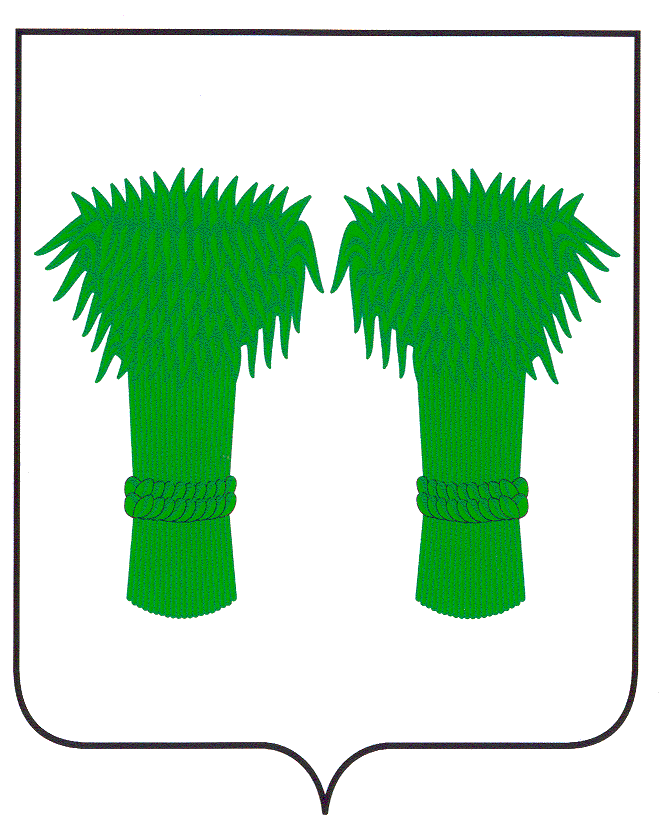   ВЕСТНИК                    информационный бюллетень                            Официальное издание районного Собрания депутатов и                                администрации Кадыйского   муниципального районаРОССИЙСКАЯ ФЕДЕРАЦИЯКОСТРОМСКАЯ ОБЛАСТЬАДМИНИСТРАЦИЯ КАДЫЙСКОГО МУНИЦИПАЛЬНОГО РАЙОНАРАСПОРЯЖЕНИЕ «13» мая .				 			                                                       №  131-р         Об утверждении Плана проверок в сфере закупок	В соответствии с постановлениями администрации Кадыйского муниципального района Костромской области от 04.03.2014 года № 84 «Об утверждении Положения о секторе внутреннего муниципального финансового контроля администрации Кадыйского муниципального района Костромской области», от 11.08.2014 года № 337 «Об утверждении порядка проведения плановых и внеплановых проверок соблюдения законодательства Российской Федерации и иных нормативных правовых актов о контрактной системе в сфере закупок товаров, работ, услуг для обеспечения государственных и муниципальных нужд администрацией Кадыйского муниципального района», руководствуясь Уставом Кадыйского муниципального района1. Утвердить План проведения проверок в сфере закупок  сектором внутреннего муниципального финансового контроля администрации Кадыйского муниципального района на II полугодие 2016 года (Приложение).2. Контроль за исполнением настоящего постановления оставляю за собой.3. Настоящее постановление вступает в силу со дня его подписания и подлежит опубликованию.Глава администрацииКадыйского муниципального района  В.В.ЗайцевПриложениек распоряжению администрацииКадыйского муниципального района                                                                                                                                                                                                             «13»мая План проведения проверок в сфере закупок на II полугодие 2016 года.РОССИЙСКАЯ  ФЕДЕРАЦИЯКОСТРОМСКАЯ  ОБЛАСТЬСОБРАНИЕ ДЕПУТАТОВ КАДЫЙСКОГО МУНИЦИПАЛЬНОГО РАЙОНАРЕШЕНИЕ29  апреля  2016 года                                                                                           № 62О передаче полномочий органов местногосамоуправления городского и сельских поселенийКадыйского муниципального района администрации Кадыйскогомуниципального района Костромской  областиВ целях реализации органами местного самоуправления полномочий, предусмотренных Федеральным законом от 6 октября 2003 года N 131-ФЗ "Об общих принципах организации местного самоуправления в Российской Федерации", Законом Костромской области от 3 декабря 2008 года N 404-4-ЗКО "О регистре муниципальных нормативных правовых актов органов местного самоуправления муниципальных образований Костромской области", в соответствии с Уставом Кадыйского муниципального района,Собрание депутатов решило:1. Принять с уровня городского и сельских поселений на уровень муниципального района полномочия по осуществлению законотворческой деятельности, направленной на решение вопросов местного значения, установленных для городского и сельских поселений Федеральным законом от 6 октября 2003 года N 131-ФЗ "Об общих принципах организации местного самоуправления в Российской Федерации" в части учета, систематизации и направления нормативных правовых актов в регистр муниципальных нормативных правовых актов органов местного самоуправления муниципальных образований Костромской области .2. Настоящее решение вступает в силу с момента подписания и подлежит официальному опубликованию.Глава Кадыйского                                                                        Председатель Собрания  депутатовмуниципального района В.В. Зайцев                                         М.В. АристоваРОССИЙСКАЯ  ФЕДЕРАЦИЯКОСТРОМСКАЯ  ОБЛАСТЬСОБРАНИЕ ДЕПУТАТОВ КАДЫЙСКОГО МУНИЦИПАЛЬНОГО РАЙОНАРЕШЕНИЕ 29    апреля   2016года                                                                                                                                                      № 63Об  информации администрации Кадыйскогомуниципального  района по исполнениюбюджета  муниципального районаза   первый  квартал  2016г.  	Заслушав  информацию администрации   муниципального  района  по  исполнению бюджета  Кадыйского  муниципального  района  за   первый  квартал  2016г. Собрание депутатов  отмечает:По состоянию на  1-е  апреля  2016года  общий  объем  доходов, поступивших  в  бюджет  муниципального  района, составил   31.2млн. руб. -  27.9% к  уточненному   годовому  плану. По  итогам  1 квартала  2016года  достигнут  рост  доходов  на  9.5%  по  отношению  к  результатам  соответствующего  периода  2015года,  в  том  числе  по  налоговым  и  неналоговым  доходам  на  46.3%.В  структуре  доходов  бюджета  муниципального  района  по  итогам   трех  месяцев  текущего года собственные  доходы  составили   23.4%  -  7.3млн. руб.  В  объеме     налоговых  и  неналоговых  доходных  источников, удельный  вес  налоговых  доходов  составил   49.9% - 3.6 млн. руб., неналоговых  доходов   50.1 % -   3.7млн. руб.  Безвозмездные  поступления  в  общем  объеме  доходов  составили – 76.6%   или  23.9млн. руб.Наиболее  крупные доходные источники – налог  на  доходы физических  лиц – 1.8млн. руб., налоги  на  совокупный  доход  – 1.4млн. руб., доходы  от  продажи  материальных  и  нематериальных  активов  2.5млн. руб.	  	Объем  расходов  бюджета  муниципального  района за три месяца 2016 года  выразился   в  сумме   30.8млн. руб.-  27.2% от  уточненных  годовых  назначений,  из которых  64.8%  или 19.9млн.руб.  направлено на отрасль «Образование», на  отрасль «Культура, кинематография»  1.7млн. руб.-  5.7%  от  объема  произведенных  расходов  по  бюджету  муниципального  района.   Расходы  по  отрасли  «Национальная  экономика» за  три  месяца  составили   944.1тыс. руб.,  что  составило  7.3%  от  годовых  плановых  назначений,  из  которых  финансирование  пассажирских  перевозок    44.4%  -  450.8тыс. руб., расходы  на  дорожное  хозяйство (дорожные  фонды) выразились  в  сумме  249.4тыс. руб. -  2.4%  от  годовых  назначений.  Расходы  на  реализацию  общегосударственных  вопросов составили  3.9млн.руб.  –  30.0%  от  годовых  назначений  на 2016год. Расходование  бюджетных  средств  на  национальную  безопасность  произведены  в  размере  37.5% от  плановых  назначений —  167.2тыс. руб.  Расходы  на  социальную  политику  за    первый квартал  текущего  года  составили   63.7тыс.руб., на физическую  культуру  и  спорт —  52.5тыс.руб.   Перечисление  межбюджетных  трансфертов  за    три месяца  2016года  составило  3. 5млн. руб. –    44.2 % утвержденных  годовых  назначений. 	 	Из  всей  суммы  произведенных  расходов  по  бюджету  муниципального  района,  63.1 %  направлено  на  выплату  з/пл.  с  начислением  страховых  взносов  на  фонд  оплаты  труда,  в  общей  сумме   19. 4млн. руб. , в  том  числе  перечисление  страховых  взносов  3. 9млн. руб.,  выплата  заработной  платы  15. 5млн. руб.  	 	В объеме налоговых  и  неналоговых  доходов  консолидированного  бюджета  района, поступление  собственных  доходных  источников бюджета  муниципального  района  составило   69.5%,  бюджетов  поселений    30.5%  объема поступлений. Всего  в  доход  консолидированного  бюджета  района  поступило  35.3 млн. руб.,   в том  числе    налоговых  и  неналоговых  доходов   10.5млн. руб.,  больше  соответствующего  периода  2015года  на    1.8 млн. руб.	 Исполнение  консолидированного  бюджета  муниципального  района   по  доходам  по  состоянию  на  1-е    апреля  т.г. составило   24.7 %  к  уточненному   годовому  плану,  в  том  числе  по  налоговым  и  неналоговым  доходам  на 22.1 %.	 На основании  изложенного, Собрание  депутатовРЕШИЛО:1.Принять к сведению информацию администрации муниципального района                            об   исполнении  бюджета муниципального  района  за   три  месяца  2016года.2.Администрации муниципального района  обеспечить исполнение  бюджета  муниципального  района  по  доходам   за  2016 год.  3.Администрации  муниципального  района  в  процессе  исполнения   бюджета  муниципального  района  по  расходам, обеспечить финансирование  получателей  средств  бюджета  муниципального района, утвержденных  решением  Собрания  депутатов  №27    от  23 декабря  2015года   «О бюджете  Кадыйского муниципального  района  на  2016год».4.Настоящее  решение  подлежит опубликованию.5.Контроль  за исполнением  настоящего  решения  возложить  на  комиссию  по бюджету, налогам, банкам  и финансам (Панина  И.А.).Глава Кадыйского                                                                        Председатель Собрания  депутатовмуниципального района В.В. Зайцев                                         М.В. АристоваРОССИЙСКАЯ   ФЕДЕРАЦИЯКОСТРОМСКАЯ   ОБЛАСТЬСОБРАНИЕ   ДЕПУТАТОВ   КАДЫЙСКОГО   МУНИЦИПАЛЬНОГО   РАЙОНАР Е Ш Е Н И Е                                                                                                                                                                                                                                                                                                29 апреля  2016 года                                                                                                                                           № 64        О внесении изменений и дополнений          в решение от 23.12.2015 года №  27         «О бюджете муниципального района         на 2016 год».                                         В соответствии с постановлением администрации Костромской области от 15.03.2016 года № 74-а «О распределении дотаций бюджетам муниципальных районов (городских округов) Костромской области на поддержку мер по обеспечению сбалансированности бюджетов муниципальных районов (городских округов) Костромской области в 2016 году»        муниципальному району дополнительно передана  из областного бюджета :-дотация на поддержку мер по обеспечению сбалансированности бюджетов - 905,0 тыс. рублей.Неиспользованные остатки средств субсидии  на мероприятия подпрограммы «Обеспечение жильем молодых семей» федеральной целевой программы «Жилище» на 2011-2015 годы в сумме 100586 рублей,  на реализацию ведомственной целевой программы «Обеспечение жильем молодых семей Костромской области на 2014-2015 годы»  в сумме 76679 рублей,   направить на  данные  расходы по бюджету муниципального района в 2016 году  на сумму 177265 рублей, одновременно увеличив дефицит бюджета муниципального района на сумму изменения остатков.                                                   Учитывая изложенное                                                                                         Собрание депутатов решило:               1.В  п.1  решения Собрания   депутатов  от  23.12.2015   года    № 27    «О   бюджете Кадыйского муниципального    района   на  2016 год»   слова   «Общий  объем  доходов   бюджета муниципального района в сумме 110933,6 тыс. руб., в том числе объем безвозмездных поступлений из  бюджетов других уровней  в   сумме  81873,6 тыс.  руб., общий   объем    расходов      бюджета муниципального района в сумме 112201,2 тыс. руб., дефицит бюджета муниципального района в сумме 1267,6 тыс. руб.» заменить словами «Общий объем доходов бюджета муниципального района в сумме 111838,6 тыс. руб.,  в   том   числе объем безвозмездных поступлений из бюджетов других уровней в сумме 82778,6тыс. руб., общий объем расходов бюджета муниципального района в сумме 113283,4 тыс.  руб.,  дефицит бюджета муниципального района в сумме 1444,9 тыс. руб.»     2.Утвердить в  бюджете муниципального района на 2016 год поступления доходов   по группам,   подгруппам,   статьям   и   подстатьям   классификации   доходов   согласно приложению № 1 к настоящему решению.3. Утвердить    распределение   расходов   бюджета муниципального района на 2016 год по разделам   и     подразделам,    целевым     статьям   и   видам    расходов    функциональной  классификации согласно приложению № 2 к настоящему решению.4. Настоящее решение подлежит опубликованию. Глава Кадыйского                                                                        Председатель Собрания  депутатовмуниципального района В.В. Зайцев                                         М.В. АристоваРОССИЙСКАЯ   ФЕДЕРАЦИЯКОСТРОМСКАЯ   ОБЛАСТЬСОБРАНИЕ   ДЕПУТАТОВ   КАДЫЙСКОГО   МУНИЦИПАЛЬНОГО   РАЙОНАР Е Ш Е Н И Е                                                                                                                                                                                                                                                                                                29  апреля 2016 года                                                                                                                                                    №  65        О внесении изменений и дополнений          в решение от 23.12.2015 года №  27         «О бюджете муниципального района         на 2016 год».                        В соответствии с законом Костромской области от 26.04.2016 года №90-6-ЗКО       «О внесении изменений в Закон Костромской области «Об областном бюджете на 2016 год»  муниципальному району дополнительно передана  из областного бюджета :-субсидия на обеспечение питанием учащихся муниципальных общеобразовательных организаций - 10,0 тыс. рублей-субсидия на обеспечение питанием отдельных категорий учащихся муниципальных общеобразовательных организаций - 89,6 тыс. рублей-субвенция на проведение Всероссийской сельскохозяйственной переписи в 2016 году — 128,365 тыс. рублей.-субсидия на организацию отдыха детей в каникулярное время — 302,4 тыс. рублей-субсидия на реализацию муниципальных программ развития административных центров сельских поселений — 162,0 тыс. рублейодновременно муниципальному району уменьшена передача из областного бюджета :-субсидия на проектирование, строительство (реконструкцию), капитальный ремонт и ремонт автомобильных дорог  общего пользования населенных пунктов - 818,0 тыс. рублей-субвенция на осуществление органами местного самоуправления муниципальных районов государственных полномочий в сфере АПК — 500,0 тыс. рублей-субвенция на поддержку личных подсобных хозяйств (средства федерального бюджета) — 90,0 тыс. рублей-субвенция на реализацию основных общеобразовательных программ — 1800,0 тыс. рублей-субвенция на реализацию образовательных программ дошкольного образования в муниципальных дошкольных образовательных организациях — 1400,0 тыс. рублей            В связи с уменьшением муниципальному району субсидии на проектирование, строительство (реконструкцию), капитальный ремонт и ремонт автомобильных дорог  общего пользования населенных пунктов из областного бюджета на 818,0 тыс. рублей уменьшить передачу Кадыйскому городскому поселению субсидию областного бюджета  на проектирование, строительство (реконструкцию), капитальный ремонт и ремонт автомобильных дорог  общего пользования населенных пунктов на сумму 818,0 тыс. рублей.                                                  Учитывая изложенное                                                                                         Собрание депутатов решило:               1.В  п.1  решения Собрания   депутатов  от  23.12.2015   года    № 27    «О   бюджете Кадыйского муниципального    района   на  2016 год»   слова   «Общий  объем  доходов   бюджета муниципального района в сумме 111838,6 тыс. руб., в том числе объем безвозмездных поступлений из  бюджетов других уровней  в   сумме  82778  тыс.  руб., общий   объем    расходов      бюджета муниципального района в сумме 113283,4  тыс. руб., дефицит бюджета муниципального района в сумме 1444,9 тыс. руб.» заменить словами «Общий объем доходов бюджета муниципального района в сумме 107922,9 тыс. руб.,  в   том   числе объем безвозмездных поступлений из бюджетов других уровней в сумме  78862,9 тыс. руб., общий объем расходов бюджета муниципального района в сумме  109367,8 тыс.  руб.,  дефицит бюджета муниципального района в сумме 1444,9 тыс. руб.»     2.Утвердить в  бюджете муниципального района на 2016 год поступления доходов   по группам,   подгруппам,   статьям   и   подстатьям   классификации   доходов   согласно приложению № 1 к настоящему решению.3. Утвердить    распределение   расходов   бюджета муниципального района на 2016 год по разделам   и     подразделам,    целевым     статьям   и   видам    расходов    функциональной  классификации согласно приложению № 2 к настоящему решению. 4.Утвердить  бюджету городского поселения поселок Кадый субсидию на проектирование, строительство (реконструкцию), капитальный ремонт, ремонт и содержание автомобильных дорог общего пользования в размере 8182,0 тыс. рублей из областного дорожного фонда.5.Настоящее решение подлежит опубликованию.Глава Кадыйского                                                                        Председатель Собрания  депутатовмуниципального района В.В. Зайцев                                         М.В. АристоваРОССИЙСКАЯ   ФЕДЕРАЦИЯКОСТРОМСКАЯ  ОБЛАСТЬСОБРАНИЕ ДЕПУТАТОВ КАДЫЙСКОГО МУНИЦИПАЛЬНОГО РАЙОНАРЕШЕНИЕ29 апреля    2016 года                                                                                                                                                      №   66О внесении  изменений  в  решение Собрания депутатов Кадыйскогомуниципального района от 23.12.2015г.№ 27   «О бюджете  Кадыйскогомуниципального района  на  2016год»В  соответствии  с  приказом  Министерства финансов  Российской  Федерации  от 01.07.2013г. №65н  «Об  утверждении  Указаний о порядке применения бюджетной классификации  Российской Федерации»,  Собрание депутатов  решило:1.Внести изменения  в  приложение  2 к  решению Собрания  депутатов  Кадыйского муниципального района от  23 декабря 2015года № 27 «О бюджете Кадыйского муниципального района  на  2016год»  и утвердить перечень главных администраторов доходов бюджета Кадыйского муниципального района.2.Приложение  2 «Перечень главных администраторов доходов бюджета Кадыйского муниципального района»  к решению Собрания депутатов  Кадыйского  муниципального района от 23 декабря 2015года  № 27 изложить  в  новой  редакции согласно приложению   1  к  настоящему  решению.3.Настоящее  решение вступает  в  силу с  момента  подписания  и  подлежит опубликованию.Глава Кадыйского                                                                        Председатель Собрания  депутатовмуниципального района В.В. Зайцев                                         М.В. АристоваПриложение                                                                           к решению собрания депутатовКадыйского муниципального района                                                29 апреля  2016года    №  66                                               ПЕРЕЧЕНЬ  ГЛАВНЫХ АДМИНИСТРАТОРОВ ДОХОДОВ БЮДЖЕТА  КАДЫЙСКОГО МУНИЦИПАЛЬНОГО РАЙОНАРОССИЙСКАЯ   ФЕДЕРАЦИЯКОСТРОМСКАЯ   ОБЛАСТЬСОБРАНИЕ   ДЕПУТАТОВ   КАДЫЙСКОГО   МУНИЦИПАЛЬНОГО   РАЙОНАР Е Ш Е Н И Е                                                                                                                                                                                                                                                                                            29  апреля 2016 года                                                                                                                                                           № 67        О   предусмотрении   лимитов           в бюджете района на 2016 год        для формирования муниципального        специализированного жилищного фонда        	Рассмотрев  заявление заместителя главы администрации Кадыйского муниципального района Большакова Евгения Юрьевича по предусмотрению лимитов бюджетных назначений для формирования муниципального специализированного жилищного фонда для детей-сирот и детей, оставшихся без попечения родителей, лиц из числа   детей-сирот и детей, оставшихся без попечения родителей в соответствии с наделенными государственными полномочиями  в соответствии с  Законом Костромской области № 620-5-ЗКО от 29 декабря 2014года,                                                            Собрание депутатов решило:  	1.Отказать  в  предусмотрении лимитов для формирования муниципального специализированного жилищного фонда для детей-сирот и детей, оставшихся без попечения родителей, лиц из числа   детей-сирот и детей, оставшихся без попечения родителей в соответствии с наделенными государственными полномочиями  в соответствии с  Законом Костромской области № 620-5-ЗКО от 29 декабря 2014года в бюджете Кадыйского муниципального района на 2016 год в связи с отсутствием  источников дополнительного финансирования в бюджете муниципального района текущего года.	2. Предложить администрации  Кадыйского муниципального района представить в Собрание депутатов Кадыйского муниципального района предложения о включении лимитов для формирования муниципального специализированного жилищного фонда для детей-сирот и детей, оставшихся без попечения родителей, лиц из числа   детей-сирот и детей, оставшихся без попечения родителей в соответствии с наделенными государственными полномочиями  в соответствии с  Законом Костромской области № 620-5-ЗКО от 29 декабря 2014года в бюджет Кадыйского муниципального района на 2017г.	3.Настоящее решение подлежит опубликованию.   Глава Кадыйского                                                                        Председатель Собрания  депутатовмуниципального района В.В. Зайцев                                          М.В. АристоваРОССИЙСКАЯ ФЕДЕРАЦИЯКОСТРОМСКАЯ ОБЛАСТЬСОБРАНИЕ ДЕПУТАТОВ КАДЫЙСКОГО МУНИЦИПАЛЬНОГО РАЙОНАРЕШЕНИЕ 29   апреля   2016 года                                                                                                                                                    № 68О состоянии дошкольного образованияв Кадыйском муниципальном районе         Заслушав информацию начальника отдела образования Бубеновой Т.Ю. в целях решения проблемы очередности в дошкольные учреждения п. Кадый,  Собрание депутатов РЕШИЛО:Информацию начальника отдела образования администрации Кадыйского муниципального района Бубеновой Т.Ю.  принять к сведению.Рекомендовать администрации Кадыйского муниципального района совместно с администрациями дошкольных образовательных организаций п. Кадый проработать все возможные варианты перепланировки и использования имеющихся свободных площадей для размещения дополнительных групп. Исходя из возможности бюджета муниципального района предусмотреть расходы на реализацию данных мероприятий.Рекомендовать администрациям  дошкольных образовательных организаций принять исчерпывающие меры по формированию предметно-развивающей среды, методического обеспечения, приобретения учебно-наглядных пособий в детские сады в соответствии с федеральными государственными образовательными стандартами дошкольного образования.Рекомендовать администрации Кадыйского муниципального района пересмотреть размер льготы по оплате за присмотр и уход за ребенком  в дошкольных образовательных учреждениях и дошкольных группах  общеобразовательных школ в сторону уменьшения.Контроль за исполнением настоящего решения возложить на постоянную комиссию по социальной политике (Петракова Г.Н.)В порядке контроля настоящего решения заслушать информацию в сентябре 2016 года.	Глава Кадыйского                                                                        Председатель Собрания  депутатов              муниципального района В.В. Зайцев                                          М.В. Аристова                                    Приложение 1к решению Собрания депутатовКадыйского муниципального районаот 29 апреля 2016г. № 68О состоянии дошкольного образования в Кадыйском муниципальном районе в 2015-2016 учебном году.             В   настоящее время  в районе функционирует  5 детских садов: № 1 п. Кадый    (восемь групп),  № 3 п. Кадый (четыре группы), Котловский, Вешкинский, Заражный (по одной разновозрастной группе)  и 6 дошкольных групп, созданных  на базе школ   Столпинской, Чернышевской, Текунской, Дубковской, Паньковской, Екатеринкинской, в которых по одной разновозрастной группе.  На 1 апреля  2016 года  численность детей  в ДОУ составила  378  человек в возрасте от 1 года до 7 лет.   Качество дошкольного образования во многом зависит от состояния кадрового обеспечения, профессионального мастерства педагогов. В системе дошкольного образования района работают 37 педагогических работников, из них: 5 заведующих, 29 воспитателей, 3  музыкальных руководителя. По уровню образования: с высшим образованием - 8, со средним специальным – 27 человек, 2 получают среднее специальное педагогическое   образование. По  уровню квалификации: 1 категорию имеют 10  педагогов, соответствие занимаемой должности – 22,   не имеют категории 5 человек. Стаж работы большинства воспитателей (23 чел.) составляет  от 20 и более лет. Возрастной состав: до 30 лет – 2 педагога, от 30 до  45 лет – 13, от 45 до 55лет – 17 человек, от 55 – 5 воспитателей. Согласно графику курсовую подготовку все воспитатели проходят 1 раз в 5 лет (последние курсы в  сентябре  2014 года).      Обеспечение государственных гарантий доступности и равных возможностей получения полноценного образования и достижение нового современного качества дошкольного образования является одним из важнейших направлений модернизации российского образования на современном этапе. С  2013 года в районе остро встала проблема очерёдности, особенно    в детские сады п. Кадый. Несмотря на то, что  в 2011году  открыты 2 дополнительные группы на 40 человек  в детских садах п. Кадый ,  в 2012 году  - 5 дополнительных мест в дошкольной группе  Паньковской начальной школы, в 2013 году - 5 мест в дошкольной группе   Чернышевской  школы, в 2015 г. открыта группа кратковременного пребывания детей в детском саду № 1 п.Кадый на 10 мест, но спросом она не пользуется,  проблема остается актуальной   до настоящего времени.   В 2014, 2015 годах отдел образования совместно с администрацией дошкольных образовательных учреждений района  рассматривал различные варианты решения данной проблемы. Для этого были подготовлены  сметы на ремонт и перепланировку имеющихся площадей детского сада № 1 п. Кадый, направлен заказ на мебель, составлены заявки  на  приобретение оборудования. При проведении детального обследования и  переоборудования имеющихся площадей в детском саду № 1  потребовались бы  денежные средства в сумме   459 146 рублей, заявка была направлена в администрацию района, но деньги не выделены. Кроме этого, специалист отдела образования неоднократно размещал заметки в газете «Родной край»  о разных формах дошкольного образования (частные детские сады, семейные детские сады и др.), но, желающих организовать, например, частный детский сад, нет, а на селе нет в них необходимости.  К сожалению, следует отметить, что до сих пор есть  родители, которые  не знают, что в районе имеется очередность в детские сады и не ставят вовремя детей на учет, думая, что при первом желании им сразу предоставят место, но есть и такие, которые, получив место, не водят детей длительное время.             В 2015 календарном году было подано 115 заявлений, 96 родителей получили путёвки в детские сады и дошкольные группы района, трое   детей переведены из одного учреждения в другое. 11 детей стоят на очереди  в настоящее время  на перевод из детского сада № 3 в детский сад № 1.  При комплектовании детских садов п. Кадый на новый 2015-2016  учебный год  нам не удалось предоставить места 18 детям, нуждающимся в дошкольном образовании. На 1 апреля  2016 года   на учёте для определения в детские сады стоит 122 ребёнка  в возрасте от 0 до 7 лет. Места будут предоставлены  60 детям (в детский сад № 1 будет производиться набор в две группы -46 человек, в детский сад № 3  - 14 человек по причине того, что не все родители подготовительной группы приняли решение отдать детей в 1 класс).      В настоящее время к работе дошкольных учреждений предъявляются все более высокие требования.  Педколлективы ДОУ продолжают  работу по  введению   федерального государственного  стандарта дошкольного образования, принимают  активное  участие в региональных и федеральных мониторингах. Управлением государственного контроля (надзора) в сфере образования  проведены проверки соблюдения законодательства в ряде детских садов, все  выявленные нарушения устранены. Педагоги детских садов и  их воспитанники принимают  активное участие в конкурсах различных уровней. Традиционно в каждом дошкольном образовательном учреждении  проводятся  фольклорные и спортивные развлечения, праздники, посвященные календарным датам.      Дошкольные учреждения района  активно взаимодействуют с различными социальными  учреждениями : школами, Домами культуры, библиотеками, музеями, образуя единое образовательное пространство. Внедрение ФГОС ДО требует применения передовых педагогических технологий, новой образовательной среды, насыщенной компьютерами и другим современным оборудованием, необходимым для развития у детей творческой активности, умения самостоятельно решать нестандартные задачи, углубления и закрепления имеющихся у них знаний, умений и навыков. К сожалению, предметно-развивающая среда в группах, методическое обеспечение, а также учебно-наглядные пособия в детских садах не соответствуют современным требованиям, очень многое делается  воспитателями  и родителями из подручного материала. Мы благодарны родителям за помощь и поддержку, но  хотелось бы  финансирования ДОУ  в полном объеме, чтобы можно было   оборудовать современные детские прогулочные площадки, приобрести  необходимую мебель, игрушки, развивающие игры, наглядные пособия. Бывая на областных семинарах в детских садах г.Костромы, Волгореченска, Буя  видна большая разница в материально-техническом, кадровом обеспечении. При оптимизации в детских садах  было проведено сокращение ставок, а по новому ФЗ «Об образовании в Российской Федерации»  в каждом   ОУ  должны   быть педагоги – психологи, логопеды, социальные педагоги, инструкторы по различным направлениям. Все это есть в городских детских садах, что дает им большие   возможности  для всестороннего развития и воспитания детей. Охрана физического и психического здоровья детей остается первостепенной задачей каждого ДОУ. Во всех  садах  района организовано трехразовое питание детей в режиме пребывания 9,5-10,5 часов, разработано 10-дневное меню, проводится «С-витаминизация» третьих блюд, организовано использование йодированной соли. Организация питания в дошкольных образовательных учреждениях осуществляется в соответствии с требованиями СанПиН для дошкольных образовательных учреждений и нормами питания, но, к сожалению, в условиях сложившихся цен на пищевые продукты и продовольственное сырьё,  нормы питания по основным продуктам (мясо, молоко, творог, рыба, свежие фрукты, овощи, соки) не выполняются. Причинами невыполнения норм питания  по ДОУ являются низкая родительская плата (город – 53 р., 71 коп, село – 42 р.52 коп.),  неплатёжеспособность многих родителей,  несвоевременное внесение денежных средств за  питание детей. На 1 апреля  2016 года долг родителей за питание составляет 227 829  рублей. Технологическое оборудование пищеблоков требует замены. Кроме того, растет из месяца в месяц   задолженность местного бюджета за льготное питание в детских садах и дошкольных группах в сумме  800 998  рублей.       В 2015 году детским садам и дошкольным группам выделялись средства в 30 846 рублей   из субвенции на обеспечение учебного процесса на новые программы и методические пособия.        Несмотря на все имеющиеся проблемы, детские сады продолжают работать в обычном режиме, решая поставленные перед собой задачи.      РОССИЙСКАЯ ФЕДЕРАЦИЯКОСТРОМСКАЯ ОБЛАСТЬСОБРАНИЕ ДЕПУТАТОВ КАДЫЙСКОГО МУНИЦИПАЛЬНОГО РАЙОНАРЕШЕНИЕ 29   апреля   2016 года                                                                                                                                                         № 69 Об итогах прохождения отопительного периода 2015-2016 годов на территории Кадыйского  муниципального района         Заслушав информацию начальника отдела архитектуры, строительства, ЖКХ, дорожного  хозяйства,  транспорта, природных ресурсов и охраны окружающей среды Смирнова М.С. об итогах отопительного периода  2015-2016 годов на территории Кадыйского  муниципального района и задачах по подготовке к очередному сезону, Собрание депутатов отмечает, что администрацией Кадыйского муниципального района были в полном объёме проведены мероприятия для своевременной и качественной подготовки объектов к отопительному периоду, принимались необходимые меры для его успешного прохождения.          На основании представленной информации, в соответствии со статьями 14 и 15 Федерального закона от 6 октября 2003 года № 131-ФЗ «Об общих принципах организации местного самоуправления в Российской Федерации», а так же в целях обеспечения устойчивого снабжения жилищно-коммунальными услугами населения и учреждений социальной сферы, Собрание депутатов РЕШИЛО:       1. Информацию начальника отдела архитектуры, строительства, ЖКХ, дорожного           хозяйства,  транспорта, природных ресурсов и охраны окружающей среды Смирнова  М.С.   принять к сведению.       2.   Утвердить поставку дровяного топлива на отопительный период в объёме 18 тыс.куб. м.       3. Администрации Кадыйского муниципального района с целью подготовки к следующему отопительному периоду:         3.1. Обеспечить контроль за заключением договоров с поставщиками дровяного топлива в полном объёме и заготовку   их к началу отопительного периода в объёме нормативного запаса.      3.2.  Обеспечить контроль за подготовкой жилищного фонда и оформлением паспортов готовности в срок до 1 сентября 2016г.;       3.3. Обеспечить контроль за подготовкой котельных, теплосетей и водопроводно-канализационного хозяйства, в срок до 10 сентября 2016г. завершить подготовку котельных с оформлением паспортов готовности;      3.4.  Обеспечить контроль представления информации о готовности к отопительному периоду от администраций городского и сельских поселений не позднее 17 сентября 2016г.;      3.5.   Не позднее 20 сентября 2016г. предоставить в Департамент ТЭК и ЖКХ информацию о готовности района к отопительному периоду;       3.6.  До 15 ноября 2016г. получить паспорт готовности района к отопительному сезону;       4. Финансовому отделу администрации Кадыйского муниципального района в рамках своих полномочий:      4.1. Обеспечить своевременное финансирование расходов по закупке топлива и выполнение работ по подготовке коммунальных объектов к зиме в пределах средств, предусмотренных бюджетом;      4.2.  Погасить задолженность перед ООО «Теплоснаб» и ООО «Теплоснабжающее предприятие» за поставленные услуги по теплоснабжению;      5.  В порядке контроля настоящего решения заслушать информацию в сентябре 2016 года. Глава Кадыйского                                                                        Председатель Собрания  депутатов  муниципального района В.В. Зайцев                                          М.В. Аристова            Информацияк заседанию Собрания депутатов Кадыйского муниципального района29 апреля 2016 года по вопросу «Об итогах прохождения отопительного периода 2015-2016 годов на территории Кадыйского муниципального района»13 мая 2015 года было принято постановление администрации Кадыйского муниципального района № 160 «О подготовке объектов бюджетной сферы и жилищно-коммунального хозяйства к работе в осенне-зимнем периоде 2014-2015гг.».  К отопительному периоду было подготовлено 33 котельные, 9,45 км тепловых сетей, 64,9  км водопроводных сетей, 2,3 км сетей канализации. Создан минимальный аварийный запас материалов и оборудования. Администрацией района проведена большая работа по выполнению требований приказа Министерства энергетики от 12 марта 2013 года № 103 «Об утверждении правил оценки готовности к отопительному периоду», оказывалась методическая помощь теплоснабжающим предприятиям и поселениям при подготовке к проверке Ростехнадзора. По результатам повторной проверки Управлением федеральной службы Ростехнадзора поселениям Кадыйского муниципального района были выданы акты готовности к отопительному периоду.    Услуги теплоснабжения в прошедшем периоде оказывали два теплоснабжающих предприятия: ООО «Теплоснаб» и ООО «Кадыйское теплоснабжающее предприятие» (ООО «ТСП»). Тарифы предприятиям с 1 июля 2015 года были увеличены в соответствии с предельными индексами на 8,2 % и составили соответственно 2480,71  руб. и 2140,75 руб. за 1 Гкал. Предприятие ООО «ТСП» обслуживало как и прошлый сезон три котельные в Кадые: №№ 1, 3, 12. В качестве топлива использовались только дрова и отходы деревообработки. ООО «Теплосервис» обслуживали 11 котельных, в том числе и на селе.    Собственные котельные школы, детские сады и учреждения культуры обслуживали самостоятельно.    Отопительный сезон  начали по постановлению администрации Кадыйского муниципального района с 29 сентября. Отопительный сезон проведён без срывов и аварий. В ходе сезона возникающие технологические нарушения устранялись оперативно. Сверхнормативных отключений тепла не допущено. Письменных жалоб на качество отопления со стороны жителей не было. Все устные обращения были своевременно рассмотрены, проблемы решены.Одной из проблем сезона было обучение и аттестация кочегаров. Не все кочегары, работающие в котельных, имели удостоверение. Кочегары школ и администраций поселений не прошли ежегодную проверку знаний. Поэтому планируем в августе собрать группу и пригласить учебный комбинат  для  обучения и аттестации с выездом в Кадый.Всего за отопительный сезон для работы котельных теплоснабжающих предприятий  и отопления учреждений бюджетной сферы было израсходовано щепы и  дров (в плотном измерении) 13,4 тыс. куб.м., на 3,3 тыс. куб м. меньше предыдущего периода. Электроэнергии, в качестве топлива, 191.3 тыс. кВт.ч., на 17,0 тыс. кВт меньше прошлогоднего. Экономия топлива достигнута, во-первых благодаря мягкой зиме, во-вторых - реконструкции котельной № 2, в которой за счёт Костромского областного Фонда энергосбережения четыре котла Универсал-6 заменены на два котла КВ-1,16. Один котёл работал на топливной щепе фанерного завода. Всего на щепе работали 3 котельные в Кадые. Себестоимость щепы с транспортными расходами в ООО «Теплоснаб» составила 157 руб./куб. м. Дров -420 руб./куб.м.У ООО «Теплоснабжающее предприятие» щепа ещё дешевле.В итоге ООО «ТСП» сработает с прибылью.У ООО «Теплоснаб» убыток около 1 млн. руб. Себестоимость гигакалории в 4 квартале составила 2990 руб., в 1 кв – 2554 руб., при установленной - 2480,71. Одной из проблем мешающих нормальной работе являются неплатежи. на сегодняшний день дебиторская задолженность Теплоснаба – 2161,8 тыс. руб., у ООО «ТСП» - 2687,0 т.р. Из-за этого растут долги предприятий. Задолженность за электроэнергию составила: -бюджетная сфера- 1960,6  тыс. руб.     (прошлый год- 2169,6)    -ООО «Теплоснаб» - 1399,4, т.р.,        - ООО «ТСП» - 581,0т.р.Задолженность за поставленные дрова: -бюджетные организации – 1845,6 т.р. (прошлый год-1429,1)   - ООО «Теплоснаб» - 178,9 т.р.        - ООО «ТСП» - 0Задолженность по заработной плате в предприятиях отсутствует. Объём подготовки к следующему отопительному периоду достаточно большой.Ориентировочный план подготовки составлен, а в мае, после окончания отопительного сезона, будет уточняться. На подготовку потребуется около 1.5 млн. руб.РОССИЙСКАЯ ФЕДЕРАЦИЯ    КОСТРОМСКАЯ ОБЛАСТЬСОБРАНИЕ ДЕПУТАТОВ КАДЫЙСКОГО МУНИЦИПАЛЬНОГО РАЙОНАРЕШЕНИЕот 29 апреля  2016 г.						                                        	                       №  70Об утверждении перечня муниципального имущества Кадыйского муниципальногорайона, подлежащего передаче во владение и (или) пользование субъектам малого и среднего предпринимательства и организациям, образующиминфраструктуру поддержки субъектов малого и среднего предпринимательства  	В соответствии Федеральным законом от 24.07.2007 года №209-ФЗ «О развитии малого и среднего предпринимательства в Российской Федерации», Законом Костромской области от 26.05.2008 года  №318-4 ЗКО «О развитии малого и среднего предпринимательства в Костромской области»,  Уставом Кадыйского муниципального района, Положением о порядке управления  муниципальным имуществом Кадыйского района, Решением  Собрания депутатов Кадыйского муниципального района от 22.04.2009 года №286, в целях создания условий для оказания имущественной поддержки субъектов малого и среднего предпринимательства на территории Кадыйского муниципального района, Собрание депутатов решило:1. Утвердить  перечень муниципального имущества Кадыйского муниципального района, подлежащего передаче во владение и (или) пользование субъектам малого и среднего предпринимательства и образующим инфраструктуру поддержки субъектов малого и среднего предпринимательства, согласно приложения. Глава Кадыйского                                                                        Председатель Собрания  депутатовмуниципального района В.В. Зайцев                                          М.В. Аристова            Приложениек решению Собрания депутатов                        Кадыйского муниципального района              от 29 апреля 2016г. №70Переченьмуниципального имущества Кадыйского муниципального района, подлежащего передаче во владение и (или) пользование субъектам малого и среднего предпринимательства и организациям, образующим инфраструктуру поддержки субъектов малого и среднего предпринимательствап/пНаименование субъекта проверкиИНН субъекта проверкиАдрес местонахождения субъекта проверкиЦель проведения проверкиОснование проведения проверкиМесяц начала проведения проверки1Заказчик:Администрация Кадыйского муниципального района Костромской области4412000617Российская Федерация, 157980, Костромская обл, Кадыйский р-н, п.Кадый ул.Центральная д.3Предупреждение и выявление нарушений законодательства Российской Федерации о контрактной системе в сфере закупокст.99 Федерального закона от 05.04.2013 №44-ФЗАвгуст .Приложение 1к решению собрания депутатовКадыйского муниципального района№ 63 от 29 апреля 2016 годаПриложение 1к решению собрания депутатовКадыйского муниципального района№ 63 от 29 апреля 2016 годаПриложение 1к решению собрания депутатовКадыйского муниципального района№ 63 от 29 апреля 2016 годаПриложение 1к решению собрания депутатовКадыйского муниципального района№ 63 от 29 апреля 2016 годаПриложение 1к решению собрания депутатовКадыйского муниципального района№ 63 от 29 апреля 2016 годаОтчет об исполнении бюджета Кадыйского муниципального района за 1 квартал 2016 годаОтчет об исполнении бюджета Кадыйского муниципального района за 1 квартал 2016 годаОтчет об исполнении бюджета Кадыйского муниципального района за 1 квартал 2016 годаДоходы  Наименование показателяКод строкиКод дохода по бюджетной классификацииУтвержденные бюджетные назначенияИсполнено12345Доходы бюджета - ВСЕГО: В том числе:010X111 838 557,0031 253 782,13НАЛОГОВЫЕ И НЕНАЛОГОВЫЕ ДОХОДЫ010000 1000000000000000027 820 200,007 329 522,12НАЛОГИ НА ПРИБЫЛЬ, ДОХОДЫ010000 101000000000000009 404 000,001 762 482,67Налог на доходы физических лиц010000 101020000100001109 404 000,001 762 482,67Налог на доходы физических лиц с доходов, источником которых является налоговый агент, за исключением доходов, в отношении которых исчисление и уплата налога осуществляются в соответствии со статьями 227, 227.1 и 228 Налогового кодекса Российской Федерации010000 101020100100001100,001 725 492,95Налог на доходы физических лиц с доходов, источником которых является налоговый агент, за исключением доходов, в отношении которых исчисление и уплата налога осуществляются в соответствии со статьями 227, 227.1 и 228 Налогового кодекса Российской Федерации010000 101020100100001109 287 000,000,00Налог на доходы физических лиц с доходов, источником которых является налоговый агент, за исключением доходов, в отношении которых исчисление и уплата налога осуществляются в соответствии со статьями 227, 227.1 и 228 Налогового кодекса Российской Федерации (сумма платежа (перерасчеты, недоимка и задолженность по соответствующему платежу, в том числе по отмененному)010000 101020100110001100,001 724 892,95Налог на доходы физических лиц с доходов, источником которых является налоговый агент, за исключением доходов, в отношении которых исчисление и уплата налога осуществляются в соответствии со статьями 227, 227.1 и 228 Налогового кодекса Российской Федерации (суммы денежных взысканий (штрафов) по соответствующему платежу согласно законодательству Российской Федерации)010000 101020100130001100,00600,00Налог на доходы физических лиц с доходов, полученных от осуществления деятельности физическими лицами, зарегистрированными в качестве индивидуальных предпринимателей, нотариусов, занимающихся частной практикой, адвокатов, учредивших адвокатские кабинеты, и других лиц, занимающихся частной практикой в соответствии со статьей 227 Налогового кодекса Российской Федерации010000 101020200100001100,0020 186,06Налог на доходы физических лиц с доходов, полученных от осуществления деятельности физическими лицами, зарегистрированными в качестве индивидуальных предпринимателей, нотариусов, занимающихся частной практикой, адвокатов, учредивших адвокатские кабинеты, и других лиц, занимающихся частной практикой в соответствии со статьей 227 Налогового кодекса Российской Федерации010000 1010202001000011072 000,000,00Налог на доходы физических лиц с доходов, полученных от осуществления деятельности физическими лицами, зарегистрированными в качестве индивидуальных предпринимателей, нотариусов, занимающихся частной практикой, адвокатов, учредивших адвокатские кабинеты, и других лиц, занимающихся частной практикой в соответствии со статьей 227 Налогового кодекса Российской Федерации (сумма платежа (перерасчеты, недоимка и задолженность по соответствующему платежу, в том числе по отмененному)010000 101020200110001100,0020 160,40Налог на доходы физических лиц с доходов, полученных от осуществления деятельности физическими лицами, зарегистрированными в качестве индивидуальных предпринимателей, нотариусов, занимающихся частной практикой, адвокатов, учредивших адвокатские кабинеты, и других лиц, занимающихся частной практикой в соответствии со статьей 227 Налогового кодекса Российской Федерации (пени по соответствующему платежу)010000 101020200121001100,0025,66Налог на доходы физических лиц с доходов, полученных физическими лицами в соответствии со статьей 228 Налогового кодекса Российской Федерации010000 101020300100001100,001 884,80Налог на доходы физических лиц с доходов, полученных физическими лицами в соответствии со статьей 228 Налогового кодекса Российской Федерации (сумма платежа (перерасчеты, недоимка и задолженность по соответствующему платежу, в том числе по отмененному)010000 101020300110001100,001 684,80Налог на доходы физических лиц с доходов, полученных физическими лицами в соответствии со статьей 228 Налогового кодекса Российской Федерации (суммы денежных взысканий (штрафов) по соответствующему платежу согласно законодательству Российской Федерации)010000 101020300130001100,00200,00Налог на доходы физических лиц в виде фиксированных авансовых платежей с доходов, полученных физическими лицами, являющимися иностранными гражданами, осуществляющими трудовую деятельность по найму на основании патента в соответствии со статьей 227.1 Налогового кодекса Российской Федерации010000 101020400100001100,0014 918,86Налог на доходы физических лиц в виде фиксированных авансовых платежей с доходов, полученных физическими лицами, являющимися иностранными гражданами, осуществляющими трудовую деятельность по найму на основании патента в соответствии со статьей 227.1 Налогового кодекса Российской Федерации010000 1010204001000011045 000,000,00Налог на доходы физических лиц в виде фиксированных авансовых платежей с доходов, полученных физическими лицами, являющимися иностранными гражданами, осуществляющими трудовую деятельность по найму на основании патента в соответствии со статьей 227.1 Налогового кодекса Российской Федерации (сумма платежа (перерасчеты, недоимка и задолженность по соответствующему платежу, в том числе по отмененному)010000 101020400110001100,0014 918,86НАЛОГИ НА ТОВАРЫ (РАБОТЫ, УСЛУГИ), РЕАЛИЗУЕМЫЕ НА ТЕРРИТОРИИ РОССИЙСКОЙ ФЕДЕРАЦИИ010000 103000000000000001 573 000,00370 019,89Акцизы по подакцизным товарам (продукции), производимым на территории Российской Федерации010000 103020000100001101 573 000,00370 019,89Доходы от уплаты акцизов на дизельное топливо, подлежащие распределению между бюджетами субъектов Российской Федерации и местными бюджетами с учетом установленных дифференцированных нормативов отчислений в местные бюджеты010000 10302230010000110523 800,00128 708,17Доходы от уплаты акцизов на моторные масла для дизельных и (или) карбюраторных (инжекторных) двигателей, подлежащие распределению между бюджетами субъектов Российской Федерации и местными бюджетами с учетом установленных дифференцированных нормативов отчислений в местные бюджеты010000 103022400100001109 900,002 248,36Доходы от уплаты акцизов на автомобильный бензин, подлежащие распределению между бюджетами субъектов Российской Федерации и местными бюджетами с учетом установленных дифференцированных нормативов отчислений в местные бюджеты010000 103022500100001101 193 300,00262 205,32Доходы от уплаты акцизов на прямогонный бензин, подлежащие распределению между бюджетами субъектов Российской Федерации и местными бюджетами с учетом установленных дифференцированных нормативов отчислений в местные бюджеты010000 10302260010000110-154 000,00-23 141,96НАЛОГИ НА СОВОКУПНЫЙ ДОХОД010000 105000000000000008 307 200,001 449 489,76Налог, взимаемый в связи с применением упрощенной системы налогообложения010000 105010000000001103 411 000,00372 101,40Налог, взимаемый с налогоплательщиков, выбравших в качестве объекта налогообложения доходы010000 105010100100001102 575 000,00370 274,60Налог, взимаемый с налогоплательщиков, выбравших в качестве объекта налогообложения доходы010000 105010110100001100,00339 471,71Налог, взимаемый с налогоплательщиков, выбравших в качестве объекта налогообложения доходы010000 105010110100001102 575 000,000,00Налог, взимаемый с налогоплательщиков, выбравших в качестве объекта налогообложения доходы (сумма платежа (перерасчеты, недоимка и задолженность по соответствующему платежу, в том числе по отмененному)010000 105010110110001100,00337 281,00Налог, взимаемый с налогоплательщиков, выбравших в качестве объекта налогообложения доходы (пени по соответствующему платежу)010000 105010110121001100,001 592,21Налог, взимаемый с налогоплательщиков, выбравших в качестве объекта налогообложения доходы (прочие поступления)010000 105010110140001100,00598,50Налог, взимаемый с налогоплательщиков, выбравших в качестве объекта налогообложения доходы (за налоговые периоды, истекшие до 1 января 2011 года)010000 105010120100001100,0030 802,89Налог, взимаемый с налогоплательщиков, выбравших в качестве объекта налогообложения доходы (за налоговые периоды, истекшие до 1 января 2011 года) (сумма платежа (перерасчеты, недоимка и задолженность по соответствующему платежу, в том числе по отмененному)010000 105010120110001100,00924,18Налог, взимаемый с налогоплательщиков, выбравших в качестве объекта налогообложения доходы (за налоговые периоды, истекшие до 1 января 2011 года) (пени по соответствующему платежу)010000 105010120121001100,0029 705,19Налог, взимаемый с налогоплательщиков, выбравших в качестве объекта налогообложения доходы (за налоговые периоды, истекшие до 1 января 2011 года) (прочие поступления)010000 105010120140001100,00173,52Налог, взимаемый с налогоплательщиков, выбравших в качестве объекта налогообложения доходы, уменьшенные на величину расходов010000 10501020010000110818 000,00-1 797,48Налог, взимаемый с налогоплательщиков, выбравших в качестве объекта налогообложения доходы, уменьшенные на величину расходов010000 105010210100001100,00-1 797,48Налог, взимаемый с налогоплательщиков, выбравших в качестве объекта налогообложения доходы, уменьшенные на величину расходов010000 10501021010000110818 000,000,00Налог, взимаемый с налогоплательщиков, выбравших в качестве объекта налогообложения доходы, уменьшенные на величину расходов (сумма платежа (перерасчеты, недоимка и задолженность по соответствующему платежу, в том числе по отмененному)010000 105010210110001100,00-1 812,34Налог, взимаемый с налогоплательщиков, выбравших в качестве объекта налогообложения доходы, уменьшенные на величину расходов (пени по соответствующему платежу)010000 105010210121001100,0014,86Минимальный налог, зачисляемый в бюджеты субъектов Российской Федерации010000 105010500100001100,003 624,28Минимальный налог, зачисляемый в бюджеты субъектов Российской Федерации010000 1050105001000011018 000,000,00Минимальный налог, зачисляемый в бюджеты субъектов Российской Федерации (сумма платежа (перерасчеты, недоимка и задолженность по соответствующему платежу, в том числе по отмененному)010000 105010500110001100,003 548,57Минимальный налог, зачисляемый в бюджеты субъектов Российской Федерации (пени по соответствующему платежу)010000 105010500121001100,0075,71Единый налог на вмененный доход для отдельных видов деятельности010000 105020000200001104 794 000,001 044 988,36Единый налог на вмененный доход для отдельных видов деятельности010000 105020100200001100,001 044 988,36Единый налог на вмененный доход для отдельных видов деятельности010000 105020100200001104 794 000,000,00Единый налог на вмененный доход для отдельных видов деятельности (сумма платежа (перерасчеты, недоимка и задолженность по соответствующему платежу, в том числе по отмененному)010000 105020100210001100,001 039 250,49Единый налог на вмененный доход для отдельных видов деятельности (пени по соответствующему платежу)010000 105020100221001100,005 737,87Единый сельскохозяйственный налог010000 105030000100001105 000,000,00Единый сельскохозяйственный налог010000 105030100100001105 000,000,00Налог, взимаемый в связи с применением патентной системы налогообложения010000 1050400002000011097 200,0032 400,00Налог, взимаемый в связи с применением патентной системы налогообложения, зачисляемый в бюджеты муниципальных районов010000 105040200200001100,0032 400,00Налог, взимаемый в связи с применением патентной системы налогообложения, зачисляемый в бюджеты муниципальных районов010000 1050402002000011097 200,000,00Налог, взимаемый в связи с применением патентной системы налогообложения, зачисляемый в бюджеты муниципальных районов (сумма платежа (перерасчеты, недоимка и задолженность по соответствующему платежу, в том числе по отмененному)010000 105040200210001100,0032 400,00ГОСУДАРСТВЕННАЯ ПОШЛИНА010000 10800000000000000283 000,0075 162,26Государственная пошлина по делам, рассматриваемым в судах общей юрисдикции, мировыми судьями010000 10803000010000110283 000,0075 162,26Государственная пошлина по делам, рассматриваемым в судах общей юрисдикции, мировыми судьями (за исключением Верховного Суда Российской Федерации)010000 108030100100001100,0075 162,26Государственная пошлина по делам, рассматриваемым в судах общей юрисдикции, мировыми судьями (за исключением Верховного Суда Российской Федерации)010000 10803010010000110283 000,000,00Государственная пошлина по делам, рассматриваемым в судах общей юрисдикции, мировыми судьями (за исключением Верховного Суда Российской Федерации) (сумма платежа (перерасчеты, недоимка и задолженность по соответствующему платежу, в том числе по отмененному)010000 108030100110001100,0075 162,26ДОХОДЫ ОТ ИСПОЛЬЗОВАНИЯ ИМУЩЕСТВА, НАХОДЯЩЕГОСЯ В ГОСУДАРСТВЕННОЙ И МУНИЦИПАЛЬНОЙ СОБСТВЕННОСТИ010000 111000000000000001 899 000,00285 074,84Доходы, получаемые в виде арендной либо иной платы за передачу в возмездное пользование государственного и муниципального имущества (за исключением имущества бюджетных и автономных учреждений, а также имущества государственных и муниципальных унитарных предприятий, в том числе казенных)010000 111050000000001201 899 000,00285 074,84Доходы, получаемые в виде арендной платы за земельные участки, государственная собственность на которые не разграничена, а также средства от продажи права на заключение договоров аренды указанных земельных участков010000 111050100000001201 619 000,00203 209,94Доходы, получаемые в виде арендной платы за земельные участки, государственная собственность на которые не разграничена и которые расположены в границах сельских поселений, а также средства от продажи права на заключение договоров аренды указанных земельных участков010000 111050131000001201 149 000,00127 780,80Доходы, получаемые в виде арендной платы за земельные участки, государственная собственность на которые не разграничена и которые расположены в границах городских поселений, а также средства от продажи права на заключение договоров аренды указанных земельных участков010000 11105013130000120470 000,0075 429,14Доходы, получаемые в виде арендной платы за земли после разграничения государственной собственности на землю, а также средства от продажи права на заключение договоров аренды указанных земельных участков (за исключением земельных участков бюджетных и автономных учреждений)010000 111050200000001200,0038 000,00Доходы, получаемые в виде арендной платы, а также средства от продажи права на заключение договоров аренды за земли, находящиеся в собственности муниципальных районов (за исключением земельных участков муниципальных бюджетных и автономных учреждений)010000 111050250500001200,0038 000,00Доходы от сдачи в аренду имущества, составляющего государственную (муниципальную) казну (за исключением земельных участков)010000 11105070000000120280 000,0043 864,90Доходы от сдачи в аренду имущества, составляющего казну муниципальных районов (за исключением земельных участков)010000 11105075050000120280 000,0043 864,90ПЛАТЕЖИ ПРИ ПОЛЬЗОВАНИИ ПРИРОДНЫМИ РЕСУРСАМИ010000 1120000000000000055 000,006 703,96Плата за негативное воздействие на окружающую среду010000 1120100001000012055 000,006 703,96Плата за выбросы загрязняющих веществ в атмосферный воздух стационарными объектами010000 112010100100001200,002 453,23Плата за выбросы загрязняющих веществ в атмосферный воздух стационарными объектами010000 1120101001000012030 000,000,00Плата за выбросы загрязняющих веществ в атмосферный воздух стационарными объектами (федеральные государственные органы, Банк России, органы управления государственными внебюджетными фондами Российской Федерации)010000 112010100160001200,002 453,23Плата за выбросы загрязняющих веществ в атмосферный воздух передвижными объектами010000 112010200100001200,00121,04Плата за выбросы загрязняющих веществ в атмосферный воздух передвижными объектами (федеральные государственные органы, Банк России, органы управления государственными внебюджетными фондами Российской Федерации)010000 112010200160001200,00121,04Плата за сбросы загрязняющих веществ в водные объекты010000 112010300100001200,00141,30Плата за сбросы загрязняющих веществ в водные объекты (федеральные государственные органы, Банк России, органы управления государственными внебюджетными фондами Российской Федерации)010000 112010300160001200,00141,30Плата за размещение отходов производства и потребления010000 112010400100001200,003 988,39Плата за размещение отходов производства и потребления010000 1120104001000012025 000,000,00Плата за размещение отходов производства и потребления (федеральные государственные органы, Банк России, органы управления государственными внебюджетными фондами Российской Федерации)010000 112010400160001200,003 988,39ДОХОДЫ ОТ ОКАЗАНИЯ ПЛАТНЫХ УСЛУГ (РАБОТ) И КОМПЕНСАЦИИ ЗАТРАТ ГОСУДАРСТВА010000 113000000000000002 912 000,00727 318,38Доходы от оказания платных услуг (работ)010000 113010000000001302 172 000,00626 031,86Прочие доходы от оказания платных услуг (работ)010000 113019900000001302 172 000,00626 031,86Прочие доходы от оказания платных услуг (работ) получателями средств бюджетов муниципальных районов010000 113019950500001302 172 000,00626 031,86Доходы от компенсации затрат государства010000 11302000000000130740 000,00101 286,52Прочие доходы от компенсации затрат государства010000 11302990000000130740 000,00101 286,52Прочие доходы от компенсации затрат бюджетов муниципальных районов010000 11302995050000130740 000,00101 286,52ДОХОДЫ ОТ ПРОДАЖИ МАТЕРИАЛЬНЫХ И НЕМАТЕРИАЛЬНЫХ АКТИВОВ010000 114000000000000002 557 000,002 553 558,25Доходы от реализации имущества, находящегося в государственной и муниципальной собственности (за исключением движимого имущества бюджетных и автономных учреждений, а также имущества государственных и муниципальных унитарных предприятий, в том числе казенных)010000 114020000000000002 138 000,002 138 474,58Доходы от реализации имущества, находящегося в собственности муниципальных районов (за исключением движимого имущества муниципальных бюджетных и автономных учреждений, а также имущества муниципальных унитарных предприятий, в том числе казенных), в части реализации основных средств по указанному имуществу010000 114020500500004102 138 000,002 138 474,58Доходы от реализации иного имущества, находящегося в собственности муниципальных районов (за исключением имущества муниципальных бюджетных и автономных учреждений, а также имущества муниципальных унитарных предприятий, в том числе казенных), в части реализации основных средств по указанному имуществу010000 114020530500004102 138 000,002 138 474,58Доходы от продажи земельных участков, находящихся в государственной и муниципальной собственности010000 11406000000000430419 000,00415 083,67Доходы от продажи земельных участков, государственная собственность на которые не разграничена010000 11406010000000430419 000,00415 083,67Доходы от продажи земельных участков, государственная собственность на которые не разграничена и которые расположены в границах сельских поселений010000 11406013100000430389 000,00404 279,58Доходы от продажи земельных участков, государственная собственность на которые не разграничена и которые расположены в границах городских поселений010000 1140601313000043030 000,0010 804,09АДМИНИСТРАТИВНЫЕ ПЛАТЕЖИ И СБОРЫ010000 115000000000000000,0040,00Платежи, взимаемые государственными и муниципальными органами (организациями) за выполнение определенных функций010000 115020000000001400,0040,00Платежи, взимаемые органами местного самоуправления (организациями) муниципальных районов за выполнение определенных функций010000 115020500500001400,0040,00ШТРАФЫ, САНКЦИИ, ВОЗМЕЩЕНИЕ УЩЕРБА010000 11600000000000000830 000,0099 672,11Денежные взыскания (штрафы) за нарушение законодательства о налогах и сборах010000 116030000000001408 000,00-295,27Денежные взыскания (штрафы) за нарушение законодательства о налогах и сборах, предусмотренные статьями 116, 118, статьей 119.1, пунктами 1 и 2 статьи 120, статьями 125, 126, 128, 129, 129.1, 132, 133, 134, 135, 135.1 Налогового кодекса Российской Федерации010000 116030100100001400,00-595,27Денежные взыскания (штрафы) за нарушение законодательства о налогах и сборах, предусмотренные статьями 116, 118, статьей 119.1, пунктами 1 и 2 статьи 120, статьями 125, 126, 128, 129, 129.1, 132, 133, 134, 135, 135.1 Налогового кодекса Российской Федерации010000 116030100100001408 000,000,00Денежные взыскания (штрафы) за нарушение законодательства о налогах и сборах, предусмотренные статьями 116, 118, статьей 119.1, пунктами 1 и 2 статьи 120, статьями 125, 126, 128, 129, 129.1, 132, 133, 134, 135, 135.1 Налогового кодекса Российской Федерации010000 116030100160001400,00-595,27Денежные взыскания (штрафы) за административные правонарушения в области налогов и сборов, предусмотренные Кодексом Российской Федерации об административных правонарушениях010000 116030300100001400,00300,00Денежные взыскания (штрафы) за административные правонарушения в области налогов и сборов, предусмотренные Кодексом Российской Федерации об административных правонарушениях (федеральные государственные органы, Банк России, органы управления государственными внебюджетными фондами Российской Федерации)010000 116030300160001400,00300,00Денежные взыскания (штрафы) за нарушение законодательства Российской Федерации о недрах, об особо охраняемых природных территориях, об охране и использовании животного мира, об экологической экспертизе, в области охраны окружающей среды, о рыболовстве и сохранении водных биологических ресурсов, земельного законодательства, лесного законодательства, водного законодательства010000 11625000000000140125 000,0021 254,97Денежные взыскания (штрафы) за нарушение земельного законодательства010000 116250600100001400,0021 254,97Денежные взыскания (штрафы) за нарушение земельного законодательства010000 11625060010000140125 000,000,00Денежные взыскания (штрафы) за нарушение земельного законодательства (федеральные государственные органы, Банк России, органы управления государственными внебюджетными фондами Российской Федерации)010000 116250600160001400,0021 254,97Денежные взыскания (штрафы) за нарушение законодательства Российской Федерации об административных правонарушениях, предусмотренные статьей 20.25 Кодекса Российской Федерации об административных правонарушениях010000 116430000100001400,003 967,45Денежные взыскания (штрафы) за нарушение законодательства Российской Федерации об административных правонарушениях, предусмотренные статьей 20.25 Кодекса Российской Федерации об административных правонарушениях010000 1164300001000014056 000,000,00Денежные взыскания (штрафы) за нарушение законодательства Российской Федерации об административных правонарушениях, предусмотренные статьей 20.25 Кодекса Российской Федерации об административных правонарушениях (федеральные государственные органы, Банк России, органы управления государственными внебюджетными фондами Российской Федерации)010000 116430000160001400,003 967,45Прочие поступления от денежных взысканий (штрафов) и иных сумм в возмещение ущерба010000 11690000000000140641 000,0074 744,96Прочие поступления от денежных взысканий (штрафов) и иных сумм в возмещение ущерба, зачисляемые в бюджеты муниципальных районов010000 116900500500001400,0061 794,96Прочие поступления от денежных взысканий (штрафов) и иных сумм в возмещение ущерба, зачисляемые в бюджеты муниципальных районов010000 11690050050000140641 000,0012 950,00Прочие поступления от денежных взысканий (штрафов) и иных сумм в возмещение ущерба, зачисляемые в бюджеты муниципальных районов (федеральные государственные органы, Банк России, органы управления государственными внебюджетными фондами Российской Федерации)010000 116900500560001400,0061 794,96БЕЗВОЗМЕЗДНЫЕ ПОСТУПЛЕНИЯ010000 2000000000000000084 018 357,0023 924 260,01БЕЗВОЗМЕЗДНЫЕ ПОСТУПЛЕНИЯ ОТ ДРУГИХ БЮДЖЕТОВ БЮДЖЕТНОЙ СИСТЕМЫ РОССИЙСКОЙ ФЕДЕРАЦИИ010000 2020000000000000082 778 557,0023 217 045,12Дотации бюджетам бюджетной системы Российской Федерации010000 2020100000000015124 762 000,0011 469 000,00Дотации на выравнивание бюджетной обеспеченности010000 2020100100000015118 538 000,007 500 000,00Дотации бюджетам муниципальных районов на выравнивание бюджетной обеспеченности010000 2020100105000015118 538 000,007 500 000,00Дотации бюджетам на поддержку мер по обеспечению сбалансированности бюджетов010000 202010030000001516 224 000,003 969 000,00Дотации бюджетам муниципальных районов на поддержку мер по обеспечению сбалансированности бюджетов010000 202010030500001516 224 000,003 969 000,00Субсидии бюджетам бюджетной системы Российской Федерации (межбюджетные субсидии)010000 202020000000001519 478 900,0080 000,00Субсидии бюджетам на осуществление дорожной деятельности в отношении автомобильных дорог общего пользования, а также капитального ремонта и ремонта дворовых территорий многоквартирных домов, проездов к дворовым территориям многоквартирных домов населенных пунктов010000 202022160000001519 000 000,000,00Субсидии бюджетам муниципальных районов на осуществление дорожной деятельности в отношении автомобильных дорог общего пользования, а также капитального ремонта и ремонта дворовых территорий многоквартирных домов, проездов к дворовым территориям многоквартирных домов населенных пунктов010000 202022160500001519 000 000,000,00Прочие субсидии010000 20202999000000151478 900,0080 000,00Прочие субсидии бюджетам муниципальных районов010000 20202999050000151478 900,0080 000,00Субвенции бюджетам бюджетной системы Российской Федерации010000 2020300000000015148 081 690,0011 668 045,12Субвенции бюджетам на составление (изменение) списков кандидатов в присяжные заседатели федеральных судов общей юрисдикции в Российской Федерации010000 2020300700000015118 000,000,00Субвенции бюджетам муниципальных районов на составление (изменение) списков кандидатов в присяжные заседатели федеральных судов общей юрисдикции в Российской Федерации010000 2020300705000015118 000,000,00Субвенции местным бюджетам на выполнение передаваемых полномочий субъектов Российской Федерации010000 2020302400000015147 319 690,0011 668 045,12Субвенции бюджетам муниципальных районов на выполнение передаваемых полномочий субъектов Российской Федерации010000 2020302405000015147 319 690,0011 668 045,12Субвенции бюджетам муниципальных образований на 1 килограмм реализованного и (или) отгруженного на собственную переработку молока010000 2020310300000015145 000,000,00Субвенции бюджетам муниципальных районов на 1 килограмм реализованного и (или) отгруженного на собственную переработку молока010000 2020310305000015145 000,000,00Субвенции бюджетам муниципальных образований на возмещение части процентной ставки по долгосрочным, среднесрочным и краткосрочным кредитам, взятым малыми формами хозяйствования010000 20203115000000151100 000,000,00Субвенции бюджетам муниципальных районов на возмещение части процентной ставки по долгосрочным, среднесрочным и краткосрочным кредитам, взятым малыми формами хозяйствования010000 20203115050000151100 000,000,00Субвенции бюджетам на проведение Всероссийской сельскохозяйственной переписи в 2016 году010000 20203121000000151599 000,000,00Субвенции бюджетам муниципальных районов на проведение Всероссийской сельскохозяйственной переписи в 2016 году010000 20203121050000151599 000,000,00Иные межбюджетные трансферты010000 20204000000000151455 967,000,00Межбюджетные трансферты, передаваемые бюджетам муниципальных образований на осуществление части полномочий по решению вопросов местного значения в соответствии с заключенными соглашениями010000 20204014000000151455 967,000,00Межбюджетные трансферты, передаваемые бюджетам муниципальных районов из бюджетов поселений на осуществление части полномочий по решению вопросов местного значения в соответствии с заключенными соглашениями010000 20204014050000151455 967,000,00ПРОЧИЕ БЕЗВОЗМЕЗДНЫЕ ПОСТУПЛЕНИЯ010000 207000000000000001 239 800,00707 290,89Прочие безвозмездные поступления в бюджеты муниципальных районов010000 207050000500001801 239 800,00707 290,89Поступления от денежных пожертвований, предоставляемых физическими лицами получателям средств бюджетов муниципальных районов010000 207050200500001801 146 500,00692 995,64Прочие безвозмездные поступления в бюджеты муниципальных районов010000 2070503005000018093 300,0014 295,25ВОЗВРАТ ОСТАТКОВ СУБСИДИЙ, СУБВЕНЦИЙ И ИНЫХ МЕЖБЮДЖЕТНЫХ ТРАНСФЕРТОВ, ИМЕЮЩИХ ЦЕЛЕВОЕ НАЗНАЧЕНИЕ, ПРОШЛЫХ ЛЕТ010000 219000000000000000,00-76,00Возврат остатков субсидий, субвенций и иных межбюджетных трансфертов, имеющих целевое назначение, прошлых лет из бюджетов муниципальных районов010000 219050000500001510,00-76,00Расходы  Наименование показателяКод строкиКод расхода по бюджетной классификацииУтвержденные бюджетные назначенияИсполнено12345Расходы бюджета - ВСЕГО В том числе:200X113 283 422,0030 800 299,29ОБЩЕГОСУДАРСТВЕННЫЕ ВОПРОСЫ200000 0100 0000000000 00013 097 237,003 931 483,59Функционирование высшего должностного лица субъекта Российской Федерации и муниципального образования200000 0102 0000000000 000874 990,00179 805,53Руководство и управление в сфере установленных функций200000 0102 0010000000 000874 990,00179 805,53Расходы на выплаты по оплате труда главы Кадыйского муниципального района200000 0102 0010000110 000874 990,00179 805,53Расходы на выплаты персоналу в целях обеспечения выполнения функций государственными (муниципальными) органами, казенными учреждениями, органами управления государственными внебюджетными фондами200000 0102 0010000110 100874 990,00179 805,53Расходы на выплаты персоналу государственных (муниципальных) органов200000 0102 0010000110 120874 990,00179 805,53Фонд оплаты труда государственных (муниципальных) органов200000 0102 0010000110 121718 426,00157 891,50Взносы по обязательному социальному страхованию на выплаты денежного содержания и иные выплаты работникам государственных (муниципальных) органов200000 0102 0010000110 129156 564,0021 914,03Функционирование законодательных (представительных) органов государственной власти и представительных органов муниципальных образований200000 0103 0000000000 000276 240,00100 695,27Председатель законодательного (представительного) органа местного самоуправления200000 0103 0020000000 000276 240,00100 695,27Расходы на выплаты по оплате труда работников законодательного органа Кадыйского муниципального района200000 0103 0020000110 000276 240,00100 695,27Расходы на выплаты персоналу в целях обеспечения выполнения функций государственными (муниципальными) органами, казенными учреждениями, органами управления государственными внебюджетными фондами200000 0103 0020000110 100276 240,00100 695,27Расходы на выплаты персоналу государственных (муниципальных) органов200000 0103 0020000110 120276 240,00100 695,27Фонд оплаты труда государственных (муниципальных) органов200000 0103 0020000110 121186 769,0047 641,00Иные выплаты, за исключением фонда оплаты труда государственных (муниципальных) органов, лицам, привлекаемым согласно законодательству для выполнения отдельных полномочий200000 0103 0020000110 12350 000,0013 584,01Взносы по обязательному социальному страхованию на выплаты денежного содержания и иные выплаты работникам государственных (муниципальных) органов200000 0103 0020000110 12939 471,0039 470,26Функционирование Правительства Российской Федерации, высших исполнительных органов государственной власти субъектов Российской Федерации, местных администраций200000 0104 0000000000 0005 290 190,001 738 498,55Центральный аппарат органов местного самоуправления200000 0104 0050000000 0001 104 900,00211 625,78Расходы на выплаты по оплате труда работников органов местного самоуправления200000 0104 0050000110 0004 095 889,001 517 772,77Расходы на выплаты персоналу в целях обеспечения выполнения функций государственными (муниципальными) органами, казенными учреждениями, органами управления государственными внебюджетными фондами200000 0104 0050000110 1004 095 889,001 517 772,77Расходы на выплаты персоналу государственных (муниципальных) органов200000 0104 0050000110 1204 095 889,001 517 772,77Фонд оплаты труда государственных (муниципальных) органов200000 0104 0050000110 1213 306 674,001 312 305,78Иные выплаты персоналу государственных (муниципальных) органов, за исключением фонда оплаты труда200000 0104 0050000110 1222 000,000,00Взносы по обязательному социальному страхованию на выплаты денежного содержания и иные выплаты работникам государственных (муниципальных) органов200000 0104 0050000110 129787 215,00205 466,99Расходы на обеспечение функций органов местного самоуправления200000 0104 0050000190 00053 001,000,00Расходы на выплаты персоналу в целях обеспечения выполнения функций государственными (муниципальными) органами, казенными учреждениями, органами управления государственными внебюджетными фондами200000 0104 0050000190 10053 001,000,00Расходы на выплаты персоналу государственных (муниципальных) органов200000 0104 0050000190 12053 001,000,00Иные выплаты персоналу государственных (муниципальных) органов, за исключением фонда оплаты труда200000 0104 0050000190 12253 001,000,00Осуществление полномочий в области архивного дела за счет субвенции из областного бюджета200000 0104 0050072050 000701 100,00121 709,13Расходы на выплаты персоналу в целях обеспечения выполнения функций государственными (муниципальными) органами, казенными учреждениями, органами управления государственными внебюджетными фондами200000 0104 0050072050 100661 942,00120 293,13Расходы на выплаты персоналу государственных (муниципальных) органов200000 0104 0050072050 120661 942,00120 293,13Фонд оплаты труда государственных (муниципальных) органов200000 0104 0050072050 121508 404,0095 870,30Взносы по обязательному социальному страхованию на выплаты денежного содержания и иные выплаты работникам государственных (муниципальных) органов200000 0104 0050072050 129153 538,0024 422,83Закупка товаров, работ и услуг для обеспечения государственных (муниципальных) нужд200000 0104 0050072050 20039 158,001 416,00Иные закупки товаров, работ и услуг для обеспечения государственных (муниципальных) нужд200000 0104 0050072050 24039 158,001 416,00Прочая закупка товаров, работ и услуг для обеспечения государственных (муниципальных) нужд200000 0104 0050072050 24439 158,001 416,00Осуществление полномочий по решению вопросов в сфере трудовых отношений за счет субвенции из областного бюджета200000 0104 0050072060 000182 300,0038 823,81Расходы на выплаты персоналу в целях обеспечения выполнения функций государственными (муниципальными) органами, казенными учреждениями, органами управления государственными внебюджетными фондами200000 0104 0050072060 100182 300,0038 823,81Расходы на выплаты персоналу государственных (муниципальных) органов200000 0104 0050072060 120182 300,0038 823,81Фонд оплаты труда государственных (муниципальных) органов200000 0104 0050072060 121140 015,0031 210,30Взносы по обязательному социальному страхованию на выплаты денежного содержания и иные выплаты работникам государственных (муниципальных) органов200000 0104 0050072060 12942 285,007 613,51Осуществление полномочий по образованию и организации деятельности комиссий по делам несовершеннолетних и защите их прав за счет субвенции из областного бюджета200000 0104 0050072070 000202 200,0044 692,84Расходы на выплаты персоналу в целях обеспечения выполнения функций государственными (муниципальными) органами, казенными учреждениями, органами управления государственными внебюджетными фондами200000 0104 0050072070 100202 200,0044 692,84Расходы на выплаты персоналу государственных (муниципальных) органов200000 0104 0050072070 120202 200,0044 692,84Фонд оплаты труда государственных (муниципальных) органов200000 0104 0050072070 121155 300,0035 718,00Взносы по обязательному социальному страхованию на выплаты денежного содержания и иные выплаты работникам государственных (муниципальных) органов200000 0104 0050072070 12946 900,008 974,84Осуществление полномочий по организации деятельности административных комиссий за счет субвенции из областного бюджета200000 0104 0050072080 00019 300,006 400,00Закупка товаров, работ и услуг для обеспечения государственных (муниципальных) нужд200000 0104 0050072080 20019 300,006 400,00Иные закупки товаров, работ и услуг для обеспечения государственных (муниципальных) нужд200000 0104 0050072080 24019 300,006 400,00Прочая закупка товаров, работ и услуг для обеспечения государственных (муниципальных) нужд200000 0104 0050072080 24419 300,006 400,00Осуществление полномочий по составлению протоколов об административных правонарушениях за счет субвенции из областного бюджета200000 0104 0050072090 00018 200,004 550,00Закупка товаров, работ и услуг для обеспечения государственных (муниципальных) нужд200000 0104 0050072090 20018 200,004 550,00Иные закупки товаров, работ и услуг для обеспечения государственных (муниципальных) нужд200000 0104 0050072090 24018 200,004 550,00Прочая закупка товаров, работ и услуг для обеспечения государственных (муниципальных) нужд200000 0104 0050072090 24418 200,004 550,00Иные безвозмездные и безвозвратные перечисления200000 0104 5200000000 00018 200,004 550,00Софинансирование социальных программ субъектов Российской Федерации, связанных с предоставлением субсидий бюджетам субъектов Российской Федерации на социальные программы субъектов Российской Федерации, связанные с укреплением материально-технической базы учреждений социального обслуживания населения и оказанием адресной социальной помощи неработающим пенсионерам200000 0104 5210000000 00018 200,004 550,00Субвенции бюджетам городских и сельских поселений на осуществление органами местного самоуправления городских и сельских поселений государственных полномочий по составлению протоколов об административных правонарушениях200000 0104 5210072090 00018 200,004 550,00Межбюджетные трансферты200000 0104 5210072090 50018 200,004 550,00Субвенции200000 0104 5210072090 53018 200,004 550,00Судебная система200000 0105 0000000000 00018 000,000,00Обеспечение приватизации и проведение предпродажной подготовки объектов приватизации200000 0105 0060000000 00018 000,000,00Субвенции на осуществление полномочий по составлению (изменению) списков кандидатов в присяжные заседатели федеральных судов общей юрисдикции в Российской Федерации200000 0105 0060051200 00018 000,000,00Закупка товаров, работ и услуг для обеспечения государственных (муниципальных) нужд200000 0105 0060051200 20018 000,000,00Иные закупки товаров, работ и услуг для обеспечения государственных (муниципальных) нужд200000 0105 0060051200 24018 000,000,00Прочая закупка товаров, работ и услуг для обеспечения государственных (муниципальных) нужд200000 0105 0060051200 24418 000,000,00Обеспечение деятельности финансовых, налоговых и таможенных органов и органов финансового (финансово-бюджетного) надзора200000 0106 0000000000 0001 993 198,00717 500,67Контрольно-счетная комиссия Кадыйского муниципального района200000 0106 0040000000 000322 170,0069 420,10Расходы на выплаты по оплате труда работников Контрольно-счетной комиссии Кадыйского муниципального района200000 0106 0040000110 000322 170,0069 420,10Расходы на выплаты персоналу в целях обеспечения выполнения функций государственными (муниципальными) органами, казенными учреждениями, органами управления государственными внебюджетными фондами200000 0106 0040000110 100322 170,0069 420,10Расходы на выплаты персоналу государственных (муниципальных) органов200000 0106 0040000110 120322 170,0069 420,10Фонд оплаты труда государственных (муниципальных) органов200000 0106 0040000110 121270 638,0061 100,00Взносы по обязательному социальному страхованию на выплаты денежного содержания и иные выплаты работникам государственных (муниципальных) органов200000 0106 0040000110 12951 532,008 320,10Расходы на выплаты по оплате труда работников органов местного самоуправления200000 0106 0050000110 0001 671 028,00648 080,57Расходы на выплаты персоналу в целях обеспечения выполнения функций государственными (муниципальными) органами, казенными учреждениями, органами управления государственными внебюджетными фондами200000 0106 0050000110 1001 671 028,00648 080,57Расходы на выплаты персоналу государственных (муниципальных) органов200000 0106 0050000110 1201 671 028,00648 080,57Фонд оплаты труда государственных (муниципальных) органов200000 0106 0050000110 1211 276 958,00452 551,05Взносы по обязательному социальному страхованию на выплаты денежного содержания и иные выплаты работникам государственных (муниципальных) органов200000 0106 0050000110 129394 070,00195 529,52Обеспечение проведения выборов и референдумов200000 0107 0000000000 00016 300,005 884,56Избирательная комиссия Кадыйского муниципального района200000 0107 0030000000 00016 300,005 884,56Расходы на выплаты по оплате труда работников избирательной комиссии Кадыйского муниципального района200000 0107 0030000110 0009 800,003 116,46Расходы на выплаты персоналу в целях обеспечения выполнения функций государственными (муниципальными) органами, казенными учреждениями, органами управления государственными внебюджетными фондами200000 0107 0030000110 1009 800,003 116,46Расходы на выплаты персоналу государственных (муниципальных) органов200000 0107 0030000110 1209 800,003 116,46Фонд оплаты труда государственных (муниципальных) органов200000 0107 0030000110 1212 950,002 935,08Взносы по обязательному социальному страхованию на выплаты денежного содержания и иные выплаты работникам государственных (муниципальных) органов200000 0107 0030000110 1296 850,00181,38Расходы на обеспечение функций органов местного самоуправления200000 0107 0030000190 0006 500,002 768,10Закупка товаров, работ и услуг для обеспечения государственных (муниципальных) нужд200000 0107 0030000190 2006 500,002 768,10Иные закупки товаров, работ и услуг для обеспечения государственных (муниципальных) нужд200000 0107 0030000190 2406 500,002 768,10Прочая закупка товаров, работ и услуг для обеспечения государственных (муниципальных) нужд200000 0107 0030000190 2446 500,002 768,10Резервные фонды200000 0111 0000000000 00083 725,000,00Резервные фонды200000 0111 0700000000 00083 725,000,00Резервный фонд администрации Кадыйского муниципального района200000 0111 0700020130 00083 725,000,00Иные бюджетные ассигнования200000 0111 0700020130 80083 725,000,00Резервные средства200000 0111 0700020130 87083 725,000,00Другие общегосударственные вопросы200000 0113 0000000000 0004 544 594,001 189 099,01Субвенции на проведение Всероссийской сельскохозяйственной переписи в 2016 году200000 0113 0090053910 000599 000,000,00Закупка товаров, работ и услуг для обеспечения государственных (муниципальных) нужд200000 0113 0090053910 200599 000,000,00Иные закупки товаров, работ и услуг для обеспечения государственных (муниципальных) нужд200000 0113 0090053910 240599 000,000,00Прочая закупка товаров, работ и услуг для обеспечения государственных (муниципальных) нужд200000 0113 0090053910 244599 000,000,00Обеспечение международной экономической и гуманитарной помощи200000 0113 0400000000 00090 000,000,00Муниципальная программа "Профессионального развития муниципальных служащих Кадыйского муниципального района Костромской области на 2014-2016 годы"200000 0113 0410020210 00090 000,000,00Закупка товаров, работ и услуг для обеспечения государственных (муниципальных) нужд200000 0113 0410020210 20090 000,000,00Иные закупки товаров, работ и услуг для обеспечения государственных (муниципальных) нужд200000 0113 0410020210 24090 000,000,00Прочая закупка товаров, работ и услуг для обеспечения государственных (муниципальных) нужд200000 0113 0410020210 24490 000,000,00Резервные фонды200000 0113 0700000000 0007 475,007 475,00Резервный фонд администрации Кадыйского муниципального района200000 0113 0700020130 0007 475,007 475,00Иные бюджетные ассигнования200000 0113 0700020130 8007 475,007 475,00Резервные средства200000 0113 0700020130 8707 475,007 475,00Оценка недвижимости, признание прав и регулирование отношений по муниципальной собственности200000 0113 0900000000 0003 848 119,001 181 624,01Оценка недвижимости, признание прав и регулирование отношений по государственной и муниципальной собственности200000 0113 0900020150 00037 000,000,00Закупка товаров, работ и услуг для обеспечения государственных (муниципальных) нужд200000 0113 0900020150 20037 000,000,00Иные закупки товаров, работ и услуг для обеспечения государственных (муниципальных) нужд200000 0113 0900020150 24037 000,000,00Прочая закупка товаров, работ и услуг для обеспечения государственных (муниципальных) нужд200000 0113 0900020150 24437 000,000,00Реализация государственных функций,связанных с общегосударственным управлением200000 0113 0920020170 00071 000,0026 270,00Закупка товаров, работ и услуг для обеспечения государственных (муниципальных) нужд200000 0113 0920020170 20023 000,0013 270,00Иные закупки товаров, работ и услуг для обеспечения государственных (муниципальных) нужд200000 0113 0920020170 24023 000,0013 270,00Прочая закупка товаров, работ и услуг для обеспечения государственных (муниципальных) нужд200000 0113 0920020170 24423 000,0013 270,00Предоставление субсидий бюджетным, автономным учреждениям и иным некоммерческим организациям200000 0113 0920020170 60048 000,0013 000,00Субсидии некоммерческим организациям (за исключением государственных (муниципальных) учреждений)200000 0113 0920020170 63048 000,0013 000,00Учреждения по обеспечению хозяйственного и транспортного обслуживания200000 0113 0930000000 0003 740 119,001 155 354,01Учреждения по обеспечению хозяйственного и транспортного обслуживания200000 0113 0930000590 0003 740 119,001 155 354,01Расходы на выплаты персоналу в целях обеспечения выполнения функций государственными (муниципальными) органами, казенными учреждениями, органами управления государственными внебюджетными фондами200000 0113 0930000590 1001 346 309,00426 393,55Расходы на выплаты персоналу государственных (муниципальных) учреждений200000 0113 0930000590 1101 346 309,00426 393,55Фонд оплаты труда учреждений200000 0113 0930000590 1111 071 006,00378 921,08Взносы по обязательному социальному страхованию на выплаты по оплате труда работников и иные выплаты работникам учреждений200000 0113 0930000590 119275 303,0047 472,47Закупка товаров, работ и услуг для обеспечения государственных (муниципальных) нужд200000 0113 0930000590 2002 182 225,00685 465,20Иные закупки товаров, работ и услуг для обеспечения государственных (муниципальных) нужд200000 0113 0930000590 2402 182 225,00685 465,20Прочая закупка товаров, работ и услуг для обеспечения государственных (муниципальных) нужд200000 0113 0930000590 2442 182 225,00685 465,20Иные бюджетные ассигнования200000 0113 0930000590 800211 585,0043 495,26Уплата налогов, сборов и иных платежей200000 0113 0930000590 850211 585,0043 495,26Уплата налога на имущество организаций и земельного налога200000 0113 0930000590 85113 758,0013 758,00Уплата прочих налогов, сборов200000 0113 0930000590 852170 632,002 562,00Уплата иных платежей200000 0113 0930000590 85327 195,0027 175,26НАЦИОНАЛЬНАЯ БЕЗОПАСНОСТЬ И ПРАВООХРАНИТЕЛЬНАЯ ДЕЯТЕЛЬНОСТЬ200000 0300 0000000000 000445 395,00167 245,45Защита населения и территории от чрезвычайных ситуаций природного и техногенного характера, гражданская оборона200000 0309 0000000000 000445 395,00167 245,45Резервные фонды200000 0309 0700000000 00010 000,000,00Резервный фонд администрации Кадыйского муниципального района200000 0309 0700020130 00010 000,000,00Иные бюджетные ассигнования200000 0309 0700020130 80010 000,000,00Резервные средства200000 0309 0700020130 87010 000,000,00Оценка недвижимости, признание прав и регулирование отношений по муниципальной собственности200000 0309 0900000000 000435 395,00167 245,45Гражданская оборона и чрезвычайные ситуации200000 0309 0950000000 000435 395,00167 245,45Гражданская оборона и чрезвычайные ситуации Обеспечение деятельности подведомственных учреждений200000 0309 0950000590 000435 395,00167 245,45Расходы на выплаты персоналу в целях обеспечения выполнения функций государственными (муниципальными) органами, казенными учреждениями, органами управления государственными внебюджетными фондами200000 0309 0950000590 100435 395,00167 245,45Расходы на выплаты персоналу государственных (муниципальных) учреждений200000 0309 0950000590 110435 395,00167 245,45Фонд оплаты труда учреждений200000 0309 0950000590 111357 600,00139 744,95Взносы по обязательному социальному страхованию на выплаты по оплате труда работников и иные выплаты работникам учреждений200000 0309 0950000590 11977 795,0027 500,50НАЦИОНАЛЬНАЯ ЭКОНОМИКА200000 0400 0000000000 00012 847 842,00944 134,07Сельское хозяйство и рыболовство200000 0405 0000000000 0001 239 390,00243 938,07Центральный аппарат органов местного самоуправления200000 0405 0050000000 0001 063 000,00243 938,07Осущесвление органами местного самоуправления государственных полномочий в сфере АПК за счет субвенции из областного бюджета200000 0405 0050072010 0001 063 000,00243 938,07Расходы на выплаты персоналу в целях обеспечения выполнения функций государственными (муниципальными) органами, казенными учреждениями, органами управления государственными внебюджетными фондами200000 0405 0050072010 1001 063 000,00243 938,07Расходы на выплаты персоналу государственных (муниципальных) органов200000 0405 0050072010 1201 063 000,00243 938,07Фонд оплаты труда государственных (муниципальных) органов200000 0405 0050072010 121816 436,00191 797,97Взносы по обязательному социальному страхованию на выплаты денежного содержания и иные выплаты работникам государственных (муниципальных) органов200000 0405 0050072010 129246 564,0052 140,10Государственная поддержка сельского хозяйства за счет средств федерального бюджета200000 0405 2600000000 000152 000,000,00Субсидии на 1 кг реализованного и (или) отгруженного на собственную переработку молока200000 0405 2600050430 00045 000,000,00Иные бюджетные ассигнования200000 0405 2600050430 80045 000,000,00Субсидии юридическим лицам (кроме некоммерческих организаций), индивидуальным предпринимателям, физическим лицам - производителям товаров, работ, услуг200000 0405 2600050430 81045 000,000,00Возмещение части процентной ставки по долгосрочным,среднесрочным и краткосрочным кредитам,взятым малыми формами хозяйствования в рамках подпрограммы "Поддержкамалых форм хозяйствования"государственной программыразвития сельского хозяйства и регулирования рынковс/х продукции, сырья и продовольствияна 2013-2020годы200000 0405 2600050553 000100 000,000,00Иные бюджетные ассигнования200000 0405 2600050553 800100 000,000,00Субсидии юридическим лицам (кроме некоммерческих организаций), индивидуальным предпринимателям, физическим лицам - производителям товаров, работ, услуг200000 0405 2600050553 810100 000,000,00Возмещение затрат сельхозпроизводителей на 1 кгреализованного и отгруженного на собственную переработку молока за счет средств областного бюджета200000 0405 26000R0430 0006 000,000,00Иные бюджетные ассигнования200000 0405 26000R0430 8006 000,000,00Субсидии юридическим лицам (кроме некоммерческих организаций), индивидуальным предпринимателям, физическим лицам - производителям товаров, работ, услуг200000 0405 26000R0430 8106 000,000,00Возмещение части процентной ставки по долгосрочным,среднесрочным и краткосрочным кредитам, взятым малымиформами хозяйствования в рамках подпрограммы "Поддержка малых форм хозяйствования" государственной программы развития сельского хозяйства и регулирования рынков с/х продукции, сырья и продовольствия на 2013-2020годы" за счет средств областного бюджета200000 0405 26000R0550 0001 000,000,00Иные бюджетные ассигнования200000 0405 26000R0550 8001 000,000,00Субсидии юридическим лицам (кроме некоммерческих организаций), индивидуальным предпринимателям, физическим лицам - производителям товаров, работ, услуг200000 0405 26000R0550 8101 000,000,00Высшие учебные заведения200000 0405 4300000000 00024 390,000,00Мероприятия в области образования200000 0405 4360000000 00024 390,000,00Мероприятия по предупреждению и ликвидации болезней животных, их лечению, защите населения от болезней, общих для человека и животных200000 0405 4360072110 00024 390,000,00Закупка товаров, работ и услуг для обеспечения государственных (муниципальных) нужд200000 0405 4360072110 20024 390,000,00Иные закупки товаров, работ и услуг для обеспечения государственных (муниципальных) нужд200000 0405 4360072110 24024 390,000,00Прочая закупка товаров, работ и услуг для обеспечения государственных (муниципальных) нужд200000 0405 4360072110 24424 390,000,00Транспорт200000 0408 0000000000 0001 015 000,00450 802,00Воздушный транспорт200000 0408 3000000000 0001 015 000,00450 802,00Отдельные мероприятия в области автомобильного транспорта200000 0408 3030000000 0001 015 000,00450 802,00Отдельные мероприятия в области автомобильного транспорта200000 0408 3030020090 0001 015 000,00450 802,00Иные бюджетные ассигнования200000 0408 3030020090 8001 015 000,00450 802,00Субсидии юридическим лицам (кроме некоммерческих организаций), индивидуальным предпринимателям, физическим лицам - производителям товаров, работ, услуг200000 0408 3030020090 8101 015 000,00450 802,00Дорожное хозяйство (дорожные фонды)200000 0409 0000000000 00010 573 000,00249 394,00Геодезия и картография200000 0409 3100000000 0001 277 917,00249 394,00Дорожное хозяйство200000 0409 3150000000 0001 277 917,00249 394,00Содержание и ремонт автомобильных дорог общего пользования200000 0409 3150020020 0001 277 917,00249 394,00Закупка товаров, работ и услуг для обеспечения государственных (муниципальных) нужд200000 0409 3150020020 2001 277 917,00249 394,00Иные закупки товаров, работ и услуг для обеспечения государственных (муниципальных) нужд200000 0409 3150020020 2401 277 917,00249 394,00Прочая закупка товаров, работ и услуг для обеспечения государственных (муниципальных) нужд200000 0409 3150020020 2441 277 917,00249 394,00Иные безвозмездные и безвозвратные перечисления200000 0409 5200000000 0009 295 083,000,00Софинансирование социальных программ субъектов Российской Федерации, связанных с предоставлением субсидий бюджетам субъектов Российской Федерации на социальные программы субъектов Российской Федерации, связанные с укреплением материально-технической базы учреждений социального обслуживания населения и оказанием адресной социальной помощи неработающим пенсионерам200000 0409 5210000000 0009 295 083,000,00Субсидии бюджетам сельских, городских поселений на проектирование, строительство (реконструкцию), капитальный ремонт , ремонт и содержание автомобильных дорог общего пользования.200000 0409 5210020020 0009 295 083,000,00Межбюджетные трансферты200000 0409 5210020020 5009 295 083,000,00Субсидии200000 0409 5210020020 5209 295 083,000,00Субсидии, за исключением субсидий на софинансирование капитальных вложений в объекты государственной (муниципальной) собственности200000 0409 5210020020 521295 083,000,00Субсидии на софинансирование капитальных вложений в объекты государственной (муниципальной) собственности200000 0409 5210020020 5229 000 000,000,00Другие вопросы в области национальной экономики200000 0412 0000000000 00020 452,000,00Проведение выборов и референдумов200000 0412 0200000000 00020 000,000,00Центры информатизации и обучения избирательным технологиям200000 0412 0210000000 00020 000,000,00Муниципальная программа "Развитие субъектов малого и среднего предпринимательства в Кадыйском муниципальном районе на 2015-2017гг"200000 0412 0210020180 00020 000,000,00Закупка товаров, работ и услуг для обеспечения государственных (муниципальных) нужд200000 0412 0210020180 20020 000,000,00Иные закупки товаров, работ и услуг для обеспечения государственных (муниципальных) нужд200000 0412 0210020180 24020 000,000,00Прочая закупка товаров, работ и услуг для обеспечения государственных (муниципальных) нужд200000 0412 0210020180 24420 000,000,00Реализация государственных функций в области национальной экономики200000 0412 3400000000 000452,000,00Мероприятия по землеустройству и землепользованию200000 0412 3400020030 000452,000,00Закупка товаров, работ и услуг для обеспечения государственных (муниципальных) нужд200000 0412 3400020030 200452,000,00Иные закупки товаров, работ и услуг для обеспечения государственных (муниципальных) нужд200000 0412 3400020030 240452,000,00Прочая закупка товаров, работ и услуг для обеспечения государственных (муниципальных) нужд200000 0412 3400020030 244452,000,00ЖИЛИЩНО-КОММУНАЛЬНОЕ ХОЗЯЙСТВО200000 0500 0000000000 00049 000,0015 092,00Жилищное хозяйство200000 0501 0000000000 00049 000,0015 092,00Мероприятия в области жилищного хозяйства200000 0501 3600020050 00049 000,0015 092,00Закупка товаров, работ и услуг для обеспечения государственных (муниципальных) нужд200000 0501 3600020050 20049 000,0015 092,00Иные закупки товаров, работ и услуг для обеспечения государственных (муниципальных) нужд200000 0501 3600020050 24049 000,0015 092,00Прочая закупка товаров, работ и услуг для обеспечения государственных (муниципальных) нужд200000 0501 3600020050 24449 000,0015 092,00ОХРАНА ОКРУЖАЮЩЕЙ СРЕДЫ200000 0600 0000000000 00055 000,000,00Охрана объектов растительного и животного мира и среды их обитания200000 0603 0000000000 00055 000,000,00Мероприятия в области охраны окружающей среды200000 0603 4100020100 00055 000,000,00Закупка товаров, работ и услуг для обеспечения государственных (муниципальных) нужд200000 0603 4100020100 20055 000,000,00Иные закупки товаров, работ и услуг для обеспечения государственных (муниципальных) нужд200000 0603 4100020100 24055 000,000,00Прочая закупка товаров, работ и услуг для обеспечения государственных (муниципальных) нужд200000 0603 4100020100 24455 000,000,00ОБРАЗОВАНИЕ200000 0700 0000000000 00071 817 477,0019 955 292,18Дошкольное образование200000 0701 0000000000 00013 931 219,003 267 820,73Детские дошкольные учреждения200000 0701 4200000000 00013 931 219,003 267 820,73Расходы на обеспечение деятельности (оказание услуг) детских дошкольных учреждений200000 0701 4200000590 0005 282 054,001 220 740,85Расходы на выплаты персоналу в целях обеспечения выполнения функций государственными (муниципальными) органами, казенными учреждениями, органами управления государственными внебюджетными фондами200000 0701 4200000590 1002 876 531,00863 866,64Расходы на выплаты персоналу государственных (муниципальных) учреждений200000 0701 4200000590 1102 876 531,00863 866,64Фонд оплаты труда учреждений200000 0701 4200000590 1112 362 950,00796 777,40Взносы по обязательному социальному страхованию на выплаты по оплате труда работников и иные выплаты работникам учреждений200000 0701 4200000590 119513 581,0067 089,24Закупка товаров, работ и услуг для обеспечения государственных (муниципальных) нужд200000 0701 4200000590 2002 181 128,00319 295,65Иные закупки товаров, работ и услуг для обеспечения государственных (муниципальных) нужд200000 0701 4200000590 2402 181 128,00319 295,65Прочая закупка товаров, работ и услуг для обеспечения государственных (муниципальных) нужд200000 0701 4200000590 2442 181 128,00319 295,65Иные бюджетные ассигнования200000 0701 4200000590 800224 395,0037 578,56Исполнение судебных актов200000 0701 4200000590 83027 900,0010 000,00Исполнение судебных актов Российской Федерации и мировых соглашений по возмещению вреда, причиненного в результате незаконных действий (бездействия) органов государственной власти (государственных органов), органов местного самоуправления либо должностных лиц этих органов, а также в результате деятельности учреждений200000 0701 4200000590 83127 900,0010 000,00Уплата налогов, сборов и иных платежей200000 0701 4200000590 850196 495,0027 578,56Уплата налога на имущество организаций и земельного налога200000 0701 4200000590 85150 700,00109,00Уплата прочих налогов, сборов200000 0701 4200000590 852120 445,0020 105,25Уплата иных платежей200000 0701 4200000590 85325 350,007 364,31Расходы на обеспечение деятельности (оказание услуг) детских дошкольных учреждений за счет платных услуг и безвозмездных поступлений200000 0701 4200000591 0001 678 465,00520 211,85Закупка товаров, работ и услуг для обеспечения государственных (муниципальных) нужд200000 0701 4200000591 2001 678 465,00520 211,85Иные закупки товаров, работ и услуг для обеспечения государственных (муниципальных) нужд200000 0701 4200000591 2401 678 465,00520 211,85Прочая закупка товаров, работ и услуг для обеспечения государственных (муниципальных) нужд200000 0701 4200000591 2441 678 465,00520 211,85Реализация образовательных программ дошкольного образования в муниципальных дошкольных образовательных организациях200000 0701 4200072100 0006 970 700,001 526 868,03Расходы на выплаты персоналу в целях обеспечения выполнения функций государственными (муниципальными) органами, казенными учреждениями, органами управления государственными внебюджетными фондами200000 0701 4200072100 1006 945 570,001 517 365,79Расходы на выплаты персоналу государственных (муниципальных) учреждений200000 0701 4200072100 1106 945 570,001 517 365,79Фонд оплаты труда учреждений200000 0701 4200072100 1115 332 335,001 294 635,28Взносы по обязательному социальному страхованию на выплаты по оплате труда работников и иные выплаты работникам учреждений200000 0701 4200072100 1191 613 235,00222 730,51Закупка товаров, работ и услуг для обеспечения государственных (муниципальных) нужд200000 0701 4200072100 20015 627,000,00Иные закупки товаров, работ и услуг для обеспечения государственных (муниципальных) нужд200000 0701 4200072100 24015 627,000,00Прочая закупка товаров, работ и услуг для обеспечения государственных (муниципальных) нужд200000 0701 4200072100 24415 627,000,00Иные бюджетные ассигнования200000 0701 4200072100 8009 503,009 502,24Уплата налогов, сборов и иных платежей200000 0701 4200072100 8509 503,009 502,24Уплата иных платежей200000 0701 4200072100 8539 503,009 502,24Общее образование200000 0702 0000000000 00054 450 360,0015 666 845,82Федеральные целевые программы200000 0702 1000000000 000900 000,000,00Бюджетные инвестиции в объекты капитального строительства муниципальной собственности за счет бюджетных ассигнований Инвестиционного фонда Костромской области200000 0702 1020071150 000900 000,000,00Капитальные вложения в объекты государственной (муниципальной) собственности200000 0702 1020071150 400900 000,000,00Бюджетные инвестиции200000 0702 1020071150 410900 000,000,00Бюджетные инвестиции в объекты капитального строительства государственной (муниципальной) собственности200000 0702 1020071150 414900 000,000,00Детские дошкольные учреждения200000 0702 4200000000 00052 193 360,0015 148 301,82Школы - детские сады, школы начальные, неполные средние и средние200000 0702 4210000000 00049 199 969,0014 347 087,99Школы-детские сады,школы начальные,неполные средние и средние200000 0702 4210000590 00010 170 502,004 229 976,80Расходы на выплаты персоналу в целях обеспечения выполнения функций государственными (муниципальными) органами, казенными учреждениями, органами управления государственными внебюджетными фондами200000 0702 4210000590 1004 353 603,001 327 316,21Расходы на выплаты персоналу государственных (муниципальных) учреждений200000 0702 4210000590 1104 353 603,001 327 316,21Фонд оплаты труда учреждений200000 0702 4210000590 1113 714 084,001 317 526,44Иные выплаты персоналу учреждений, за исключением фонда оплаты труда200000 0702 4210000590 11244 830,006 164,00Взносы по обязательному социальному страхованию на выплаты по оплате труда работников и иные выплаты работникам учреждений200000 0702 4210000590 119594 689,003 625,77Закупка товаров, работ и услуг для обеспечения государственных (муниципальных) нужд200000 0702 4210000590 2004 984 876,002 610 174,30Иные закупки товаров, работ и услуг для обеспечения государственных (муниципальных) нужд200000 0702 4210000590 2404 984 876,002 610 174,30Прочая закупка товаров, работ и услуг для обеспечения государственных (муниципальных) нужд200000 0702 4210000590 2444 984 876,002 610 174,30Иные бюджетные ассигнования200000 0702 4210000590 800832 023,00292 486,29Исполнение судебных актов200000 0702 4210000590 83071 982,0039 188,32Исполнение судебных актов Российской Федерации и мировых соглашений по возмещению вреда, причиненного в результате незаконных действий (бездействия) органов государственной власти (государственных органов), органов местного самоуправления либо должностных лиц этих органов, а также в результате деятельности учреждений200000 0702 4210000590 83171 982,0039 188,32Уплата налогов, сборов и иных платежей200000 0702 4210000590 850760 041,00253 297,97Уплата налога на имущество организаций и земельного налога200000 0702 4210000590 851453 804,0055 506,00Уплата прочих налогов, сборов200000 0702 4210000590 852195 515,00119 424,99Уплата иных платежей200000 0702 4210000590 853110 722,0078 366,98Расходы на обеспечение деятельности школ за счет платных услуг и безвозмездных поступлений200000 0702 4210000591 000916 167,00697 111,19Закупка товаров, работ и услуг для обеспечения государственных (муниципальных) нужд200000 0702 4210000591 200916 167,00697 111,19Иные закупки товаров, работ и услуг для обеспечения государственных (муниципальных) нужд200000 0702 4210000591 240916 167,00697 111,19Прочая закупка товаров, работ и услуг для обеспечения государственных (муниципальных) нужд200000 0702 4210000591 244916 167,00697 111,19Реализация основных общеобразовательных программ в муниципальных общеобразоват организациях за счет субвенции из областного бюджета200000 0702 4210072030 00038 113 300,009 420 000,00Расходы на выплаты персоналу в целях обеспечения выполнения функций государственными (муниципальными) органами, казенными учреждениями, органами управления государственными внебюджетными фондами200000 0702 4210072030 10037 071 530,009 300 954,27Расходы на выплаты персоналу государственных (муниципальных) учреждений200000 0702 4210072030 11037 071 530,009 300 954,27Фонд оплаты труда учреждений200000 0702 4210072030 11128 463 547,006 701 880,93Взносы по обязательному социальному страхованию на выплаты по оплате труда работников и иные выплаты работникам учреждений200000 0702 4210072030 1198 607 983,002 599 073,34Закупка товаров, работ и услуг для обеспечения государственных (муниципальных) нужд200000 0702 4210072030 200740 900,000,00Иные закупки товаров, работ и услуг для обеспечения государственных (муниципальных) нужд200000 0702 4210072030 240740 900,000,00Прочая закупка товаров, работ и услуг для обеспечения государственных (муниципальных) нужд200000 0702 4210072030 244740 900,000,00Иные бюджетные ассигнования200000 0702 4210072030 800300 870,00119 045,73Уплата налогов, сборов и иных платежей200000 0702 4210072030 850300 870,00119 045,73Уплата прочих налогов, сборов200000 0702 4210072030 85234 130,000,00Уплата иных платежей200000 0702 4210072030 853266 740,00119 045,73Учреждения по внешкольной работе с детьми200000 0702 4230000000 0002 993 391,00801 213,83Расходы на обеспечение деятельности учреждений по внешкольной работе с детьми200000 0702 4230000590 0002 925 903,00788 946,90Расходы на выплаты персоналу в целях обеспечения выполнения функций государственными (муниципальными) органами, казенными учреждениями, органами управления государственными внебюджетными фондами200000 0702 4230000590 1002 032 535,00691 377,58Расходы на выплаты персоналу государственных (муниципальных) учреждений200000 0702 4230000590 1102 032 535,00691 377,58Фонд оплаты труда учреждений200000 0702 4230000590 1111 644 882,00646 256,61Взносы по обязательному социальному страхованию на выплаты по оплате труда работников и иные выплаты работникам учреждений200000 0702 4230000590 119387 653,0045 120,97Закупка товаров, работ и услуг для обеспечения государственных (муниципальных) нужд200000 0702 4230000590 200826 692,0079 786,63Иные закупки товаров, работ и услуг для обеспечения государственных (муниципальных) нужд200000 0702 4230000590 240826 692,0079 786,63Прочая закупка товаров, работ и услуг для обеспечения государственных (муниципальных) нужд200000 0702 4230000590 244826 692,0079 786,63Иные бюджетные ассигнования200000 0702 4230000590 80066 676,0017 782,69Уплата налогов, сборов и иных платежей200000 0702 4230000590 85066 676,0017 782,69Уплата налога на имущество организаций и земельного налога200000 0702 4230000590 85113 000,0024,00Уплата прочих налогов, сборов200000 0702 4230000590 85221 620,0017 619,06Уплата иных платежей200000 0702 4230000590 85332 056,00139,63Расходы на обеспечение деятельности учреждений по внешкольной работе с детьми за счет платных услуг и безвозмездных учреждений200000 0702 4230000591 00067 488,0012 266,93Расходы на выплаты персоналу в целях обеспечения выполнения функций государственными (муниципальными) органами, казенными учреждениями, органами управления государственными внебюджетными фондами200000 0702 4230000591 10010 400,003 898,00Расходы на выплаты персоналу государственных (муниципальных) учреждений200000 0702 4230000591 11010 400,003 898,00Иные выплаты персоналу учреждений, за исключением фонда оплаты труда200000 0702 4230000591 11210 400,003 898,00Закупка товаров, работ и услуг для обеспечения государственных (муниципальных) нужд200000 0702 4230000591 20057 088,008 368,93Иные закупки товаров, работ и услуг для обеспечения государственных (муниципальных) нужд200000 0702 4230000591 24057 088,008 368,93Прочая закупка товаров, работ и услуг для обеспечения государственных (муниципальных) нужд200000 0702 4230000591 24457 088,008 368,93Высшие учебные заведения200000 0702 4300000000 0001 357 000,00518 544,00Мероприятия по проведению оздоровительной кампании детей200000 0702 4320000000 00050 100,000,00Организация и обеспечение отдыха и оздоровления детей в части софинансирования200000 0702 43200S1020 00050 100,000,00Закупка товаров, работ и услуг для обеспечения государственных (муниципальных) нужд200000 0702 43200S1020 20050 100,000,00Иные закупки товаров, работ и услуг для обеспечения государственных (муниципальных) нужд200000 0702 43200S1020 24050 100,000,00Прочая закупка товаров, работ и услуг для обеспечения государственных (муниципальных) нужд200000 0702 43200S1020 24450 100,000,00Мероприятия в области образования200000 0702 4360000000 0001 306 900,00518 544,00Питание обучающихся муниципальных общеобразовательных учреждений за счет субсидии из областного бюджета200000 0702 4360071260 00055 000,0055 000,00Закупка товаров, работ и услуг для обеспечения государственных (муниципальных) нужд200000 0702 4360071260 20055 000,0055 000,00Иные закупки товаров, работ и услуг для обеспечения государственных (муниципальных) нужд200000 0702 4360071260 24055 000,0055 000,00Прочая закупка товаров, работ и услуг для обеспечения государственных (муниципальных) нужд200000 0702 4360071260 24455 000,0055 000,00питание отдельных категорий учащихся муниципальных общеобразовательных организаций за счет субсидий из областного бюджета200000 0702 4360071320 000423 900,000,00Закупка товаров, работ и услуг для обеспечения государственных (муниципальных) нужд200000 0702 4360071320 200423 900,000,00Иные закупки товаров, работ и услуг для обеспечения государственных (муниципальных) нужд200000 0702 4360071320 240423 900,000,00Прочая закупка товаров, работ и услуг для обеспечения государственных (муниципальных) нужд200000 0702 4360071320 244423 900,000,00Мероприятия по организации питания обучающихся в муниципальных общеобразовательных учреждениях200000 0702 43600S1260 000820 378,00455 922,00Закупка товаров, работ и услуг для обеспечения государственных (муниципальных) нужд200000 0702 43600S1260 200820 378,00455 922,00Иные закупки товаров, работ и услуг для обеспечения государственных (муниципальных) нужд200000 0702 43600S1260 240820 378,00455 922,00Прочая закупка товаров, работ и услуг для обеспечения государственных (муниципальных) нужд200000 0702 43600S1260 244820 378,00455 922,00Питание отдельных категорий учащихся муниципальных общеобразовательных организаций200000 0702 43600S1320 0007 622,007 622,00Закупка товаров, работ и услуг для обеспечения государственных (муниципальных) нужд200000 0702 43600S1320 2007 622,007 622,00Иные закупки товаров, работ и услуг для обеспечения государственных (муниципальных) нужд200000 0702 43600S1320 2407 622,007 622,00Прочая закупка товаров, работ и услуг для обеспечения государственных (муниципальных) нужд200000 0702 43600S1320 2447 622,007 622,00Молодежная политика и оздоровление детей200000 0707 0000000000 000109 385,000,00Высшие учебные заведения200000 0707 4300000000 000109 385,000,00Организационно-воспитательная работа с молодежью200000 0707 4310000000 000109 385,000,00ОРганизационно-воспитательная работа с молодежью200000 0707 4310000590 000109 385,000,00Расходы на выплаты персоналу в целях обеспечения выполнения функций государственными (муниципальными) органами, казенными учреждениями, органами управления государственными внебюджетными фондами200000 0707 4310000590 10086 583,000,00Расходы на выплаты персоналу государственных (муниципальных) учреждений200000 0707 4310000590 11086 583,000,00Фонд оплаты труда учреждений200000 0707 4310000590 11166 500,000,00Взносы по обязательному социальному страхованию на выплаты по оплате труда работников и иные выплаты работникам учреждений200000 0707 4310000590 11920 083,000,00Закупка товаров, работ и услуг для обеспечения государственных (муниципальных) нужд200000 0707 4310000590 20022 802,000,00Иные закупки товаров, работ и услуг для обеспечения государственных (муниципальных) нужд200000 0707 4310000590 24022 802,000,00Прочая закупка товаров, работ и услуг для обеспечения государственных (муниципальных) нужд200000 0707 4310000590 24422 802,000,00Другие вопросы в области образования200000 0709 0000000000 0003 326 513,001 020 625,63Расходы на выплаты по оплате труда работников органов местного самоуправления200000 0709 0050000110 0001 006 856,00180 595,82Расходы на выплаты персоналу в целях обеспечения выполнения функций государственными (муниципальными) органами, казенными учреждениями, органами управления государственными внебюджетными фондами200000 0709 0050000110 1001 006 856,00180 595,82Расходы на выплаты персоналу государственных (муниципальных) органов200000 0709 0050000110 1201 006 856,00180 595,82Фонд оплаты труда государственных (муниципальных) органов200000 0709 0050000110 121842 900,00160 049,67Взносы по обязательному социальному страхованию на выплаты денежного содержания и иные выплаты работникам государственных (муниципальных) органов200000 0709 0050000110 129163 956,0020 546,15Высшие учебные заведения200000 0709 4300000000 00060 200,0048 544,00Мероприятия в области образования200000 0709 4360000000 00060 200,0048 544,00Другие мероприятия в области образования200000 0709 4360020160 00060 200,0048 544,00Закупка товаров, работ и услуг для обеспечения государственных (муниципальных) нужд200000 0709 4360020160 20060 200,0048 544,00Иные закупки товаров, работ и услуг для обеспечения государственных (муниципальных) нужд200000 0709 4360020160 24060 200,0048 544,00Прочая закупка товаров, работ и услуг для обеспечения государственных (муниципальных) нужд200000 0709 4360020160 24460 200,0048 544,00Мероприятия в сфере культуры, кинематографии и средств массовой информации200000 0709 4500000000 0002 259 457,00791 485,81Расходы на обеспечение деятельности методических кабинетов и централизованных бухгалтерий200000 0709 4520000000 0002 259 457,00791 485,81Расходы на обеспечение деятельности методических кабинетов и централизованных бухгалтерий200000 0709 4520000590 0002 259 457,00791 485,81Расходы на выплаты персоналу в целях обеспечения выполнения функций государственными (муниципальными) органами, казенными учреждениями, органами управления государственными внебюджетными фондами200000 0709 4520000590 1001 970 612,00722 051,45Расходы на выплаты персоналу государственных (муниципальных) учреждений200000 0709 4520000590 1101 970 612,00722 051,45Фонд оплаты труда учреждений200000 0709 4520000590 1111 641 100,00546 773,81Взносы по обязательному социальному страхованию на выплаты по оплате труда работников и иные выплаты работникам учреждений200000 0709 4520000590 119329 512,00175 277,64Закупка товаров, работ и услуг для обеспечения государственных (муниципальных) нужд200000 0709 4520000590 200240 741,0067 852,05Иные закупки товаров, работ и услуг для обеспечения государственных (муниципальных) нужд200000 0709 4520000590 240240 741,0067 852,05Прочая закупка товаров, работ и услуг для обеспечения государственных (муниципальных) нужд200000 0709 4520000590 244240 741,0067 852,05Иные бюджетные ассигнования200000 0709 4520000590 80048 104,001 582,31Уплата налогов, сборов и иных платежей200000 0709 4520000590 85048 104,001 582,31Уплата налога на имущество организаций и земельного налога200000 0709 4520000590 85110 000,000,00Уплата прочих налогов, сборов200000 0709 4520000590 8529 371,000,00Уплата иных платежей200000 0709 4520000590 85328 733,001 582,31КУЛЬТУРА, КИНЕМАТОГРАФИЯ200000 0800 0000000000 0005 457 171,001 754 738,75Культура200000 0801 0000000000 0003 888 400,001 392 568,63Дворцы и дома культуры, другие учреждения культуры и средств массовой информации200000 0801 4400000000 0003 391 571,001 257 670,22Учреждения культуры и мероприятия в сфере культуры и кинематографии200000 0801 4400000590 0001 351 350,00579 094,25Расходы на выплаты персоналу в целях обеспечения выполнения функций государственными (муниципальными) органами, казенными учреждениями, органами управления государственными внебюджетными фондами200000 0801 4400000590 100840 796,00329 751,05Расходы на выплаты персоналу государственных (муниципальных) учреждений200000 0801 4400000590 110840 796,00329 751,05Фонд оплаты труда учреждений200000 0801 4400000590 111715 967,00207 323,10Иные выплаты персоналу учреждений, за исключением фонда оплаты труда200000 0801 4400000590 1122 400,000,00Взносы по обязательному социальному страхованию на выплаты по оплате труда работников и иные выплаты работникам учреждений200000 0801 4400000590 119122 429,00122 427,95Закупка товаров, работ и услуг для обеспечения государственных (муниципальных) нужд200000 0801 4400000590 200486 220,00236 013,63Иные закупки товаров, работ и услуг для обеспечения государственных (муниципальных) нужд200000 0801 4400000590 240486 220,00236 013,63Прочая закупка товаров, работ и услуг для обеспечения государственных (муниципальных) нужд200000 0801 4400000590 244486 220,00236 013,63Иные бюджетные ассигнования200000 0801 4400000590 80024 334,0013 329,57Уплата налогов, сборов и иных платежей200000 0801 4400000590 85024 334,0013 329,57Уплата налога на имущество организаций и земельного налога200000 0801 4400000590 8511 151,001 151,00Уплата прочих налогов, сборов200000 0801 4400000590 8529 300,006 126,54Уплата иных платежей200000 0801 4400000590 85313 883,006 052,03Расходы на обеспечение деятельности учреждений культуры за счет платных услуг и безвозмездных поступлений200000 0801 4400000591 000149 507,00103 880,06Расходы на выплаты персоналу в целях обеспечения выполнения функций государственными (муниципальными) органами, казенными учреждениями, органами управления государственными внебюджетными фондами200000 0801 4400000591 10025 183,004 259,18Расходы на выплаты персоналу государственных (муниципальных) учреждений200000 0801 4400000591 11025 183,004 259,18Фонд оплаты труда учреждений200000 0801 4400000591 11117 600,002 934,40Иные выплаты персоналу учреждений, за исключением фонда оплаты труда200000 0801 4400000591 1122 290,000,00Взносы по обязательному социальному страхованию на выплаты по оплате труда работников и иные выплаты работникам учреждений200000 0801 4400000591 1195 293,001 324,78Закупка товаров, работ и услуг для обеспечения государственных (муниципальных) нужд200000 0801 4400000591 200103 554,0078 859,40Иные закупки товаров, работ и услуг для обеспечения государственных (муниципальных) нужд200000 0801 4400000591 240103 554,0078 859,40Прочая закупка товаров, работ и услуг для обеспечения государственных (муниципальных) нужд200000 0801 4400000591 244103 554,0078 859,40Иные бюджетные ассигнования200000 0801 4400000591 80020 770,0020 761,48Исполнение судебных актов200000 0801 4400000591 83020 770,0020 761,48Исполнение судебных актов Российской Федерации и мировых соглашений по возмещению вреда, причиненного в результате незаконных действий (бездействия) органов государственной власти (государственных органов), органов местного самоуправления либо должностных лиц этих органов, а также в результате деятельности учреждений200000 0801 4400000591 83120 770,0020 761,48Музеи и постоянные выставки200000 0801 4410000590 000474 924,00134 598,41Расходы на выплаты персоналу в целях обеспечения выполнения функций государственными (муниципальными) органами, казенными учреждениями, органами управления государственными внебюджетными фондами200000 0801 4410000590 100349 221,0087 810,59Расходы на выплаты персоналу государственных (муниципальных) учреждений200000 0801 4410000590 110349 221,0087 810,59Фонд оплаты труда учреждений200000 0801 4410000590 111279 607,0083 244,60Иные выплаты персоналу учреждений, за исключением фонда оплаты труда200000 0801 4410000590 1123 000,000,00Взносы по обязательному социальному страхованию на выплаты по оплате труда работников и иные выплаты работникам учреждений200000 0801 4410000590 11966 614,004 565,99Закупка товаров, работ и услуг для обеспечения государственных (муниципальных) нужд200000 0801 4410000590 200115 685,0044 787,82Иные закупки товаров, работ и услуг для обеспечения государственных (муниципальных) нужд200000 0801 4410000590 240115 685,0044 787,82Прочая закупка товаров, работ и услуг для обеспечения государственных (муниципальных) нужд200000 0801 4410000590 244115 685,0044 787,82Иные бюджетные ассигнования200000 0801 4410000590 80010 018,002 000,00Уплата налогов, сборов и иных платежей200000 0801 4410000590 85010 018,002 000,00Уплата прочих налогов, сборов200000 0801 4410000590 8524 000,002 000,00Уплата иных платежей200000 0801 4410000590 8536 018,000,00Расходы на обеспечение деятельности музеев и постоянных выставок за сче платных услуг и безвозмездных поступлений200000 0801 4410000591 00021 905,00300,00Расходы на выплаты персоналу в целях обеспечения выполнения функций государственными (муниципальными) органами, казенными учреждениями, органами управления государственными внебюджетными фондами200000 0801 4410000591 1001 500,000,00Расходы на выплаты персоналу государственных (муниципальных) учреждений200000 0801 4410000591 1101 500,000,00Иные выплаты персоналу учреждений, за исключением фонда оплаты труда200000 0801 4410000591 1121 500,000,00Закупка товаров, работ и услуг для обеспечения государственных (муниципальных) нужд200000 0801 4410000591 20020 405,00300,00Иные закупки товаров, работ и услуг для обеспечения государственных (муниципальных) нужд200000 0801 4410000591 24020 405,00300,00Прочая закупка товаров, работ и услуг для обеспечения государственных (муниципальных) нужд200000 0801 4410000591 24420 405,00300,00Библиотеки200000 0801 4420000000 0001 890 714,00574 695,91Библиотеки200000 0801 4420000590 0001 890 714,00574 695,91Расходы на выплаты персоналу в целях обеспечения выполнения функций государственными (муниципальными) органами, казенными учреждениями, органами управления государственными внебюджетными фондами200000 0801 4420000590 1001 667 587,00537 238,72Расходы на выплаты персоналу государственных (муниципальных) учреждений200000 0801 4420000590 1101 667 587,00537 238,72Фонд оплаты труда учреждений200000 0801 4420000590 1111 348 068,00530 008,55Иные выплаты персоналу учреждений, за исключением фонда оплаты труда200000 0801 4420000590 1123 000,000,00Взносы по обязательному социальному страхованию на выплаты по оплате труда работников и иные выплаты работникам учреждений200000 0801 4420000590 119316 519,007 230,17Закупка товаров, работ и услуг для обеспечения государственных (муниципальных) нужд200000 0801 4420000590 200195 384,0034 332,80Иные закупки товаров, работ и услуг для обеспечения государственных (муниципальных) нужд200000 0801 4420000590 240195 384,0034 332,80Прочая закупка товаров, работ и услуг для обеспечения государственных (муниципальных) нужд200000 0801 4420000590 244195 384,0034 332,80Иные бюджетные ассигнования200000 0801 4420000590 80027 743,003 124,39Уплата налогов, сборов и иных платежей200000 0801 4420000590 85027 743,003 124,39Уплата прочих налогов, сборов200000 0801 4420000590 8526 000,002 000,00Уплата иных платежей200000 0801 4420000590 85321 743,001 124,39Другие вопросы в области культуры, кинематографии200000 0804 0000000000 0001 568 771,00362 170,12Расходы на выплаты по оплате труда работников органов местного самоуправления200000 0804 0050000110 0001 091 477,00252 055,43Расходы на выплаты персоналу в целях обеспечения выполнения функций государственными (муниципальными) органами, казенными учреждениями, органами управления государственными внебюджетными фондами200000 0804 0050000110 1001 091 477,00252 055,43Расходы на выплаты персоналу государственных (муниципальных) органов200000 0804 0050000110 1201 091 477,00252 055,43Фонд оплаты труда государственных (муниципальных) органов200000 0804 0050000110 121912 384,00252 055,43Иные выплаты персоналу государственных (муниципальных) органов, за исключением фонда оплаты труда200000 0804 0050000110 1222 000,000,00Взносы по обязательному социальному страхованию на выплаты денежного содержания и иные выплаты работникам государственных (муниципальных) органов200000 0804 0050000110 129177 093,000,00Расходы на обеспечение функций органов местного самоуправления200000 0804 0050000190 00017 801,000,00Иные бюджетные ассигнования200000 0804 0050000190 80017 801,000,00Уплата налогов, сборов и иных платежей200000 0804 0050000190 85017 801,000,00Уплата прочих налогов, сборов200000 0804 0050000190 8526 000,000,00Уплата иных платежей200000 0804 0050000190 85311 801,000,00Мероприятия в сфере культуры, кинематографии и средств массовой информации200000 0804 4500000000 000459 493,00110 114,69Расходы на обеспечение деятельности методических кабинетов и централизованных бухгалтерий200000 0804 4520000000 000459 493,00110 114,69Расходы на обеспечение деятельности методических кабинетов и централизованных бухгалтерий200000 0804 4520000590 000459 493,00110 114,69Расходы на выплаты персоналу в целях обеспечения выполнения функций государственными (муниципальными) органами, казенными учреждениями, органами управления государственными внебюджетными фондами200000 0804 4520000590 100378 319,0091 717,12Расходы на выплаты персоналу государственных (муниципальных) учреждений200000 0804 4520000590 110378 319,0091 717,12Фонд оплаты труда учреждений200000 0804 4520000590 111313 850,0090 279,11Взносы по обязательному социальному страхованию на выплаты по оплате труда работников и иные выплаты работникам учреждений200000 0804 4520000590 11964 469,001 438,01Закупка товаров, работ и услуг для обеспечения государственных (муниципальных) нужд200000 0804 4520000590 20074 077,0018 277,72Иные закупки товаров, работ и услуг для обеспечения государственных (муниципальных) нужд200000 0804 4520000590 24074 077,0018 277,72Прочая закупка товаров, работ и услуг для обеспечения государственных (муниципальных) нужд200000 0804 4520000590 24474 077,0018 277,72Иные бюджетные ассигнования200000 0804 4520000590 8007 097,00119,85Уплата налогов, сборов и иных платежей200000 0804 4520000590 8507 097,00119,85Уплата прочих налогов, сборов200000 0804 4520000590 8522 000,000,00Уплата иных платежей200000 0804 4520000590 8535 097,00119,85ЗДРАВООХРАНЕНИЕ200000 0900 0000000000 000400 000,00400 000,00Другие вопросы в области здравоохранения200000 0909 0000000000 000400 000,00400 000,00Международное сотрудничество200000 0909 0300000000 000400 000,00400 000,00Реализация межгосударственных договоров в рамках Содружества Независимых Государств200000 0909 0310000000 000400 000,00400 000,00Муниципальная программа "Обеспечение жильем молодых специалистов Кадыйского муниципального района на 2013-2017гг"200000 0909 0310020190 000400 000,00400 000,00Капитальные вложения в объекты государственной (муниципальной) собственности200000 0909 0310020190 400400 000,00400 000,00Бюджетные инвестиции200000 0909 0310020190 410400 000,00400 000,00Бюджетные инвестиции на приобретение объектов недвижимого имущества в государственную (муниципальную) собственность200000 0909 0310020190 412400 000,00400 000,00СОЦИАЛЬНАЯ ПОЛИТИКА200000 1000 0000000000 000937 655,0063 700,00Пенсионное обеспечение200000 1001 0000000000 000115 200,0049 200,00Медико-социальная экспертная комиссия200000 1001 5000000000 000115 200,0049 200,00Учреждения по обучению инвалидов200000 1001 5020000000 000115 200,0049 200,00Муниципальные доплаты к пенсиям200000 1001 5020082020 000115 200,0049 200,00Социальное обеспечение и иные выплаты населению200000 1001 5020082020 300115 200,0049 200,00Публичные нормативные социальные выплаты гражданам200000 1001 5020082020 310115 200,0049 200,00Иные пенсии, социальные доплаты к пенсиям200000 1001 5020082020 312115 200,0049 200,00Социальное обеспечение населения200000 1003 0000000000 000822 455,0014 500,00Медико-социальная экспертная комиссия200000 1003 5000000000 000188 000,0014 500,00Учреждения по обучению инвалидов200000 1003 5020000000 000188 000,0014 500,00Социальная поддержка населения200000 1003 5020082030 000188 000,0014 500,00Социальное обеспечение и иные выплаты населению200000 1003 5020082030 300188 000,0014 500,00Иные выплаты населению200000 1003 5020082030 360188 000,0014 500,00Ведомственная целевая программа "Обеспечение жильем молодых семей на 2014-2015 годы"200000 1003 6270000000 000634 455,000,00Мероприятия подпрограммы "Обеспечение жильем молодых семей" в рамках федеральной целевой программы "Жилище" на 2011-2015 годы государственной программы Российской Федерации "Обеспечение доступным и комфортным жильем и коммунальными услугами граждан Российской Федерации"200000 1003 6270050200 000100 586,000,00Социальное обеспечение и иные выплаты населению200000 1003 6270050200 300100 586,000,00Социальные выплаты гражданам, кроме публичных нормативных социальных выплат200000 1003 6270050200 320100 586,000,00Субсидии гражданам на приобретение жилья200000 1003 6270050200 322100 586,000,00Реализация муниципальной прграммы "Обеспечение жильем молодых семей Костромской области на 2016-2018годы"200000 1003 62700L0200 000457 190,000,00Социальное обеспечение и иные выплаты населению200000 1003 62700L0200 300457 190,000,00Социальные выплаты гражданам, кроме публичных нормативных социальных выплат200000 1003 62700L0200 320457 190,000,00Субсидии гражданам на приобретение жилья200000 1003 62700L0200 322457 190,000,00Реализация государственной программы "Обеспечение жильем молодых семей Костромской области на 2016-2018 годы"200000 1003 62700R0200 00076 679,000,00Социальное обеспечение и иные выплаты населению200000 1003 62700R0200 30076 679,000,00Социальные выплаты гражданам, кроме публичных нормативных социальных выплат200000 1003 62700R0200 32076 679,000,00Субсидии гражданам на приобретение жилья200000 1003 62700R0200 32276 679,000,00ФИЗИЧЕСКАЯ КУЛЬТУРА И СПОРТ200000 1100 0000000000 000130 678,0052 501,25Физическая культура200000 1101 0000000000 000130 678,0052 501,25Органы, осуществляющие государственный санитарно-эпидемиологический надзор200000 1101 4800000000 000130 678,0052 501,25Мероприятия в области физической культуры и спорта200000 1101 4870020140 000130 678,0052 501,25Расходы на выплаты персоналу в целях обеспечения выполнения функций государственными (муниципальными) органами, казенными учреждениями, органами управления государственными внебюджетными фондами200000 1101 4870020140 10045 380,0016 373,50Расходы на выплаты персоналу государственных (муниципальных) учреждений200000 1101 4870020140 11045 380,0016 373,50Иные выплаты персоналу учреждений, за исключением фонда оплаты труда200000 1101 4870020140 112380,00373,50Иные выплаты, за исключением фонда оплаты труда учреждений, лицам, привлекаемым согласно законодательству для выполнения отдельных полномочий200000 1101 4870020140 11345 000,0016 000,00Закупка товаров, работ и услуг для обеспечения государственных (муниципальных) нужд200000 1101 4870020140 20085 298,0036 127,75Иные закупки товаров, работ и услуг для обеспечения государственных (муниципальных) нужд200000 1101 4870020140 24085 298,0036 127,75Прочая закупка товаров, работ и услуг для обеспечения государственных (муниципальных) нужд200000 1101 4870020140 24485 298,0036 127,75ОБСЛУЖИВАНИЕ ГОСУДАРСТВЕННОГО И МУНИЦИПАЛЬНОГО ДОЛГА200000 1300 0000000000 000100 000,000,00Обслуживание государственного внутреннего и муниципального долга200000 1301 0000000000 000100 000,000,00Поддержка государственных академий наук и их региональных отделений200000 1301 0600000000 000100 000,000,00Процентные платежи по муниципальному долгу200000 1301 0650000000 000100 000,000,00Процентные платежи по муниципальному долгу200000 1301 0650020120 000100 000,000,00Обслуживание государственного (муниципального) долга200000 1301 0650020120 700100 000,000,00Обслуживание муниципального долга200000 1301 0650020120 730100 000,000,00МЕЖБЮДЖЕТНЫЕ ТРАНСФЕРТЫ ОБЩЕГО ХАРАКТЕРА БЮДЖЕТАМ СУБЪЕКТОВ РОССИЙСКОЙ ФЕДЕРАЦИИ И МУНИЦИПАЛЬНЫХ ОБРАЗОВАНИЙ200000 1400 0000000000 0007 945 967,003 516 112,00Дотации на выравнивание бюджетной обеспеченности субъектов Российской Федерации и муниципальных образований200000 1401 0000000000 0004 056 100,001 869 388,00Реализация государственной политики занятости населения200000 1401 5100000000 0004 056 100,001 869 388,00Выравнивание бюджетной обеспечености200000 1401 5160000000 0004 056 100,001 869 388,00Дотации на выравнивание бюджетной обеспеченности поселений200000 1401 5160070010 0004 056 100,001 869 388,00Межбюджетные трансферты200000 1401 5160070010 5004 056 100,001 869 388,00Дотации200000 1401 5160070010 5104 056 100,001 869 388,00Дотации на выравнивание бюджетной обеспеченности200000 1401 5160070010 5114 056 100,001 869 388,00Иные дотации200000 1402 0000000000 0003 794 083,001 646 724,00Реализация государственной политики занятости населения200000 1402 5100000000 0003 794 083,001 646 724,00Выравнивание бюджетной обеспечености200000 1402 5160000000 0003 794 083,001 646 724,00Дотации бюджетам поселений на обеспечение сбалансированности бюджетов200000 1402 5160070030 0003 794 083,001 646 724,00Межбюджетные трансферты200000 1402 5160070030 5003 794 083,001 646 724,00Дотации200000 1402 5160070030 5103 794 083,001 646 724,00Иные дотации200000 1402 5160070030 5123 794 083,001 646 724,00Прочие межбюджетные трансферты общего характера200000 1403 0000000000 00095 784,000,00Иные безвозмездные и безвозвратные перечисления200000 1403 5200000000 00095 784,000,00Софинансирование социальных программ субъектов Российской Федерации, связанных с предоставлением субсидий бюджетам субъектов Российской Федерации на социальные программы субъектов Российской Федерации, связанные с укреплением материально-технической базы учреждений социального обслуживания населения и оказанием адресной социальной помощи неработающим пенсионерам200000 1403 5210000000 00095 784,000,00Иные межбюджетные трансферты на осуществление части полномочий по решению вопросов местного значения в соответствии с заключенными соглашениями200000 1403 5210073020 00095 784,000,00Межбюджетные трансферты200000 1403 5210073020 50095 784,000,00Иные межбюджетные трансферты200000 1403 5210073020 54095 784,000,00Результат кассового исполнения бюджета (дефицит/профицит)450X-1 444 865,00453 482,84Источники финансирования дефицита бюджетаНаименование показателяКод строкиКод источника финансирования дефицита бюджета по бюджетной классификацииУтвержденные бюджетные назначенияИсполненоНеисполненные назначения123456Источники финансирования дефицита бюджета - ВСЕГО В том числе:500X1 444 865,00-453 482,841 898 347,84источники внутреннего финансирования бюджета Из них:520X0,000,000,00источники внешнего финансирования бюджета Из них:620X0,000,000,00Изменение остатков средств700000 010000000000000001 444 865,00-453 482,841 898 347,84Изменение остатков средств на счетах по учету средств бюджетов700000 010500000000000001 444 865,00-453 482,841 898 347,84Увеличение остатков средств бюджетов710000 01050000000000500-111 838 557,00-31 253 782,130,00Увеличение прочих остатков средств бюджетов710000 01050200000000500-111 838 557,00-31 253 782,130,00Увеличение прочих остатков денежных средств бюджетов710000 01050201000000510-111 838 557,00-31 253 782,130,00Увеличение прочих остатков денежных средств бюджетов субъектов Российской Федерации710000 01050201020000510-111 838 557,00-31 253 782,130,00Уменьшение остатков средств бюджетов720000 01050000000000600113 283 422,0030 800 299,290,00Уменьшение прочих остатков средств бюджетов720000 01050200000000600113 283 422,0030 800 299,290,00Уменьшение прочих остатков денежных средств бюджетов720000 01050201000000610113 283 422,0030 800 299,290,00Уменьшение прочих остатков денежных средств бюджетов субъектов Российской Федерации720000 01050201020000610113 283 422,0030 800 299,290,00Увеличение финансовых активов, являющихся иными источниками внутреннего финансирования дефицитов бюджетов710000 010600000000005000,000,000,00Уменьшение финансовых активов, являющихся иными источниками внутреннего финансирования дефицитов бюджетов720000 010600000000006000,000,000,00Приложение 1к решению Собрания депутатовКадыйского муниципального района№ 64  от 29 апреля  2016 годаПриложение 1к решению Собрания депутатовКадыйского муниципального района№ 64  от 29 апреля  2016 годаПриложение 1к решению Собрания депутатовКадыйского муниципального района№ 64  от 29 апреля  2016 годаДОХОДЫбюджета Кадыйского муниципального района на 2016 годДОХОДЫбюджета Кадыйского муниципального района на 2016 годДОХОДЫбюджета Кадыйского муниципального района на 2016 годКодНаименование платежейГодовые назначения00000000000000000000Неуказанный код дохода111 838 557,0000010000000000000000НАЛОГОВЫЕ И НЕНАЛОГОВЫЕ ДОХОДЫ27 820 200,0000010100000000000000НАЛОГИ НА ПРИБЫЛЬ, ДОХОДЫ9 404 000,0000010102000010000110Налог на доходы физических лиц9 404 000,0000010102010010000110Налог на доходы физических лиц с доходов, источником которых является налоговый агент, за исключением доходов, в отношении которых исчисление и уплата налога осуществляются в соответствии со статьями 227, 2271 и 228 Налогового кодекса Российской Федерации9 287 000,0000010102020010000110Налог на доходы физических лиц с доходов, полученных от осуществления деятельности физическими лицами, зарегистрированными в качестве индивидуальных предпринимателей, нотариусов, занимающихся частной практикой, адвокатов, учредивших адвокатские кабинеты и других лиц, занимающихся частной практикой в соответствии со статьей 227 Налогового кодекса Российской Федерации72 000,0000010102040010000110Налог на доходы физических лиц в виде фиксированных авансовых платежей с доходов, полученных физическими лицами, являющимися иностранными гражданами, осуществляющими трудовую деятельность по найму на основании патента в соответствии со статьей 2271 Налогового кодекса Российской Федерации45 000,0000010300000000000000НАЛОГИ НА ТОВАРЫ (РАБОТЫ, УСЛУГИ), РЕАЛИЗУЕМЫЕ НА ТЕРРИТОРИИ РОССИЙСКОЙ ФЕДЕРАЦИИ1 573 000,0000010302000010000110Акцизы по подакцизным товарам (продукции), производимым на территории Российской Федерации1 573 000,0000010302230010000110Доходы от уплаты акцизов на дизельное топливо, подлежащие распределению между бюджетами субъектов Российской Федерации и местными бюджетами с учетом установленных дифференцированных нормативов отчислений в местные бюджеты523 800,0000010302240010000110Доходы от уплаты акцизов на моторные масла для дизельных и (или) карбюраторных (инжекторных) двигателей, подлежащие распределению между бюджетами субъектов Российской Федерации и местными бюджетами с учетом установленных дифференцированных нормативов отчислений в местные бюджеты9 900,0000010302250010000110Доходы от уплаты акцизов на автомобильный бензин, подлежащие распределению между бюджетами субъектов Российской Федерации и местными бюджетами с учетом установленных дифференцированных нормативов отчислений в местные бюджеты1 193 300,0000010302260010000110Доходы от уплаты акцизов на прямогонный бензин, подлежащие распределению между бюджетами субъектов Российской Федерации и местными бюджетами с учетом установленных дифференцированных нормативов отчислений в местные бюджеты-154 000,0000010500000000000000НАЛОГИ НА СОВОКУПНЫЙ ДОХОД8 307 200,0000010501000000000110Налог, взимаемый в связи с применением упрощенной системы налогообложения3 411 000,0000010501010010000110Налог, взимаемый с налогоплательщиков, выбравших в качестве объекта налогообложения доходы2 575 000,0000010501011010000110Налог, взимаемый с налогоплательщиков, выбравших в качестве объекта налогообложения доходы2 575 000,0000010501020010000110Налог, взимаемый с налогоплательщиков, выбравших в качестве объекта налогообложения доходы, уменьшенные на величину расходов818 000,0000010501021010000110Налог, взимаемый с налогоплательщиков, выбравших в качестве объекта налогообложения доходы, уменьшенные на величину расходов818 000,0000010501050010000110Минимальный налог, зачисляемый в бюджеты субъектов Российской Федерации18 000,0000010502000020000110Единый налог на вмененный доход для отдельных видов деятельности4 794 000,0000010502010020000110Единый налог на вмененный доход для отдельных видов деятельности4 794 000,0000010503000010000110Единый сельскохозяйственный налог5 000,0000010503010010000110Единый сельскохозяйственный налог5 000,0000010504000020000110Налог, взимаемый в связи с применением патентной системы налогообложения97 200,0000010504020020000110Налог, взимаемый в связи с применением патентной системы налогообложения, зачисляемый в бюджеты муниципальных районов97 200,0000010800000000000000ГОСУДАРСТВЕННАЯ ПОШЛИНА283 000,0000010803000010000110Государственная пошлина по делам, рассматриваемым в судах общей юрисдикции, мировыми судьями283 000,0000010803010010000110Государственная пошлина по делам, рассматриваемым в судах общей юрисдикции, мировыми судьями (за исключением Верховного Суда Российской Федерации)283 000,0000011100000000000000ДОХОДЫ ОТ ИСПОЛЬЗОВАНИЯ ИМУЩЕСТВА, НАХОДЯЩЕГОСЯ В ГОСУДАРСТВЕННОЙ И МУНИЦИПАЛЬНОЙ СОБСТВЕННОСТИ1 899 000,0000011105000000000120Доходы, получаемые в виде арендной либо иной платы за передачу в возмездное пользование государственного и муниципального имущества (за исключением имущества бюджетных и автономных учреждений, а также имущества государственных и муниципальных унитарных предприятий, в том числе казенных)1 899 000,0000011105010100000120000111050101000001201 149 000,0000011105013100000120Доходы, получаемые в виде арендной платы за земельные участки, государственная собственность на которые не разграничена и которые расположены в границах сельских поселений, а также средства от продажи права на заключение договоров аренды указанных земельных участков1 149 000,0000011105010000000120Доходы, получаемые в виде арендной платы за земельные участки, государственная собственность на которые не разграничена, а также средства от продажи права на заключение договоров аренды указанных земельных участков470 000,0000011105013130000120Доходы, получаемые в виде арендной платы за земельные участки, государственная собственность на которые не разграничена и которые расположены в границах городских поселений, а также средства от продажи права на заключение договоров аренды указанных земельных участков470 000,0000011105070000000120Доходы от сдачи в аренду имущества, составляющего государственную (муниципальную) казну (за исключением земельных участков)280 000,0000011105075050000120Доходы от сдачи в аренду имущества, составляющего казну муниципальных районов (за исключением земельных участков)280 000,0000011200000000000000ПЛАТЕЖИ ПРИ ПОЛЬЗОВАНИИ ПРИРОДНЫМИ РЕСУРСАМИ55 000,0000011201000010000120Плата за негативное воздействие на окружающую среду55 000,0000011201010010000120Плата за выбросы загрязняющих веществ в атмосферный воздух стационарными объектами30 000,0000011201040010000120Плата за размещение отходов производства и потребления25 000,0000011300000000000000ДОХОДЫ ОТ ОКАЗАНИЯ ПЛАТНЫХ УСЛУГ (РАБОТ) И КОМПЕНСАЦИИ ЗАТРАТ ГОСУДАРСТВА2 912 000,0000011301000000000130Доходы от оказания платных услуг (работ)2 172 000,0000011301990000000130Прочие доходы от оказания платных услуг (работ)2 172 000,0000011301995050000130Прочие доходы от оказания платных услуг (работ) получателями средств бюджетов муниципальных районов2 172 000,0000011302000000000130Доходы от компенсации затрат государства740 000,0000011302990000000130Прочие доходы от компенсации затрат государства740 000,0000011302995050000130Прочие доходы от компенсации затрат бюджетов муниципальных районов740 000,0000011400000000000000ДОХОДЫ ОТ ПРОДАЖИ МАТЕРИАЛЬНЫХ И НЕМАТЕРИАЛЬНЫХ АКТИВОВ2 557 000,0000011402000000000000Доходы от реализации имущества, находящегося в государственной и муниципальной собственности (за исключением движимого имущества бюджетных и автономных учреждений, а также имущества государственных и муниципальных унитарных предприятий, в том числе казенных)2 138 000,0000011402050050000410Доходы от реализации имущества, находящегося в собственности муниципальных районов (за исключением движимого имущества муниципальных бюджетных и автономных учреждений, а также имущества муниципальных унитарных предприятий, в том числе казенных), в части реализации основных средств по указанному имуществу2 138 000,0000011402053050000410Доходы от реализации иного имущества, находящегося в собственности муниципальных районов (за исключением имущества муниципальных бюджетных и автономных учреждений, а также имущества муниципальных унитарных предприятий, в том числе казенных), в части реализации основных средств по указанному имуществу2 138 000,0000011406000000000430Доходы от продажи земельных участков, находящихся в государственной и муниципальной собственности419 000,0000011406010000000430Доходы от продажи земельных участков, государственная собственность на которые не разграничена419 000,0000011406013100000430Доходы от продажи земельных участков, государственная собственность на которые не разграничена и которые расположены в границах сельских поселений389 000,0000011406013130000430Доходы от продажи земельных участков, государственная собственность на которые не разграничена и которые расположены в границах городских поселений30 000,0000011600000000000000ШТРАФЫ, САНКЦИИ, ВОЗМЕЩЕНИЕ УЩЕРБА830 000,0000011603000000000140Денежные взыскания (штрафы) за нарушение законодательства о налогах и сборах8 000,0000011603010010000140Денежные взыскания (штрафы) за нарушение законодательства о налогах и сборах, предусмотренные статьями 116, 118, статьей 1191, пунктами 1 и 2 статьи 120, статьями 125, 126, 128, 129, 1291, 132, 133, 134, 135, 1351 Налогового кодекса Российской Федерации8 000,0000011625000000000140Денежные взыскания (штрафы) за нарушение законодательства Российской Федерации о недрах, об особо охраняемых природных территориях, об охране и использовании животного мира, об экологической экспертизе, в области охраны окружающей среды, о рыболовстве и сохранении водных биологических ресурсов, земельного законодательства, лесного законодательства, водного законодательства125 000,0000011625060010000140Денежные взыскания (штрафы) за нарушение земельного законодательства125 000,0000011643000010000140Денежные взыскания (штрафы) за нарушение законодательства Российской Федерации об административных правонарушениях, предусмотренные статьей 20.25 Кодекса Российской Федерации об административных правонарушениях56 000,0000011690000000000140Прочие поступления от денежных взысканий (штрафов) и иных сумм в возмещение ущерба641 000,0000011690050050000140Прочие поступления от денежных взысканий (штрафов) и иных сумм в возмещение ущерба, зачисляемые в бюджеты муниципальных районов641 000,0000020000000000000000БЕЗВОЗМЕЗДНЫЕ ПОСТУПЛЕНИЯ84 018 357,0000020200000000000000Безвозмездные поступления от других бюджетов бюджетной системы Российской Федерации82 778 557,0000020201000000000151Дотации бюджетам бюджетной системы Российской Федерации24 762 000,0000020201001000000151Дотации на выравнивание бюджетной обеспеченности18 538 000,0000020201001050000151Дотации бюджетам муниципальных районов на выравнивание бюджетной обеспеченности18 538 000,0000020201003000000151Дотации бюджетам на поддержку мер по обеспечению сбалансированности бюджетов6 224 000,0000020201003050000151Дотации бюджетам муниципальных районов на поддержку мер по обеспечению сбалансированности бюджетов6 224 000,0000020202000000000151Субсидии бюджетам бюджетной системы Российской Федерации (межбюджетные субсидии)9 478 900,0000020202216000000151Субсидии бюджетам на осуществление дорожной деятельности в отношении автомобильных дорог общего пользования, а также капитального ремонта и ремонта дворовых территорий многоквартирных домов, проездов к дворовым территориям многоквартирных домов населенных пунктов9 000 000,0000020202216050000151Субсидии бюджетам муниципальных районов на осуществление дорожной деятельности в отношении автомобильных дорог общего пользования, а также капитального ремонта и ремонта дворовых территорий многоквартирных домов, проездов к дворовым территориям многоквартирных домов населенных пунктов9 000 000,0000020202999000000151Прочие субсидии478 900,0000020202999050000151Прочие субсидии бюджетам муниципальных районов478 900,0000020203000000000151Субвенции бюджетам бюджетной системы Российской Федерации48 081 690,0000020203007000000151Субвенции бюджетам на составление (изменение) списков кандидатов в присяжные заседатели федеральных судов общей юрисдикции в Российской Федерации18 000,0000020203007050000151Субвенции бюджетам муниципальных районов на составление (изменение) списков кандидатов в присяжные заседатели федеральных судов общей юрисдикции в Российской Федерации18 000,0000020203024000000151Субвенции местным бюджетам на выполнение передаваемых полномочий субъектов Российской Федерации47 319 690,0000020203024050000151Субвенции бюджетам муниципальных районов на выполнение передаваемых полномочий субъектов Российской Федерации47 319 690,0000020203103000000151Субвенции бюджетам муниципальных образований на 1 килограмм реализованного и (или) отгруженного на собственную переработку молока45 000,0000020203103050000151Субвенции бюджетам муниципальных районов на 1 килограмм реализованного и (или) отгруженного на собственную переработку молока45 000,0000020203115000000151Субвенции бюджетам муниципальных образований на возмещение части процентной ставки по долгосрочным, среднесрочным и краткосрочным кредитам, взятым малыми формами хозяйствования100 000,0000020203115050000151Субвенции бюджетам муниципальных районов на возмещение части процентной ставки по долгосрочным, среднесрочным и краткосрочным кредитам, взятым малыми формами хозяйствования100 000,0000020203121000000151Субвенции бюджетам на проведение Всероссийской сельскохозяйственной переписи в 2016 году599 000,0000020203121050000151Субвенции бюджетам муниципальных районов на проведение Всероссийской сельскохозяйственной переписи в 2016 году599 000,0000020204000000000151Иные межбюджетные трансферты455 967,0000020204014000000151Межбюджетные трансферты, передаваемые бюджетам муниципальных образований на осуществление части полномочий по решению вопросов местного значения в соответствии с заключенными соглашениями455 967,0000020204014050000151Межбюджетные трансферты, передаваемые бюджетам муниципальных районов из бюджетов поселений на осуществление части полномочий по решению вопросов местного значения в соответствии с заключенными соглашениями455 967,0000020700000000000000ПРОЧИЕ БЕЗВОЗМЕЗДНЫЕ ПОСТУПЛЕНИЯ1 239 800,0000020705000050000180Прочие безвозмездные поступления в бюджеты муниципальных районов1 239 800,0000020705020050000180Поступления от денежных пожертвований, предоставляемых физическими лицами получателям средств бюджетов муниципальных районов1 146 500,0000020705030050000180Прочие безвозмездные поступления в бюджеты муниципальных районов93 300,00Итого:111 838 557,00Приложение 2к решению Собрания депутатовКадыйского муниципального района№ 64 от 29 апреля  2016 годаПриложение 2к решению Собрания депутатовКадыйского муниципального района№ 64 от 29 апреля  2016 годаПриложение 2к решению Собрания депутатовКадыйского муниципального района№ 64 от 29 апреля  2016 годаПриложение 2к решению Собрания депутатовКадыйского муниципального района№ 64 от 29 апреля  2016 годаПриложение 2к решению Собрания депутатовКадыйского муниципального района№ 64 от 29 апреля  2016 годаПриложение 2к решению Собрания депутатовКадыйского муниципального района№ 64 от 29 апреля  2016 годаПриложение 2к решению Собрания депутатовКадыйского муниципального района№ 64 от 29 апреля  2016 годаПриложение 2к решению Собрания депутатовКадыйского муниципального района№ 64 от 29 апреля  2016 годаПриложение 2к решению Собрания депутатовКадыйского муниципального района№ 64 от 29 апреля  2016 годаПриложение 2к решению Собрания депутатовКадыйского муниципального района№ 64 от 29 апреля  2016 годаПриложение 2к решению Собрания депутатовКадыйского муниципального района№ 64 от 29 апреля  2016 годаПриложение 2к решению Собрания депутатовКадыйского муниципального района№ 64 от 29 апреля  2016 годаПриложение 2к решению Собрания депутатовКадыйского муниципального района№ 64 от 29 апреля  2016 годаПриложение 2к решению Собрания депутатовКадыйского муниципального района№ 64 от 29 апреля  2016 годаПриложение 2к решению Собрания депутатовКадыйского муниципального района№ 64 от 29 апреля  2016 годаПриложение 2к решению Собрания депутатовКадыйского муниципального района№ 64 от 29 апреля  2016 годаПриложение 2к решению Собрания депутатовКадыйского муниципального района№ 64 от 29 апреля  2016 годаПриложение 2к решению Собрания депутатовКадыйского муниципального района№ 64 от 29 апреля  2016 годаПриложение 2к решению Собрания депутатовКадыйского муниципального района№ 64 от 29 апреля  2016 годаПриложение 2к решению Собрания депутатовКадыйского муниципального района№ 64 от 29 апреля  2016 годаПриложение 2к решению Собрания депутатовКадыйского муниципального района№ 64 от 29 апреля  2016 годаПриложение 2к решению Собрания депутатовКадыйского муниципального района№ 64 от 29 апреля  2016 годаПриложение 2к решению Собрания депутатовКадыйского муниципального района№ 64 от 29 апреля  2016 годаПриложение 2к решению Собрания депутатовКадыйского муниципального района№ 64 от 29 апреля  2016 годаПриложение 2к решению Собрания депутатовКадыйского муниципального района№ 64 от 29 апреля  2016 годаПриложение 2к решению Собрания депутатовКадыйского муниципального района№ 64 от 29 апреля  2016 годаПриложение 2к решению Собрания депутатовКадыйского муниципального района№ 64 от 29 апреля  2016 годаПриложение 2к решению Собрания депутатовКадыйского муниципального района№ 64 от 29 апреля  2016 годаПриложение 2к решению Собрания депутатовКадыйского муниципального района№ 64 от 29 апреля  2016 годаПриложение 2к решению Собрания депутатовКадыйского муниципального района№ 64 от 29 апреля  2016 годаПриложение 2к решению Собрания депутатовКадыйского муниципального района№ 64 от 29 апреля  2016 годаПриложение 2к решению Собрания депутатовКадыйского муниципального района№ 64 от 29 апреля  2016 годаПриложение 2к решению Собрания депутатовКадыйского муниципального района№ 64 от 29 апреля  2016 годаПриложение 2к решению Собрания депутатовКадыйского муниципального района№ 64 от 29 апреля  2016 годаПриложение 2к решению Собрания депутатовКадыйского муниципального района№ 64 от 29 апреля  2016 годаРАСХОДЫбюджета Кадыйского муниципального района на 2016 годРАСХОДЫбюджета Кадыйского муниципального района на 2016 годРАСХОДЫбюджета Кадыйского муниципального района на 2016 годРАСХОДЫбюджета Кадыйского муниципального района на 2016 годРАСХОДЫбюджета Кадыйского муниципального района на 2016 годРАСХОДЫбюджета Кадыйского муниципального района на 2016 годРАСХОДЫбюджета Кадыйского муниципального района на 2016 годРАСХОДЫбюджета Кадыйского муниципального района на 2016 годКодыВедомственной классификацииВедомственной классификацииВедомственной классификацииНаименованиеразделподразделцелевая статьявид расходаЗа год1234511Общегосударственные вопросы0100000000000000013 097 237,00Функционирование высшего должностного лица субъекта Российской Федерации и муниципального образования01020000000000000874 990,00Расходы на выплаты по оплате труда  главы Кадыйского муниципального района01020010000110000874 990,00Фонд оплаты труда государственных (муниципальных) органов01020010000110121718 426,00Взносы по обязательному социальному страхованию на выплаты денежного содержания и иные выплаты работникам государственных (муниципальных) органов01020010000110129156 564,00Функционирование законодательных (представительных) органов государственной власти и представительных органов муниципальных образований01030000000000000276 240,00Расходы на выплаты по оплате труда работников законодательного органа Кадыйского муниципального района01030020000110000276 240,00Фонд оплаты труда государственных (муниципальных) органов01030020000110121186 769,00Иные выплаты, за исключением фонда оплаты труда государственных (муниципальных) органов, лицам, привлекаемым согласно законодательству для выполнения отдельных полномочий0103002000011012350 000,00Взносы по обязательному социальному страхованию на выплаты денежного содержания и иные выплаты работникам государственных (муниципальных) органов0103002000011012939 471,00Председатель законодательного (представительного) органа местного самоуправления в части расходов на обеспечение функций органов местного самоуправления010300200001900000,00Иные выплаты, за исключением фонда оплаты труда государственных (муниципальных) органов, лицам, привлекаемым согласно законодательству для выполнения отдельных полномочий010300200001901230,00Функционирование Правительства Российской Федерации, высших исполнительных органов государственной власти субъектов Российской Федерации, местных администраций010400000000000005 290 190,00Расходы на выплаты по оплате труда работников органов местного самоуправления010400500001100004 095 889,00Фонд оплаты труда государственных (муниципальных) органов010400500001101213 306 674,00Иные выплаты персоналу государственных (муниципальных) органов, за исключением фонда оплаты труда010400500001101222 000,00Взносы по обязательному социальному страхованию на выплаты денежного содержания и иные выплаты работникам государственных (муниципальных) органов01040050000110129787 215,00 Расходы на обеспечение функций органов местного самоуправления0104005000019000053 001,00Иные выплаты персоналу государственных (муниципальных) органов, за исключением фонда оплаты труда0104005000019012253 001,00Осуществление полномочий в области архивного дела за счет субвенции из областного бюджета01040050072050000701 100,00Фонд оплаты труда государственных (муниципальных) органов01040050072050121508 404,00Взносы по обязательному социальному страхованию на выплаты денежного содержания и иные выплаты работникам государственных (муниципальных) органов01040050072050129153 538,00Прочая закупка товаров, работ и услуг для обеспечения государственных (муниципальных) нужд0104005007205024439 158,00Осуществление полномочий по решению вопросов в сфере трудовых отношений за счет субвенции из областного бюджета01040050072060000182 300,00Фонд оплаты труда государственных (муниципальных) органов01040050072060121140 015,00Взносы по обязательному социальному страхованию на выплаты денежного содержания и иные выплаты работникам государственных (муниципальных) органов0104005007206012942 285,00Осуществление полномочий по образованию и организации деятельности комиссий по делам несовершеннолетних и защите их прав за счет субвенции из областного бюджета01040050072070000202 200,00Фонд оплаты труда государственных (муниципальных) органов01040050072070121155 300,00Взносы по обязательному социальному страхованию на выплаты денежного содержания и иные выплаты работникам государственных (муниципальных) органов0104005007207012946 900,00Осуществление полномочий по организации деятельности административных комиссий за счет субвенции из областного бюджета0104005007208000019 300,00Прочая закупка товаров, работ и услуг для обеспечения государственных (муниципальных) нужд0104005007208024419 300,00Осуществление полномочий по составлению протоколов об административных правонарушениях за счет субвенции из областного бюджета0104005007209000018 200,00Прочая закупка товаров, работ и услуг для обеспечения государственных (муниципальных) нужд0104005007209024418 200,00Субвенции бюджетам городских и сельских поселений на осуществление органами местного самоуправления городских и сельских поселений государственных полномочий по составлению протоколов об административных правонарушениях0104521007209000018 200,00Субвенции0104521007209053018 200,00Судебная система0105000000000000018 000,00Субвенции на осуществление полномочий по составлению (изменению) списков кандидатов в присяжные заседатели федеральных судов общей юрисдикции в Российской Федерации0105006005120000018 000,00Прочая закупка товаров, работ и услуг для обеспечения государственных (муниципальных) нужд0105006005120024418 000,00Обеспечение деятельности финансовых, налоговых и таможенных органов и органов финансового (финансово-бюджетного) надзора010600000000000001 993 198,00 Расходы на выплаты по оплате труда работников Контрольно-счетной комиссии Кадыйского муниципального района01060040000110000322 170,00Фонд оплаты труда государственных (муниципальных) органов01060040000110121270 638,00Взносы по обязательному социальному страхованию на выплаты денежного содержания и иные выплаты работникам государственных (муниципальных) органов0106004000011012951 532,00Расходы на выплаты по оплате труда работников органов местного самоуправления010600500001100001 671 028,00Фонд оплаты труда государственных (муниципальных) органов010600500001101211 276 958,00Взносы по обязательному социальному страхованию на выплаты денежного содержания и иные выплаты работникам государственных (муниципальных) органов01060050000110129394 070,00Обеспечение проведения выборов и референдумов0107000000000000016 300,00Расходы на выплаты по оплате труда работников избирательной комиссии Кадыйского муниципального района010700300001100009 800,00Фонд оплаты труда государственных (муниципальных) органов010700300001101212 950,00Взносы по обязательному социальному страхованию на выплаты денежного содержания и иные выплаты работникам государственных (муниципальных) органов010700300001101296 850,00Расходы на обеспечение функций органов местного самоуправления010700300001900006 500,00Прочая закупка товаров, работ и услуг для обеспечения государственных (муниципальных) нужд010700300001902446 500,00Резервные фонды0111000000000000083 725,00Резервный фонд администрации Кадыйского муниципального района0111070002013000083 725,00Резервные средства0111070002013087083 725,00Другие общегосударственные вопросы011300000000000004 544 594,00Субвенции на проведение Всероссийской сельскохозяйственной переписи в 2016 году01130090053910000599 000,00Прочая закупка товаров, работ и услуг для обеспечения государственных (муниципальных) нужд01130090053910244599 000,00Муниципальная программа "Профессионального развития муниципальных служащих Кадыйского муниципального района Костромской области на 2014-2016 годы"0113041002021000090 000,00Прочая закупка товаров, работ и услуг для обеспечения государственных (муниципальных) нужд0113041002021024490 000,00Резервный фонд администрации Кадыйского муниципального района011307000201300007 475,00Резервные средства011307000201308707 475,00Оценка недвижимости, признание прав и регулирование отношений по государственной  и муниципальной собственности0113090002015000037 000,00Прочая закупка товаров, работ и услуг для обеспечения государственных (муниципальных) нужд0113090002015024437 000,00Реализация государственных функций,связанных с общегосударственным управлением0113092002017000071 000,00Прочая закупка товаров, работ и услуг для обеспечения государственных (муниципальных) нужд0113092002017024423 000,00Субсидии некоммерческим организациям (за исключением государственных (муниципальных) учреждений)0113092002017063048 000,00Учреждения по обеспечению хозяйственного и транспортного обслуживания011309300005900003 740 119,00Фонд оплаты труда учреждений011309300005901111 071 006,00Взносы по обязательному социальному страхованию на выплаты по оплате труда работников и иные выплаты работникам учреждений01130930000590119275 303,00Прочая закупка товаров, работ и услуг для обеспечения государственных (муниципальных) нужд011309300005902442 182 225,00Уплата налога на имущество организаций и земельного налога0113093000059085113 758,00Уплата прочих налогов, сборов01130930000590852170 632,00Уплата иных платежей0113093000059085327 195,00Национальная безопасность и правоохранительная деятельность03000000000000000445 395,00Защита населения и территории от чрезвычайных ситуаций природного и техногенного характера, гражданская оборона03090000000000000445 395,00Резервный фонд администрации Кадыйского муниципального района0309070002013000010 000,00Резервные средства0309070002013087010 000,00 Гражданская оборона и чрезвычайные ситуации Обеспечение деятельности подведомственных учреждений03090950000590000435 395,00Фонд оплаты труда учреждений03090950000590111357 600,00Взносы по обязательному социальному страхованию на выплаты по оплате труда работников и иные выплаты работникам учреждений0309095000059011977 795,00Национальная экономика0400000000000000012 847 842,00Сельское хозяйство и рыболовство040500000000000001 239 390,00Осущесвление органами местного самоуправления государственных полномочий в сфере АПК за счет субвенции из областного бюджета040500500720100001 063 000,00Фонд оплаты труда государственных (муниципальных) органов04050050072010121816 436,00Взносы по обязательному социальному страхованию на выплаты денежного содержания и иные выплаты работникам государственных (муниципальных) органов04050050072010129246 564,00Субсидии на 1 кг реализованного и (или) отгруженного на собственную переработку молока0405260005043000045 000,00Субсидии юридическим лицам (кроме некоммерческих организаций), индивидуальным предпринимателям, физическим лицам - производителям товаров, работ, услуг0405260005043081045 000,00Возмещение части процентной ставки по долгосрочным,среднесрочным и краткосрочным кредитам,взятым малыми формами хозяйствования в рамках подпрограммы "Поддержкамалых форм хозяйствования"государственной программыразвития сельского хозяйства и регулирования рынковс/х продукции, сырья и продовольствияна 2013-2020годы04052600050553000100 000,00Субсидии юридическим лицам (кроме некоммерческих организаций), индивидуальным предпринимателям, физическим лицам - производителям товаров, работ, услуг04052600050553810100 000,00Возмещение затрат сельхозпроизводителей на 1 кгреализованного и отгруженного на собственную переработку молока за счет средств областного бюджета040526000R04300006 000,00Субсидии юридическим лицам (кроме некоммерческих организаций), индивидуальным предпринимателям, физическим лицам - производителям товаров, работ, услуг040526000R04308106 000,00Возмещение части процентной ставки по долгосрочным,среднесрочным и краткосрочным кредитам, взятым малымиформами хозяйствования в рамках подпрограммы "Поддержка малых форм хозяйствования" государственной программы развития сельского хозяйства и регулирования рынков с/х продукции, сырья и продовольствия на 2013-2020годы" за счет средств областного бюджета040526000R05500001 000,00Субсидии юридическим лицам (кроме некоммерческих организаций), индивидуальным предпринимателям, физическим лицам - производителям товаров, работ, услуг040526000R05508101 000,00Мероприятия по предупреждению и ликвидации болезней животных, их лечению, защите населения от болезней, общих для человека и животных0405436007211000024 390,00Прочая закупка товаров, работ и услуг для обеспечения государственных (муниципальных) нужд0405436007211024424 390,00Транспорт040800000000000001 015 000,00Отдельные мероприятия в области автомобильного транспорта040830300200900001 015 000,00Субсидии юридическим лицам (кроме некоммерческих организаций), индивидуальным предпринимателям, физическим лицам - производителям товаров, работ, услуг040830300200908101 015 000,00Дорожное хозяйство (дорожные фонды)0409000000000000010 573 000,00Содержание и ремонт автомобильных дорог общего пользования040931500200200001 277 917,00Прочая закупка товаров, работ и услуг для обеспечения государственных (муниципальных) нужд040931500200202441 277 917,00Субсидии бюджетам сельских, городских поселений на проектирование, строительство (реконструкцию), капитальный ремонт , ремонт и содержание автомобильных дорог общего пользования.040952100200200009 295 083,00Субсидии, за исключением субсидий на софинансирование капитальных вложений в объекты государственной (муниципальной) собственности04095210020020521295 083,00Субсидии на софинансирование капитальных вложений в объекты государственной (муниципальной) собственности040952100200205229 000 000,00Другие вопросы в области национальной экономики0412000000000000020 452,00Муниципальная программа "Развитие субъектов малого и среднего предпринимательства в Кадыйском муниципальном районе на 2015-2017гг"0412021002018000020 000,00Прочая закупка товаров, работ и услуг для обеспечения государственных (муниципальных) нужд0412021002018024420 000,00Мероприятия по землеустройству и землепользованию04123400020030000452,00Прочая закупка товаров, работ и услуг для обеспечения государственных (муниципальных) нужд04123400020030244452,00Жилищно-коммунальное хозяйство0500000000000000049 000,00Жилищное хозяйство0501000000000000049 000,00Мероприятия в области жилищного хозяйства0501360002005000049 000,00Прочая закупка товаров, работ и услуг для обеспечения государственных (муниципальных) нужд0501360002005024449 000,00Охрана окружающей среды0600000000000000055 000,00Охрана объектов растительного и животного мира и среды их обитания0603000000000000055 000,00Мероприятия в области охраны окружающей среды 0603410002010000055 000,00Прочая закупка товаров, работ и услуг для обеспечения государственных (муниципальных) нужд0603410002010024455 000,00Образование0700000000000000071 817 477,00Дошкольное образование0701000000000000013 931 219,00Расходы на обеспечение деятельности (оказание услуг) детских дошкольных учреждений070142000005900005 282 054,00Фонд оплаты труда учреждений070142000005901112 362 950,00Взносы по обязательному социальному страхованию на выплаты по оплате труда работников и иные выплаты работникам учреждений07014200000590119513 581,00Прочая закупка товаров, работ и услуг для обеспечения государственных (муниципальных) нужд070142000005902442 181 128,00Исполнение судебных актов Российской Федерации и мировых соглашений по возмещению вреда, причиненного в результате незаконных действий (бездействия) органов государственной власти (государственных органов), органов местного самоуправления либо должностных лиц этих органов, а также в результате деятельности учреждений0701420000059083127 900,00Уплата налога на имущество организаций и земельного налога0701420000059085150 700,00Уплата прочих налогов, сборов07014200000590852120 445,00Уплата иных платежей0701420000059085325 350,00Расходы на обеспечение деятельности (оказание услуг) детских дошкольных учреждений за счет платных услуг и безвозмездных поступлений070142000005910001 678 465,00Прочая закупка товаров, работ и услуг для обеспечения государственных (муниципальных) нужд070142000005912441 678 465,00Реализация образовательных программ дошкольного образования в муниципальных дошкольных образовательных организациях070142000721000006 970 700,00Фонд оплаты труда учреждений070142000721001115 332 335,00Взносы по обязательному социальному страхованию на выплаты по оплате труда работников и иные выплаты работникам учреждений070142000721001191 613 235,00Прочая закупка товаров, работ и услуг для обеспечения государственных (муниципальных) нужд0701420007210024415 627,00Уплата иных платежей070142000721008539 503,00Общее образование0702000000000000054 450 360,00Бюджетные инвестиции в объекты капитального строительства муниципальной собственности за счет бюджетных ассигнований Инвестиционного фонда Костромской области07021020071150000900 000,00Бюджетные инвестиции в объекты капитального строительства государственной (муниципальной) собственности07021020071150414900 000,00Школы-детские сады,школы начальные,неполные средние и средние0702421000059000010 170 502,00Фонд оплаты труда учреждений070242100005901113 714 084,00Иные выплаты персоналу учреждений, за исключением фонда оплаты труда0702421000059011244 830,00Взносы по обязательному социальному страхованию на выплаты по оплате труда работников и иные выплаты работникам учреждений07024210000590119594 689,00Прочая закупка товаров, работ и услуг для обеспечения государственных (муниципальных) нужд070242100005902444 984 876,00Исполнение судебных актов Российской Федерации и мировых соглашений по возмещению вреда, причиненного в результате незаконных действий (бездействия) органов государственной власти (государственных органов), органов местного самоуправления либо должностных лиц этих органов, а также в результате деятельности учреждений0702421000059083171 982,00Уплата налога на имущество организаций и земельного налога07024210000590851453 804,00Уплата прочих налогов, сборов07024210000590852195 515,00Уплата иных платежей07024210000590853110 722,00Расходы на обеспечение деятельности школ за счет платных услуг и безвозмездных поступлений07024210000591000916 167,00Прочая закупка товаров, работ и услуг для обеспечения государственных (муниципальных) нужд07024210000591244916 167,00Реализация основных общеобразовательных программ в муниципальных общеобразоват организациях за счет субвенции из областного бюджета0702421007203000038 113 300,00Фонд оплаты труда учреждений0702421007203011128 463 547,00Взносы по обязательному социальному страхованию на выплаты по оплате труда работников и иные выплаты работникам учреждений070242100720301198 607 983,00Прочая закупка товаров, работ и услуг для обеспечения государственных (муниципальных) нужд07024210072030244740 900,00Уплата прочих налогов, сборов0702421007203085234 130,00Уплата иных платежей07024210072030853266 740,00Расходы на обеспечение деятельности учреждений по внешкольной работе с детьми070242300005900002 925 903,00Фонд оплаты труда учреждений070242300005901111 644 882,00Взносы по обязательному социальному страхованию на выплаты по оплате труда работников и иные выплаты работникам учреждений07024230000590119387 653,00Прочая закупка товаров, работ и услуг для обеспечения государственных (муниципальных) нужд07024230000590244826 692,00Уплата налога на имущество организаций и земельного налога0702423000059085113 000,00Уплата прочих налогов, сборов0702423000059085221 620,00Уплата иных платежей0702423000059085332 056,00Расходы на обеспечение деятельности учреждений по внешкольной работе с детьми за счет платных услуг и безвозмездных учреждений0702423000059100067 488,00Иные выплаты персоналу учреждений, за исключением фонда оплаты труда0702423000059111210 400,00Прочая закупка товаров, работ и услуг для обеспечения государственных (муниципальных) нужд0702423000059124457 088,00Организация и обеспечение отдыха и оздоровления детей в части софинансирования070243200S102000050 100,00Прочая закупка товаров, работ и услуг для обеспечения государственных (муниципальных) нужд070243200S102024450 100,00Питание обучающихся муниципальных общеобразовательных учреждений за счет субсидии из областного бюджета0702436007126000080 000,00Прочая закупка товаров, работ и услуг для обеспечения государственных (муниципальных) нужд0702436007126024480 000,00питание отдельных категорий учащихся муниципальных общеобразовательных организаций за счет субсидий из областного бюджета07024360071320000398 900,00Прочая закупка товаров, работ и услуг для обеспечения государственных (муниципальных) нужд07024360071320244398 900,00Мероприятия по организации питания обучающихся в муниципальных общеобразовательных учреждениях070243600S1260000820 378,00Прочая закупка товаров, работ и услуг для обеспечения государственных (муниципальных) нужд070243600S1260244820 378,00Питание отдельных категорий учащихся муниципальных общеобразовательных организаций070243600S13200007 622,00Прочая закупка товаров, работ и услуг для обеспечения государственных (муниципальных) нужд070243600S13202447 622,00Молодежная политика и оздоровление детей07070000000000000109 385,00ОРганизационно-воспитательная работа с молодежью07074310000590000109 385,00Фонд оплаты труда учреждений0707431000059011166 500,00Взносы по обязательному социальному страхованию на выплаты по оплате труда работников и иные выплаты работникам учреждений0707431000059011920 083,00Прочая закупка товаров, работ и услуг для обеспечения государственных (муниципальных) нужд0707431000059024422 802,00Другие вопросы в области образования070900000000000003 326 513,00Расходы на выплаты по оплате труда работников органов местного самоуправления070900500001100001 006 856,00Фонд оплаты труда государственных (муниципальных) органов07090050000110121842 900,00Взносы по обязательному социальному страхованию на выплаты денежного содержания и иные выплаты работникам государственных (муниципальных) органов07090050000110129163 956,00Другие мероприятия в области образования0709436002016000060 200,00Прочая закупка товаров, работ и услуг для обеспечения государственных (муниципальных) нужд0709436002016024460 200,00Расходы на обеспечение деятельности методических кабинетов и централизованных бухгалтерий070945200005900002 259 457,00Фонд оплаты труда учреждений070945200005901111 641 100,00Взносы по обязательному социальному страхованию на выплаты по оплате труда работников и иные выплаты работникам учреждений07094520000590119329 512,00Прочая закупка товаров, работ и услуг для обеспечения государственных (муниципальных) нужд07094520000590244240 741,00Уплата налога на имущество организаций и земельного налога0709452000059085110 000,00Уплата прочих налогов, сборов070945200005908529 371,00Уплата иных платежей0709452000059085328 733,00КУЛЬТУРА, КИНЕМАТОГРАФИЯ080000000000000005 457 171,00Культура080100000000000003 888 400,00Учреждения культуры и мероприятия в сфере культуры и кинематографии080144000005900001 351 350,00Фонд оплаты труда учреждений08014400000590111715 967,00Иные выплаты персоналу учреждений, за исключением фонда оплаты труда080144000005901122 400,00Взносы по обязательному социальному страхованию на выплаты по оплате труда работников и иные выплаты работникам учреждений08014400000590119122 429,00Прочая закупка товаров, работ и услуг для обеспечения государственных (муниципальных) нужд08014400000590244486 220,00Уплата налога на имущество организаций и земельного налога080144000005908511 151,00Уплата прочих налогов, сборов080144000005908529 300,00Уплата иных платежей0801440000059085313 883,00Расходы на обеспечение деятельности учреждений культуры за счет платных услуг и безвозмездных поступлений 08014400000591000149 507,00Фонд оплаты труда учреждений0801440000059111117 600,00Иные выплаты персоналу учреждений, за исключением фонда оплаты труда080144000005911122 290,00Взносы по обязательному социальному страхованию на выплаты по оплате труда работников и иные выплаты работникам учреждений080144000005911195 293,00Прочая закупка товаров, работ и услуг для обеспечения государственных (муниципальных) нужд08014400000591244103 554,00Исполнение судебных актов Российской Федерации и мировых соглашений по возмещению вреда, причиненного в результате незаконных действий (бездействия) органов государственной власти (государственных органов), органов местного самоуправления либо должностных лиц этих органов, а также в результате деятельности учреждений0801440000059183120 770,00Музеи и постоянные выставки08014410000590000474 924,00Фонд оплаты труда учреждений08014410000590111279 607,00Иные выплаты персоналу учреждений, за исключением фонда оплаты труда080144100005901123 000,00Взносы по обязательному социальному страхованию на выплаты по оплате труда работников и иные выплаты работникам учреждений0801441000059011966 614,00Прочая закупка товаров, работ и услуг для обеспечения государственных (муниципальных) нужд08014410000590244115 685,00Уплата прочих налогов, сборов080144100005908524 000,00Уплата иных платежей080144100005908536 018,00Расходы на обеспечение деятельности музеев и постоянных выставок за сче платных услуг и безвозмездных поступлений0801441000059100021 905,00Иные выплаты персоналу учреждений, за исключением фонда оплаты труда080144100005911121 500,00Прочая закупка товаров, работ и услуг для обеспечения государственных (муниципальных) нужд0801441000059124420 405,00Библиотеки080144200005900001 890 714,00Фонд оплаты труда учреждений080144200005901111 348 068,00Иные выплаты персоналу учреждений, за исключением фонда оплаты труда080144200005901123 000,00Взносы по обязательному социальному страхованию на выплаты по оплате труда работников и иные выплаты работникам учреждений08014420000590119316 519,00Прочая закупка товаров, работ и услуг для обеспечения государственных (муниципальных) нужд08014420000590244195 384,00Уплата прочих налогов, сборов080144200005908526 000,00Уплата иных платежей0801442000059085321 743,00Другие вопросы в области культуры, кинематографии080400000000000001 568 771,00Расходы на выплаты по оплате труда работников органов местного самоуправления080400500001100001 091 477,00Фонд оплаты труда государственных (муниципальных) органов08040050000110121912 384,00Иные выплаты персоналу государственных (муниципальных) органов, за исключением фонда оплаты труда080400500001101222 000,00Взносы по обязательному социальному страхованию на выплаты денежного содержания и иные выплаты работникам государственных (муниципальных) органов08040050000110129177 093,00 Расходы на обеспечение функций органов местного самоуправления0804005000019000017 801,00Уплата прочих налогов, сборов080400500001908526 000,00Уплата иных платежей0804005000019085311 801,00Расходы на обеспечение деятельности методических кабинетов и централизованных бухгалтерий08044520000590000459 493,00Фонд оплаты труда учреждений08044520000590111313 850,00Взносы по обязательному социальному страхованию на выплаты по оплате труда работников и иные выплаты работникам учреждений0804452000059011964 469,00Прочая закупка товаров, работ и услуг для обеспечения государственных (муниципальных) нужд0804452000059024474 077,00Уплата прочих налогов, сборов080445200005908522 000,00Уплата иных платежей080445200005908535 097,00ЗДРАВООХРАНЕНИЕ09000000000000000400 000,00Другие вопросы в области здравоохранения09090000000000000400 000,00Муниципальная программа "Обеспечение жильем молодых специалистов Кадыйского муниципального района на 2013-2017гг"09090310020190000400 000,00Бюджетные инвестиции на приобретение объектов недвижимого имущества в государственную (муниципальную) собственность09090310020190412400 000,00Больницы, клиники, госпитали, медико-санитарные части090947000005900000,00Бюджетные инвестиции на приобретение объектов недвижимого имущества в государственную (муниципальную) собственность090947000005904120,00Социальная политика10000000000000000937 655,00Пенсионное обеспечение10010000000000000115 200,00Муниципальные доплаты к пенсиям10015020082020000115 200,00Иные пенсии, социальные доплаты к пенсиям10015020082020312115 200,00Социальное обеспечение населения10030000000000000822 455,00Социальная поддержка населения10035020082030000188 000,00Иные выплаты населению10035020082030360188 000,00Мероприятия подпрограммы "Обеспечение жильем молодых семей" в рамках федеральной целевой программы "Жилище" на 2011-2015 годы государственной программы Российской Федерации "Обеспечение доступным и комфортным жильем и коммунальными услугами граждан Российской Федерации"10036270050200000100 586,00Субсидии гражданам на приобретение жилья10036270050200322100 586,00Реализация муниципальной прграммы "Обеспечение жильем молодых семей Костромской области на 2016-2018годы"100362700L0200000457 190,00Субсидии гражданам на приобретение жилья100362700L0200322457 190,00Реализация государственной программы "Обеспечение жильем молодых семей Костромской области на 2016-2018 годы"100362700R020000076 679,00Субсидии гражданам на приобретение жилья100362700R020032276 679,00ФИЗИЧЕСКАЯ КУЛЬТУРА И СПОРТ11000000000000000130 678,00Физическая культура11010000000000000130 678,00Мероприятия в области физической культуры и спорта11014870020140000130 678,00Иные выплаты персоналу учреждений, за исключением фонда оплаты труда11014870020140112380,00Иные выплаты, за исключением фонда оплаты труда учреждений, лицам, привлекаемым согласно законодательству для выполнения отдельных полномочий1101487002014011345 000,00Прочая закупка товаров, работ и услуг для обеспечения государственных (муниципальных) нужд1101487002014024485 298,00ОБСЛУЖИВАНИЕ ГОСУДАРСТВЕННОГО И МУНИЦИПАЛЬНОГО ДОЛГА13000000000000000100 000,00Обслуживание государственного внутреннего и муниципального долга13010000000000000100 000,00Процентные платежи по муниципальному долгу13010650020120000100 000,00Обслуживание муниципального долга13010650020120730100 000,00МЕЖБЮДЖЕТНЫЕ ТРАНСФЕРТЫ ОБЩЕГО ХАРАКТЕРА БЮДЖЕТАМ БЮДЖЕТНОЙ СИСТЕМЫ РОССИЙСКОЙ ФЕДЕРАЦИИ140000000000000007 945 967,00Дотации на выравнивание бюджетной обеспеченности субъектов Российской Федерации и муниципальных образований140100000000000004 056 100,00Дотации на выравнивание бюджетной обеспеченности поселений140151600700100004 056 100,00Дотации на выравнивание бюджетной обеспеченности140151600700105114 056 100,00Иные дотации140200000000000003 794 083,00Дотации бюджетам поселений на обеспечение сбалансированности бюджетов140251600700300003 794 083,00Иные дотации140251600700305123 794 083,00Прочие межбюджетные трансферты общего характера1403000000000000095 784,00Иные межбюджетные трансферты на осуществление части полномочий по решению вопросов местного значения в соответствии с заключенными соглашениями1403521007302000095 784,00Иные межбюджетные трансферты1403521007302054095 784,00ИТОГО:113 283 422,00Приложение 1к решению Собрания депутатовКадыйского муниципального района№ 65 от 29 апреля  2016 годаПриложение 1к решению Собрания депутатовКадыйского муниципального района№ 65 от 29 апреля  2016 годаПриложение 1к решению Собрания депутатовКадыйского муниципального района№ 65 от 29 апреля  2016 годаДОХОДЫбюджета Кадыйского муниципального района на 2016 годДОХОДЫбюджета Кадыйского муниципального района на 2016 годДОХОДЫбюджета Кадыйского муниципального района на 2016 годКодНаименование платежейГодовые назначения00000000000000000000Неуказанный код дохода107 922 922,0000010000000000000000НАЛОГОВЫЕ И НЕНАЛОГОВЫЕ ДОХОДЫ27 820 200,0000010100000000000000НАЛОГИ НА ПРИБЫЛЬ, ДОХОДЫ9 404 000,0000010102000010000110Налог на доходы физических лиц9 404 000,0000010102010010000110Налог на доходы физических лиц с доходов, источником которых является налоговый агент, за исключением доходов, в отношении которых исчисление и уплата налога осуществляются в соответствии со статьями 227, 2271 и 228 Налогового кодекса Российской Федерации9 287 000,0000010102020010000110Налог на доходы физических лиц с доходов, полученных от осуществления деятельности физическими лицами, зарегистрированными в качестве индивидуальных предпринимателей, нотариусов, занимающихся частной практикой, адвокатов, учредивших адвокатские кабинеты и других лиц, занимающихся частной практикой в соответствии со статьей 227 Налогового кодекса Российской Федерации72 000,0000010102040010000110Налог на доходы физических лиц в виде фиксированных авансовых платежей с доходов, полученных физическими лицами, являющимися иностранными гражданами, осуществляющими трудовую деятельность по найму на основании патента в соответствии со статьей 2271 Налогового кодекса Российской Федерации45 000,0000010300000000000000НАЛОГИ НА ТОВАРЫ (РАБОТЫ, УСЛУГИ), РЕАЛИЗУЕМЫЕ НА ТЕРРИТОРИИ РОССИЙСКОЙ ФЕДЕРАЦИИ1 573 000,0000010302000010000110Акцизы по подакцизным товарам (продукции), производимым на территории Российской Федерации1 573 000,0000010302230010000110Доходы от уплаты акцизов на дизельное топливо, подлежащие распределению между бюджетами субъектов Российской Федерации и местными бюджетами с учетом установленных дифференцированных нормативов отчислений в местные бюджеты523 800,0000010302240010000110Доходы от уплаты акцизов на моторные масла для дизельных и (или) карбюраторных (инжекторных) двигателей, подлежащие распределению между бюджетами субъектов Российской Федерации и местными бюджетами с учетом установленных дифференцированных нормативов отчислений в местные бюджеты9 900,0000010302250010000110Доходы от уплаты акцизов на автомобильный бензин, подлежащие распределению между бюджетами субъектов Российской Федерации и местными бюджетами с учетом установленных дифференцированных нормативов отчислений в местные бюджеты1 193 300,0000010302260010000110Доходы от уплаты акцизов на прямогонный бензин, подлежащие распределению между бюджетами субъектов Российской Федерации и местными бюджетами с учетом установленных дифференцированных нормативов отчислений в местные бюджеты-154 000,0000010500000000000000НАЛОГИ НА СОВОКУПНЫЙ ДОХОД8 307 200,0000010501000000000110Налог, взимаемый в связи с применением упрощенной системы налогообложения3 411 000,0000010501010010000110Налог, взимаемый с налогоплательщиков, выбравших в качестве объекта налогообложения доходы2 575 000,0000010501011010000110Налог, взимаемый с налогоплательщиков, выбравших в качестве объекта налогообложения доходы2 575 000,0000010501020010000110Налог, взимаемый с налогоплательщиков, выбравших в качестве объекта налогообложения доходы, уменьшенные на величину расходов818 000,0000010501021010000110Налог, взимаемый с налогоплательщиков, выбравших в качестве объекта налогообложения доходы, уменьшенные на величину расходов818 000,0000010501050010000110Минимальный налог, зачисляемый в бюджеты субъектов Российской Федерации18 000,0000010502000020000110Единый налог на вмененный доход для отдельных видов деятельности4 794 000,0000010502010020000110Единый налог на вмененный доход для отдельных видов деятельности4 794 000,0000010503000010000110Единый сельскохозяйственный налог5 000,0000010503010010000110Единый сельскохозяйственный налог5 000,0000010504000020000110Налог, взимаемый в связи с применением патентной системы налогообложения97 200,0000010504020020000110Налог, взимаемый в связи с применением патентной системы налогообложения, зачисляемый в бюджеты муниципальных районов97 200,0000010800000000000000ГОСУДАРСТВЕННАЯ ПОШЛИНА283 000,0000010803000010000110Государственная пошлина по делам, рассматриваемым в судах общей юрисдикции, мировыми судьями283 000,0000010803010010000110Государственная пошлина по делам, рассматриваемым в судах общей юрисдикции, мировыми судьями (за исключением Верховного Суда Российской Федерации)283 000,0000011100000000000000ДОХОДЫ ОТ ИСПОЛЬЗОВАНИЯ ИМУЩЕСТВА, НАХОДЯЩЕГОСЯ В ГОСУДАРСТВЕННОЙ И МУНИЦИПАЛЬНОЙ СОБСТВЕННОСТИ1 899 000,0000011105000000000120Доходы, получаемые в виде арендной либо иной платы за передачу в возмездное пользование государственного и муниципального имущества (за исключением имущества бюджетных и автономных учреждений, а также имущества государственных и муниципальных унитарных предприятий, в том числе казенных)1 899 000,0000011105010100000120000111050101000001201 149 000,0000011105013100000120Доходы, получаемые в виде арендной платы за земельные участки, государственная собственность на которые не разграничена и которые расположены в границах сельских поселений, а также средства от продажи права на заключение договоров аренды указанных земельных участков1 149 000,0000011105010000000120Доходы, получаемые в виде арендной платы за земельные участки, государственная собственность на которые не разграничена, а также средства от продажи права на заключение договоров аренды указанных земельных участков470 000,0000011105013130000120Доходы, получаемые в виде арендной платы за земельные участки, государственная собственность на которые не разграничена и которые расположены в границах городских поселений, а также средства от продажи права на заключение договоров аренды указанных земельных участков470 000,0000011105070000000120Доходы от сдачи в аренду имущества, составляющего государственную (муниципальную) казну (за исключением земельных участков)280 000,0000011105075050000120Доходы от сдачи в аренду имущества, составляющего казну муниципальных районов (за исключением земельных участков)280 000,0000011200000000000000ПЛАТЕЖИ ПРИ ПОЛЬЗОВАНИИ ПРИРОДНЫМИ РЕСУРСАМИ55 000,0000011201000010000120Плата за негативное воздействие на окружающую среду55 000,0000011201010010000120Плата за выбросы загрязняющих веществ в атмосферный воздух стационарными объектами30 000,0000011201040010000120Плата за размещение отходов производства и потребления25 000,0000011300000000000000ДОХОДЫ ОТ ОКАЗАНИЯ ПЛАТНЫХ УСЛУГ (РАБОТ) И КОМПЕНСАЦИИ ЗАТРАТ ГОСУДАРСТВА2 912 000,0000011301000000000130Доходы от оказания платных услуг (работ)2 172 000,0000011301990000000130Прочие доходы от оказания платных услуг (работ)2 172 000,0000011301995050000130Прочие доходы от оказания платных услуг (работ) получателями средств бюджетов муниципальных районов2 172 000,0000011302000000000130Доходы от компенсации затрат государства740 000,0000011302990000000130Прочие доходы от компенсации затрат государства740 000,0000011302995050000130Прочие доходы от компенсации затрат бюджетов муниципальных районов740 000,0000011400000000000000ДОХОДЫ ОТ ПРОДАЖИ МАТЕРИАЛЬНЫХ И НЕМАТЕРИАЛЬНЫХ АКТИВОВ2 557 000,0000011402000000000000Доходы от реализации имущества, находящегося в государственной и муниципальной собственности (за исключением движимого имущества бюджетных и автономных учреждений, а также имущества государственных и муниципальных унитарных предприятий, в том числе казенных)2 138 000,0000011402050050000410Доходы от реализации имущества, находящегося в собственности муниципальных районов (за исключением движимого имущества муниципальных бюджетных и автономных учреждений, а также имущества муниципальных унитарных предприятий, в том числе казенных), в части реализации основных средств по указанному имуществу2 138 000,0000011402053050000410Доходы от реализации иного имущества, находящегося в собственности муниципальных районов (за исключением имущества муниципальных бюджетных и автономных учреждений, а также имущества муниципальных унитарных предприятий, в том числе казенных), в части реализации основных средств по указанному имуществу2 138 000,0000011406000000000430Доходы от продажи земельных участков, находящихся в государственной и муниципальной собственности419 000,0000011406010000000430Доходы от продажи земельных участков, государственная собственность на которые не разграничена419 000,0000011406013100000430Доходы от продажи земельных участков, государственная собственность на которые не разграничена и которые расположены в границах сельских поселений389 000,0000011406013130000430Доходы от продажи земельных участков, государственная собственность на которые не разграничена и которые расположены в границах городских поселений30 000,0000011600000000000000ШТРАФЫ, САНКЦИИ, ВОЗМЕЩЕНИЕ УЩЕРБА830 000,0000011603000000000140Денежные взыскания (штрафы) за нарушение законодательства о налогах и сборах8 000,0000011603010010000140Денежные взыскания (штрафы) за нарушение законодательства о налогах и сборах, предусмотренные статьями 116, 118, статьей 1191, пунктами 1 и 2 статьи 120, статьями 125, 126, 128, 129, 1291, 132, 133, 134, 135, 1351 Налогового кодекса Российской Федерации8 000,0000011625000000000140Денежные взыскания (штрафы) за нарушение законодательства Российской Федерации о недрах, об особо охраняемых природных территориях, об охране и использовании животного мира, об экологической экспертизе, в области охраны окружающей среды, о рыболовстве и сохранении водных биологических ресурсов, земельного законодательства, лесного законодательства, водного законодательства125 000,0000011625060010000140Денежные взыскания (штрафы) за нарушение земельного законодательства125 000,0000011643000010000140Денежные взыскания (штрафы) за нарушение законодательства Российской Федерации об административных правонарушениях, предусмотренные статьей 20.25 Кодекса Российской Федерации об административных правонарушениях56 000,0000011690000000000140Прочие поступления от денежных взысканий (штрафов) и иных сумм в возмещение ущерба641 000,0000011690050050000140Прочие поступления от денежных взысканий (штрафов) и иных сумм в возмещение ущерба, зачисляемые в бюджеты муниципальных районов641 000,0000020000000000000000БЕЗВОЗМЕЗДНЫЕ ПОСТУПЛЕНИЯ80 102 722,0000020200000000000000Безвозмездные поступления от других бюджетов бюджетной системы Российской Федерации78 862 922,0000020201000000000151Дотации бюджетам бюджетной системы Российской Федерации24 762 000,0000020201001000000151Дотации на выравнивание бюджетной обеспеченности18 538 000,0000020201001050000151Дотации бюджетам муниципальных районов на выравнивание бюджетной обеспеченности18 538 000,0000020201003000000151Дотации бюджетам на поддержку мер по обеспечению сбалансированности бюджетов6 224 000,0000020201003050000151Дотации бюджетам муниципальных районов на поддержку мер по обеспечению сбалансированности бюджетов6 224 000,0000020202000000000151Субсидии бюджетам бюджетной системы Российской Федерации (межбюджетные субсидии)9 224 900,0000020202216000000151Субсидии бюджетам на осуществление дорожной деятельности в отношении автомобильных дорог общего пользования, а также капитального ремонта и ремонта дворовых территорий многоквартирных домов, проездов к дворовым территориям многоквартирных домов населенных пунктов8 182 000,0000020202216050000151Субсидии бюджетам муниципальных районов на осуществление дорожной деятельности в отношении автомобильных дорог общего пользования, а также капитального ремонта и ремонта дворовых территорий многоквартирных домов, проездов к дворовым территориям многоквартирных домов населенных пунктов8 182 000,0000020202999000000151Прочие субсидии1 042 900,0000020202999050000151Прочие субсидии бюджетам муниципальных районов1 042 900,0000020203000000000151Субвенции бюджетам бюджетной системы Российской Федерации44 420 055,0000020203007000000151Субвенции бюджетам на составление (изменение) списков кандидатов в присяжные заседатели федеральных судов общей юрисдикции в Российской Федерации18 000,0000020203007050000151Субвенции бюджетам муниципальных районов на составление (изменение) списков кандидатов в присяжные заседатели федеральных судов общей юрисдикции в Российской Федерации18 000,0000020203024000000151Субвенции местным бюджетам на выполнение передаваемых полномочий субъектов Российской Федерации43 619 690,0000020203024050000151Субвенции бюджетам муниципальных районов на выполнение передаваемых полномочий субъектов Российской Федерации43 619 690,0000020203103000000151Субвенции бюджетам муниципальных образований на 1 килограмм реализованного и (или) отгруженного на собственную переработку молока45 000,0000020203103050000151Субвенции бюджетам муниципальных районов на 1 килограмм реализованного и (или) отгруженного на собственную переработку молока45 000,0000020203115000000151Субвенции бюджетам муниципальных образований на возмещение части процентной ставки по долгосрочным, среднесрочным и краткосрочным кредитам, взятым малыми формами хозяйствования10 000,0000020203115050000151Субвенции бюджетам муниципальных районов на возмещение части процентной ставки по долгосрочным, среднесрочным и краткосрочным кредитам, взятым малыми формами хозяйствования10 000,0000020203121000000151Субвенции бюджетам на проведение Всероссийской сельскохозяйственной переписи в 2016 году727 365,0000020203121050000151Субвенции бюджетам муниципальных районов на проведение Всероссийской сельскохозяйственной переписи в 2016 году727 365,0000020204000000000151Иные межбюджетные трансферты455 967,0000020204014000000151Межбюджетные трансферты, передаваемые бюджетам муниципальных образований на осуществление части полномочий по решению вопросов местного значения в соответствии с заключенными соглашениями455 967,0000020204014050000151Межбюджетные трансферты, передаваемые бюджетам муниципальных районов из бюджетов поселений на осуществление части полномочий по решению вопросов местного значения в соответствии с заключенными соглашениями455 967,0000020700000000000000ПРОЧИЕ БЕЗВОЗМЕЗДНЫЕ ПОСТУПЛЕНИЯ1 239 800,0000020705000050000180Прочие безвозмездные поступления в бюджеты муниципальных районов1 239 800,0000020705020050000180Поступления от денежных пожертвований, предоставляемых физическими лицами получателям средств бюджетов муниципальных районов1 146 500,0000020705030050000180Прочие безвозмездные поступления в бюджеты муниципальных районов93 300,00107 922 922,00Итого:107 922 922,00Приложение 2к решению Собрания депутатовКадыйского муниципального района№ 65 от 29 апреля  2016 годаПриложение 2к решению Собрания депутатовКадыйского муниципального района№ 65 от 29 апреля  2016 годаПриложение 2к решению Собрания депутатовКадыйского муниципального района№ 65 от 29 апреля  2016 годаПриложение 2к решению Собрания депутатовКадыйского муниципального района№ 65 от 29 апреля  2016 годаПриложение 2к решению Собрания депутатовКадыйского муниципального района№ 65 от 29 апреля  2016 годаПриложение 2к решению Собрания депутатовКадыйского муниципального района№ 65 от 29 апреля  2016 годаПриложение 2к решению Собрания депутатовКадыйского муниципального района№ 65 от 29 апреля  2016 годаПриложение 2к решению Собрания депутатовКадыйского муниципального района№ 65 от 29 апреля  2016 годаПриложение 2к решению Собрания депутатовКадыйского муниципального района№ 65 от 29 апреля  2016 годаПриложение 2к решению Собрания депутатовКадыйского муниципального района№ 65 от 29 апреля  2016 годаПриложение 2к решению Собрания депутатовКадыйского муниципального района№ 65 от 29 апреля  2016 годаПриложение 2к решению Собрания депутатовКадыйского муниципального района№ 65 от 29 апреля  2016 годаПриложение 2к решению Собрания депутатовКадыйского муниципального района№ 65 от 29 апреля  2016 годаПриложение 2к решению Собрания депутатовКадыйского муниципального района№ 65 от 29 апреля  2016 годаПриложение 2к решению Собрания депутатовКадыйского муниципального района№ 65 от 29 апреля  2016 годаПриложение 2к решению Собрания депутатовКадыйского муниципального района№ 65 от 29 апреля  2016 годаПриложение 2к решению Собрания депутатовКадыйского муниципального района№ 65 от 29 апреля  2016 годаПриложение 2к решению Собрания депутатовКадыйского муниципального района№ 65 от 29 апреля  2016 годаПриложение 2к решению Собрания депутатовКадыйского муниципального района№ 65 от 29 апреля  2016 годаПриложение 2к решению Собрания депутатовКадыйского муниципального района№ 65 от 29 апреля  2016 годаПриложение 2к решению Собрания депутатовКадыйского муниципального района№ 65 от 29 апреля  2016 годаПриложение 2к решению Собрания депутатовКадыйского муниципального района№ 65 от 29 апреля  2016 годаПриложение 2к решению Собрания депутатовКадыйского муниципального района№ 65 от 29 апреля  2016 годаПриложение 2к решению Собрания депутатовКадыйского муниципального района№ 65 от 29 апреля  2016 годаПриложение 2к решению Собрания депутатовКадыйского муниципального района№ 65 от 29 апреля  2016 годаПриложение 2к решению Собрания депутатовКадыйского муниципального района№ 65 от 29 апреля  2016 годаПриложение 2к решению Собрания депутатовКадыйского муниципального района№ 65 от 29 апреля  2016 годаПриложение 2к решению Собрания депутатовКадыйского муниципального района№ 65 от 29 апреля  2016 годаРАСХОДЫбюджета Кадыйского муниципального района на 2016 годРАСХОДЫбюджета Кадыйского муниципального района на 2016 годРАСХОДЫбюджета Кадыйского муниципального района на 2016 годРАСХОДЫбюджета Кадыйского муниципального района на 2016 годРАСХОДЫбюджета Кадыйского муниципального района на 2016 годРАСХОДЫбюджета Кадыйского муниципального района на 2016 годРАСХОДЫбюджета Кадыйского муниципального района на 2016 годРАСХОДЫбюджета Кадыйского муниципального района на 2016 годРАСХОДЫбюджета Кадыйского муниципального района на 2016 годРАСХОДЫбюджета Кадыйского муниципального района на 2016 годРАСХОДЫбюджета Кадыйского муниципального района на 2016 годРАСХОДЫбюджета Кадыйского муниципального района на 2016 годРАСХОДЫбюджета Кадыйского муниципального района на 2016 годРАСХОДЫбюджета Кадыйского муниципального района на 2016 годКодыВедомственной классификацииВедомственной классификацииВедомственной классификацииНаименованиеразделподразделцелевая статьявид расходаЗа год1234511Общегосударственные вопросы0100000000000000013 225 332,00Функционирование высшего должностного лица субъекта Российской Федерации и муниципального образования01020000000000000874 990,00Расходы на выплаты по оплате труда  главы Кадыйского муниципального района01020010000110000874 990,00Фонд оплаты труда государственных (муниципальных) органов01020010000110121718 426,00Взносы по обязательному социальному страхованию на выплаты денежного содержания и иные выплаты работникам государственных (муниципальных) органов01020010000110129156 564,00Функционирование законодательных (представительных) органов государственной власти и представительных органов муниципальных образований01030000000000000276 240,00Расходы на выплаты по оплате труда работников законодательного органа Кадыйского муниципального района01030020000110000276 240,00Фонд оплаты труда государственных (муниципальных) органов01030020000110121186 109,00Иные выплаты, за исключением фонда оплаты труда государственных (муниципальных) органов, лицам, привлекаемым согласно законодательству для выполнения отдельных полномочий0103002000011012350 000,00Взносы по обязательному социальному страхованию на выплаты денежного содержания и иные выплаты работникам государственных (муниципальных) органов0103002000011012940 131,00Председатель законодательного (представительного) органа местного самоуправления в части расходов на обеспечение функций органов местного самоуправления010300200001900000,00Иные выплаты, за исключением фонда оплаты труда государственных (муниципальных) органов, лицам, привлекаемым согласно законодательству для выполнения отдельных полномочий010300200001901230,00Функционирование Правительства Российской Федерации, высших исполнительных органов государственной власти субъектов Российской Федерации, местных администраций010400000000000005 289 920,00Расходы на выплаты по оплате труда работников органов местного самоуправления010400500001100004 095 619,00Фонд оплаты труда государственных (муниципальных) органов010400500001101213 306 404,00Иные выплаты персоналу государственных (муниципальных) органов, за исключением фонда оплаты труда010400500001101222 000,00Взносы по обязательному социальному страхованию на выплаты денежного содержания и иные выплаты работникам государственных (муниципальных) органов01040050000110129787 215,00 Расходы на обеспечение функций органов местного самоуправления0104005000019000053 001,00Иные выплаты персоналу государственных (муниципальных) органов, за исключением фонда оплаты труда0104005000019012253 001,00Осуществление полномочий в области архивного дела за счет субвенции из областного бюджета01040050072050000701 100,00Фонд оплаты труда государственных (муниципальных) органов01040050072050121508 404,00Иные выплаты персоналу государственных (муниципальных) органов, за исключением фонда оплаты труда010400500720501221 276,00Взносы по обязательному социальному страхованию на выплаты денежного содержания и иные выплаты работникам государственных (муниципальных) органов01040050072050129153 538,00Прочая закупка товаров, работ и услуг для обеспечения государственных (муниципальных) нужд0104005007205024437 882,00Осуществление полномочий по решению вопросов в сфере трудовых отношений за счет субвенции из областного бюджета01040050072060000182 300,00Фонд оплаты труда государственных (муниципальных) органов01040050072060121140 015,00Взносы по обязательному социальному страхованию на выплаты денежного содержания и иные выплаты работникам государственных (муниципальных) органов0104005007206012942 285,00Осуществление полномочий по образованию и организации деятельности комиссий по делам несовершеннолетних и защите их прав за счет субвенции из областного бюджета01040050072070000202 200,00Фонд оплаты труда государственных (муниципальных) органов01040050072070121154 926,00Иные выплаты персоналу государственных (муниципальных) органов, за исключением фонда оплаты труда01040050072070122374,00Взносы по обязательному социальному страхованию на выплаты денежного содержания и иные выплаты работникам государственных (муниципальных) органов0104005007207012946 900,00Осуществление полномочий по организации деятельности административных комиссий за счет субвенции из областного бюджета0104005007208000019 300,00Прочая закупка товаров, работ и услуг для обеспечения государственных (муниципальных) нужд0104005007208024419 300,00Осуществление полномочий по составлению протоколов об административных правонарушениях за счет субвенции из областного бюджета0104005007209000018 200,00Прочая закупка товаров, работ и услуг для обеспечения государственных (муниципальных) нужд0104005007209024418 200,00Субвенции бюджетам городских и сельских поселений на осуществление органами местного самоуправления городских и сельских поселений государственных полномочий по составлению протоколов об административных правонарушениях0104521007209000018 200,00Субвенции0104521007209053018 200,00Судебная система0105000000000000018 000,00Субвенции на осуществление полномочий по составлению (изменению) списков кандидатов в присяжные заседатели федеральных судов общей юрисдикции в Российской Федерации0105006005120000018 000,00Прочая закупка товаров, работ и услуг для обеспечения государственных (муниципальных) нужд0105006005120024418 000,00Обеспечение деятельности финансовых, налоговых и таможенных органов и органов финансового (финансово-бюджетного) надзора010600000000000001 993 198,00 Расходы на выплаты по оплате труда работников Контрольно-счетной комиссии Кадыйского муниципального района01060040000110000322 170,00Фонд оплаты труда государственных (муниципальных) органов01060040000110121270 638,00Взносы по обязательному социальному страхованию на выплаты денежного содержания и иные выплаты работникам государственных (муниципальных) органов0106004000011012951 532,00Расходы на выплаты по оплате труда работников органов местного самоуправления010600500001100001 671 028,00Фонд оплаты труда государственных (муниципальных) органов010600500001101211 276 958,00Взносы по обязательному социальному страхованию на выплаты денежного содержания и иные выплаты работникам государственных (муниципальных) органов01060050000110129394 070,00Обеспечение проведения выборов и референдумов0107000000000000016 300,00Расходы на выплаты по оплате труда работников избирательной комиссии Кадыйского муниципального района010700300001100009 013,00Фонд оплаты труда государственных (муниципальных) органов010700300001101212 950,00Взносы по обязательному социальному страхованию на выплаты денежного содержания и иные выплаты работникам государственных (муниципальных) органов010700300001101296 063,00Расходы на обеспечение функций органов местного самоуправления010700300001900007 287,00Прочая закупка товаров, работ и услуг для обеспечения государственных (муниципальных) нужд010700300001902446 500,00Уплата иных платежей01070030000190853787,00Резервные фонды0111000000000000082 575,00Резервный фонд администрации Кадыйского муниципального района0111070002013000082 575,00Резервные средства0111070002013087082 575,00Другие общегосударственные вопросы011300000000000004 674 109,00Субвенции на проведение Всероссийской сельскохозяйственной переписи в 2016 году01130090053910000727 365,00Прочая закупка товаров, работ и услуг для обеспечения государственных (муниципальных) нужд01130090053910244727 365,00Муниципальная программа "Профессионального развития муниципальных служащих Кадыйского муниципального района Костромской области на 2014-2016 годы"0113041002021000090 000,00Прочая закупка товаров, работ и услуг для обеспечения государственных (муниципальных) нужд0113041002021024490 000,00Резервный фонд администрации Кадыйского муниципального района011307000201300008 625,00Резервные средства011307000201308708 625,00Оценка недвижимости, признание прав и регулирование отношений по государственной  и муниципальной собственности0113090002015000037 000,00Прочая закупка товаров, работ и услуг для обеспечения государственных (муниципальных) нужд0113090002015024437 000,00Реализация государственных функций,связанных с общегосударственным управлением0113092002017000071 000,00Прочая закупка товаров, работ и услуг для обеспечения государственных (муниципальных) нужд0113092002017024423 000,00Субсидии некоммерческим организациям (за исключением государственных (муниципальных) учреждений)0113092002017063048 000,00Учреждения по обеспечению хозяйственного и транспортного обслуживания011309300005900003 740 119,00Фонд оплаты труда учреждений011309300005901111 069 666,00Взносы по обязательному социальному страхованию на выплаты по оплате труда работников и иные выплаты работникам учреждений01130930000590119275 303,00Прочая закупка товаров, работ и услуг для обеспечения государственных (муниципальных) нужд011309300005902442 182 225,00Уплата налога на имущество организаций и земельного налога0113093000059085113 758,00Уплата прочих налогов, сборов01130930000590852170 632,00Уплата иных платежей0113093000059085328 535,00Национальная безопасность и правоохранительная деятельность03000000000000000445 395,00Защита населения и территории от чрезвычайных ситуаций природного и техногенного характера, гражданская оборона03090000000000000445 395,00Резервный фонд администрации Кадыйского муниципального района0309070002013000010 000,00Резервные средства0309070002013087010 000,00 Гражданская оборона и чрезвычайные ситуации Обеспечение деятельности подведомственных учреждений03090950000590000435 395,00Фонд оплаты труда учреждений03090950000590111357 600,00Взносы по обязательному социальному страхованию на выплаты по оплате труда работников и иные выплаты работникам учреждений0309095000059011977 795,00Национальная экономика0400000000000000011 440 112,00Сельское хозяйство и рыболовство04050000000000000649 660,00Расходы на выплаты по оплате труда работников органов местного самоуправления04050050000110000270,00Взносы по обязательному социальному страхованию на выплаты денежного содержания и иные выплаты работникам государственных (муниципальных) органов04050050000110129270,00Осущесвление органами местного самоуправления государственных полномочий в сфере АПК за счет субвенции из областного бюджета04050050072010000563 000,00Фонд оплаты труда государственных (муниципальных) органов04050050072010121432 060,00Иные выплаты персоналу государственных (муниципальных) органов, за исключением фонда оплаты труда04050050072010122376,00Взносы по обязательному социальному страхованию на выплаты денежного содержания и иные выплаты работникам государственных (муниципальных) органов04050050072010129130 564,00Субсидии на 1 кг реализованного и (или) отгруженного на собственную переработку молока0405260005043000045 000,00Субсидии юридическим лицам (кроме некоммерческих организаций), индивидуальным предпринимателям, физическим лицам - производителям товаров, работ, услуг0405260005043081045 000,00Возмещение части процентной ставки по долгосрочным,среднесрочным и краткосрочным кредитам,взятым малыми формами хозяйствования в рамках подпрограммы "Поддержка малых форм хозяйствования"государственной программы развития сельского хозяйства и регулирования рынковс/х продукции, сырья и продовольствия на 2013-2020годы0405260005055300010 000,00Субсидии юридическим лицам (кроме некоммерческих организаций), индивидуальным предпринимателям, физическим лицам - производителям товаров, работ, услуг0405260005055381010 000,00Возмещение затрат сельхозпроизводителей на 1 кг реализованного и отгруженного на собственную переработку молока за счет средств областного бюджета040526000R04300006 000,00Субсидии юридическим лицам (кроме некоммерческих организаций), индивидуальным предпринимателям, физическим лицам - производителям товаров, работ, услуг040526000R04308106 000,00Возмещение части процентной ставки по долгосрочным,среднесрочным и краткосрочным кредитам, взятым малымиформами хозяйствования в рамках подпрограммы "Поддержка малых форм хозяйствования" государственной программы развития сельского хозяйства и регулирования рынков с/х продукции, сырья и продовольствия на 2013-2020годы" за счет средств областного бюджета040526000R05500001 000,00Субсидии юридическим лицам (кроме некоммерческих организаций), индивидуальным предпринимателям, физическим лицам - производителям товаров, работ, услуг040526000R05508101 000,00Мероприятия по предупреждению и ликвидации болезней животных, их лечению, защите населения от болезней, общих для человека и животных0405436007211000024 390,00Прочая закупка товаров, работ и услуг для обеспечения государственных (муниципальных) нужд0405436007211024424 390,00Транспорт040800000000000001 015 000,00Отдельные мероприятия в области автомобильного транспорта040830300200900001 015 000,00Субсидии юридическим лицам (кроме некоммерческих организаций), индивидуальным предпринимателям, физическим лицам - производителям товаров, работ, услуг040830300200908101 015 000,00Дорожное хозяйство (дорожные фонды)040900000000000009 755 000,00Содержание и ремонт автомобильных дорог общего пользования040931500200200001 277 917,00Прочая закупка товаров, работ и услуг для обеспечения государственных (муниципальных) нужд040931500200202441 277 917,00Субсидии бюджетам сельских, городских поселений на проектирование, строительство (реконструкцию), капитальный ремонт , ремонт и содержание автомобильных дорог общего пользования.040952100200200008 477 083,00Субсидии, за исключением субсидий на софинансирование капитальных вложений в объекты государственной (муниципальной) собственности04095210020020521295 083,00Субсидии на софинансирование капитальных вложений в объекты государственной (муниципальной) собственности040952100200205228 182 000,00Другие вопросы в области национальной экономики0412000000000000020 452,00Муниципальная программа "Развитие субъектов малого и среднего предпринимательства в Кадыйском муниципальном районе на 2015-2017гг"0412021002018000020 000,00Прочая закупка товаров, работ и услуг для обеспечения государственных (муниципальных) нужд0412021002018024420 000,00Мероприятия по землеустройству и землепользованию04123400020030000452,00Прочая закупка товаров, работ и услуг для обеспечения государственных (муниципальных) нужд04123400020030244452,00Жилищно-коммунальное хозяйство0500000000000000049 000,00Жилищное хозяйство0501000000000000049 000,00Мероприятия в области жилищного хозяйства0501360002005000049 000,00Прочая закупка товаров, работ и услуг для обеспечения государственных (муниципальных) нужд0501360002005024449 000,00Охрана окружающей среды0600000000000000055 000,00Охрана объектов растительного и животного мира и среды их обитания0603000000000000055 000,00Мероприятия в области охраны окружающей среды 0603410002010000055 000,00Прочая закупка товаров, работ и услуг для обеспечения государственных (муниципальных) нужд0603410002010024455 000,00Образование0700000000000000069 181 477,00Дошкольное образование0701000000000000012 531 219,00Расходы на обеспечение деятельности (оказание услуг) детских дошкольных учреждений070142000005900005 282 054,00Фонд оплаты труда учреждений070142000005901112 357 426,00Взносы по обязательному социальному страхованию на выплаты по оплате труда работников и иные выплаты работникам учреждений07014200000590119513 581,00Прочая закупка товаров, работ и услуг для обеспечения государственных (муниципальных) нужд070142000005902442 182 152,00Исполнение судебных актов Российской Федерации и мировых соглашений по возмещению вреда, причиненного в результате незаконных действий (бездействия) органов государственной власти (государственных органов), органов местного самоуправления либо должностных лиц этих органов, а также в результате деятельности учреждений0701420000059083132 400,00Уплата налога на имущество организаций и земельного налога0701420000059085150 700,00Уплата прочих налогов, сборов07014200000590852120 445,00Уплата иных платежей0701420000059085325 350,00Расходы на обеспечение деятельности (оказание услуг) детских дошкольных учреждений за счет платных услуг и безвозмездных поступлений070142000005910001 678 465,00Прочая закупка товаров, работ и услуг для обеспечения государственных (муниципальных) нужд070142000005912441 678 465,00Реализация образовательных программ дошкольного образования в муниципальных дошкольных образовательных организациях070142000721000005 570 700,00Фонд оплаты труда учреждений070142000721001114 355 925,00Взносы по обязательному социальному страхованию на выплаты по оплате труда работников и иные выплаты работникам учреждений070142000721001191 189 645,00Прочая закупка товаров, работ и услуг для обеспечения государственных (муниципальных) нужд0701420007210024415 627,00Уплата иных платежей070142000721008539 503,00Общее образование0702000000000000053 214 360,00Бюджетные инвестиции в объекты капитального строительства муниципальной собственности за счет бюджетных ассигнований Инвестиционного фонда Костромской области07021020071150000900 000,00Бюджетные инвестиции в объекты капитального строительства государственной (муниципальной) собственности07021020071150414900 000,00Школы-детские сады,школы начальные,неполные средние и средние0702421000059000010 029 444,00Фонд оплаты труда учреждений070242100005901112 924 798,00Иные выплаты персоналу учреждений, за исключением фонда оплаты труда0702421000059011244 830,00Взносы по обязательному социальному страхованию на выплаты по оплате труда работников и иные выплаты работникам учреждений07024210000590119594 689,00Прочая закупка товаров, работ и услуг для обеспечения государственных (муниципальных) нужд070242100005902445 601 836,00Исполнение судебных актов Российской Федерации и мировых соглашений по возмещению вреда, причиненного в результате незаконных действий (бездействия) органов государственной власти (государственных органов), органов местного самоуправления либо должностных лиц этих органов, а также в результате деятельности учреждений0702421000059083191 720,00Уплата налога на имущество организаций и земельного налога07024210000590851453 804,00Уплата прочих налогов, сборов07024210000590852195 515,00Уплата иных платежей07024210000590853122 252,00Расходы на обеспечение деятельности школ за счет платных услуг и безвозмездных поступлений07024210000591000955 067,00Прочая закупка товаров, работ и услуг для обеспечения государственных (муниципальных) нужд07024210000591244955 067,00Реализация основных общеобразовательных программ в муниципальных общеобразоват организациях за счет субвенции из областного бюджета0702421007203000036 313 300,00Фонд оплаты труда учреждений0702421007203011127 081 071,00Взносы по обязательному социальному страхованию на выплаты по оплате труда работников и иные выплаты работникам учреждений070242100720301198 190 459,00Прочая закупка товаров, работ и услуг для обеспечения государственных (муниципальных) нужд07024210072030244740 900,00Уплата прочих налогов, сборов0702421007203085234 130,00Уплата иных платежей07024210072030853266 740,00Расходы на обеспечение деятельности учреждений по внешкольной работе с детьми070242300005900002 925 903,00Фонд оплаты труда учреждений070242300005901111 643 532,00Взносы по обязательному социальному страхованию на выплаты по оплате труда работников и иные выплаты работникам учреждений07024230000590119387 653,00Прочая закупка товаров, работ и услуг для обеспечения государственных (муниципальных) нужд07024230000590244828 042,00Уплата налога на имущество организаций и земельного налога0702423000059085113 000,00Уплата прочих налогов, сборов0702423000059085221 620,00Уплата иных платежей0702423000059085332 056,00Расходы на обеспечение деятельности учреждений по внешкольной работе с детьми за счет платных услуг и безвозмездных учреждений0702423000059100067 488,00Иные выплаты персоналу учреждений, за исключением фонда оплаты труда0702423000059111210 400,00Прочая закупка товаров, работ и услуг для обеспечения государственных (муниципальных) нужд0702423000059124457 088,00Организация отдыха детей в каникулярное время за счет субсидий из областного бюджета07024320071020000302 400,00Прочая закупка товаров, работ и услуг для обеспечения государственных (муниципальных) нужд07024320071020244302 400,00Организация и обеспечение отдыха и оздоровления детей в части софинансирования070243200S102000050 100,00Прочая закупка товаров, работ и услуг для обеспечения государственных (муниципальных) нужд070243200S102024450 100,00Питание обучающихся муниципальных общеобразовательных учреждений за счет субсидии из областного бюджета0702436007126000090 000,00Прочая закупка товаров, работ и услуг для обеспечения государственных (муниципальных) нужд0702436007126024490 000,00питание отдельных категорий учащихся муниципальных общеобразовательных организаций за счет субсидий из областного бюджета07024360071320000488 500,00Прочая закупка товаров, работ и услуг для обеспечения государственных (муниципальных) нужд07024360071320244488 500,00Мероприятия по организации питания обучающихся в муниципальных общеобразовательных учреждениях070243600S1260000720 514,00Прочая закупка товаров, работ и услуг для обеспечения государственных (муниципальных) нужд070243600S1260244720 514,00Питание отдельных категорий учащихся муниципальных общеобразовательных организаций070243600S1320000209 644,00Прочая закупка товаров, работ и услуг для обеспечения государственных (муниципальных) нужд070243600S1320244209 644,00Реализация муниципальной программы "Развитие административных центров сельских поселений Кадыйского муниципального района до 2015 года" за счет субсидий из областного бюджета07027150071030000162 000,00Прочая закупка товаров, работ и услуг для обеспечения государственных (муниципальных) нужд07027150071030244162 000,00Молодежная политика и оздоровление детей07070000000000000109 385,00ОРганизационно-воспитательная работа с молодежью07074310000590000109 385,00Фонд оплаты труда учреждений0707431000059011166 500,00Взносы по обязательному социальному страхованию на выплаты по оплате труда работников и иные выплаты работникам учреждений0707431000059011920 083,00Прочая закупка товаров, работ и услуг для обеспечения государственных (муниципальных) нужд0707431000059024422 802,00Другие вопросы в области образования070900000000000003 326 513,00Расходы на выплаты по оплате труда работников органов местного самоуправления070900500001100001 006 856,00Фонд оплаты труда государственных (муниципальных) органов07090050000110121842 900,00Взносы по обязательному социальному страхованию на выплаты денежного содержания и иные выплаты работникам государственных (муниципальных) органов07090050000110129163 956,00Другие мероприятия в области образования0709436002016000060 200,00Прочая закупка товаров, работ и услуг для обеспечения государственных (муниципальных) нужд0709436002016024460 200,00Расходы на обеспечение деятельности методических кабинетов и централизованных бухгалтерий070945200005900002 259 457,00Фонд оплаты труда учреждений070945200005901111 636 080,00Взносы по обязательному социальному страхованию на выплаты по оплате труда работников и иные выплаты работникам учреждений07094520000590119329 512,00Прочая закупка товаров, работ и услуг для обеспечения государственных (муниципальных) нужд07094520000590244245 761,00Уплата налога на имущество организаций и земельного налога0709452000059085110 000,00Уплата прочих налогов, сборов070945200005908529 371,00Уплата иных платежей0709452000059085328 733,00КУЛЬТУРА, КИНЕМАТОГРАФИЯ080000000000000005 457 171,00Культура080100000000000003 888 400,00Учреждения культуры и мероприятия в сфере культуры и кинематографии080144000005900001 337 070,00Фонд оплаты труда учреждений08014400000590111708 767,00Иные выплаты персоналу учреждений, за исключением фонда оплаты труда080144000005901122 400,00Взносы по обязательному социальному страхованию на выплаты по оплате труда работников и иные выплаты работникам учреждений08014400000590119122 429,00Прочая закупка товаров, работ и услуг для обеспечения государственных (муниципальных) нужд08014400000590244477 140,00Исполнение судебных актов Российской Федерации и мировых соглашений по возмещению вреда, причиненного в результате незаконных действий (бездействия) органов государственной власти (государственных органов), органов местного самоуправления либо должностных лиц этих органов, а также в результате деятельности учреждений080144000005908312 000,00Уплата налога на имущество организаций и земельного налога080144000005908511 151,00Уплата прочих налогов, сборов080144000005908529 300,00Уплата иных платежей0801440000059085313 883,00Расходы на обеспечение деятельности учреждений культуры за счет платных услуг и безвозмездных поступлений 08014400000591000163 787,00Фонд оплаты труда учреждений0801440000059111117 600,00Иные выплаты персоналу учреждений, за исключением фонда оплаты труда080144000005911122 290,00Взносы по обязательному социальному страхованию на выплаты по оплате труда работников и иные выплаты работникам учреждений080144000005911195 293,00Прочая закупка товаров, работ и услуг для обеспечения государственных (муниципальных) нужд08014400000591244110 163,00Исполнение судебных актов Российской Федерации и мировых соглашений по возмещению вреда, причиненного в результате незаконных действий (бездействия) органов государственной власти (государственных органов), органов местного самоуправления либо должностных лиц этих органов, а также в результате деятельности учреждений0801440000059183120 770,00Уплата налога на имущество организаций и земельного налога080144000005918514 024,00Уплата прочих налогов, сборов080144000005918522 873,00Уплата иных платежей08014400000591853774,00Музеи и постоянные выставки08014410000590000474 924,00Фонд оплаты труда учреждений08014410000590111279 607,00Иные выплаты персоналу учреждений, за исключением фонда оплаты труда080144100005901123 000,00Взносы по обязательному социальному страхованию на выплаты по оплате труда работников и иные выплаты работникам учреждений0801441000059011966 614,00Прочая закупка товаров, работ и услуг для обеспечения государственных (муниципальных) нужд08014410000590244115 685,00Уплата прочих налогов, сборов080144100005908524 000,00Уплата иных платежей080144100005908536 018,00Расходы на обеспечение деятельности музеев и постоянных выставок за сче платных услуг и безвозмездных поступлений0801441000059100021 905,00Иные выплаты персоналу учреждений, за исключением фонда оплаты труда080144100005911121 500,00Прочая закупка товаров, работ и услуг для обеспечения государственных (муниципальных) нужд0801441000059124420 405,00Библиотеки080144200005900001 890 714,00Фонд оплаты труда учреждений080144200005901111 348 068,00Иные выплаты персоналу учреждений, за исключением фонда оплаты труда080144200005901123 000,00Взносы по обязательному социальному страхованию на выплаты по оплате труда работников и иные выплаты работникам учреждений08014420000590119316 519,00Прочая закупка товаров, работ и услуг для обеспечения государственных (муниципальных) нужд08014420000590244195 384,00Уплата прочих налогов, сборов080144200005908526 000,00Уплата иных платежей0801442000059085321 743,00Другие вопросы в области культуры, кинематографии080400000000000001 568 771,00Расходы на выплаты по оплате труда работников органов местного самоуправления080400500001100001 091 477,00Фонд оплаты труда государственных (муниципальных) органов08040050000110121912 384,00Иные выплаты персоналу государственных (муниципальных) органов, за исключением фонда оплаты труда080400500001101222 000,00Взносы по обязательному социальному страхованию на выплаты денежного содержания и иные выплаты работникам государственных (муниципальных) органов08040050000110129177 093,00 Расходы на обеспечение функций органов местного самоуправления0804005000019000017 801,00Уплата прочих налогов, сборов080400500001908526 000,00Уплата иных платежей0804005000019085311 801,00Расходы на обеспечение деятельности методических кабинетов и централизованных бухгалтерий08044520000590000459 493,00Фонд оплаты труда учреждений08044520000590111313 850,00Взносы по обязательному социальному страхованию на выплаты по оплате труда работников и иные выплаты работникам учреждений0804452000059011964 469,00Прочая закупка товаров, работ и услуг для обеспечения государственных (муниципальных) нужд0804452000059024474 077,00Уплата прочих налогов, сборов080445200005908522 000,00Уплата иных платежей080445200005908535 097,00ЗДРАВООХРАНЕНИЕ09000000000000000400 000,00Другие вопросы в области здравоохранения09090000000000000400 000,00Муниципальная программа "Обеспечение жильем молодых специалистов Кадыйского муниципального района на 2013-2017гг"09090310020190000400 000,00Бюджетные инвестиции на приобретение объектов недвижимого имущества в государственную (муниципальную) собственность09090310020190412400 000,00Больницы, клиники, госпитали, медико-санитарные части090947000005900000,00Бюджетные инвестиции на приобретение объектов недвижимого имущества в государственную (муниципальную) собственность090947000005904120,00Социальная политика10000000000000000937 655,00Пенсионное обеспечение10010000000000000115 200,00Муниципальные доплаты к пенсиям10015020082020000115 200,00Иные пенсии, социальные доплаты к пенсиям10015020082020312115 200,00Социальное обеспечение населения10030000000000000822 455,00Социальная поддержка населения10035020082030000188 000,00Иные выплаты населению10035020082030360188 000,00Мероприятия подпрограммы "Обеспечение жильем молодых семей" в рамках федеральной целевой программы "Жилище" на 2011-2015 годы государственной программы Российской Федерации "Обеспечение доступным и комфортным жильем и коммунальными услугами граждан Российской Федерации"10036270050200000100 586,00Субсидии гражданам на приобретение жилья10036270050200322100 586,00Реализация муниципальной прграммы "Обеспечение жильем молодых семей Костромской области на 2016-2018годы"100362700L0200000457 190,00Субсидии гражданам на приобретение жилья100362700L0200322457 190,00Реализация государственной программы "Обеспечение жильем молодых семей Костромской области на 2016-2018 годы"100362700R020000076 679,00Субсидии гражданам на приобретение жилья100362700R020032276 679,00ФИЗИЧЕСКАЯ КУЛЬТУРА И СПОРТ11000000000000000130 678,00Физическая культура11010000000000000130 678,00Мероприятия в области физической культуры и спорта11014870020140000130 678,00Иные выплаты персоналу учреждений, за исключением фонда оплаты труда11014870020140112380,00Иные выплаты, за исключением фонда оплаты труда учреждений, лицам, привлекаемым согласно законодательству для выполнения отдельных полномочий1101487002014011345 000,00Прочая закупка товаров, работ и услуг для обеспечения государственных (муниципальных) нужд1101487002014024485 298,00ОБСЛУЖИВАНИЕ ГОСУДАРСТВЕННОГО И МУНИЦИПАЛЬНОГО ДОЛГА13000000000000000100 000,00Обслуживание государственного внутреннего и муниципального долга13010000000000000100 000,00Процентные платежи по муниципальному долгу13010650020120000100 000,00Обслуживание муниципального долга13010650020120730100 000,00МЕЖБЮДЖЕТНЫЕ ТРАНСФЕРТЫ ОБЩЕГО ХАРАКТЕРА БЮДЖЕТАМ БЮДЖЕТНОЙ СИСТЕМЫ РОССИЙСКОЙ ФЕДЕРАЦИИ140000000000000007 945 967,00Дотации на выравнивание бюджетной обеспеченности субъектов Российской Федерации и муниципальных образований140100000000000004 056 100,00Дотации на выравнивание бюджетной обеспеченности поселений140151600700100004 056 100,00Дотации на выравнивание бюджетной обеспеченности140151600700105114 056 100,00Иные дотации140200000000000003 794 083,00Дотации бюджетам поселений на обеспечение сбалансированности бюджетов140251600700300003 794 083,00Иные дотации140251600700305123 794 083,00Прочие межбюджетные трансферты общего характера1403000000000000095 784,00Иные межбюджетные трансферты на осуществление части полномочий по решению вопросов местного значения в соответствии с заключенными соглашениями1403521007302000095 784,00Иные межбюджетные трансферты1403521007302054095 784,00ИТОГО:109 367 787,00Код бюджетной классификации Российской ФедерацииКод бюджетной классификации Российской ФедерацииНАИМЕНОВАНИЕадминистраторадоходов бюджета муниципального районаНАИМЕНОВАНИЕ901Администрация  Кадыйского муниципального  района Костромской области9011 08 07150 01 1000 110Государственная пошлина за выдачу разрешения на установку рекламной конструкции9011 11 05025 05 0000 120Доходы, получаемые в виде арендной платы, а также средства от продажи права на заключение договоров аренды за земли, находящиеся в собственности муниципальных районов (за исключением земельных участков муниципальных бюджетных и автономных учреждений)9011 11 05035 05 0000 120Доходы от сдачи в аренду имущества, находящегося в оперативном управлении органов управления муниципальных районов  и созданных ими учреждений (за исключением имущества муниципальных бюджетных и  автономных учреждений).9011 11 05075 05 0000 120Доходы  от  сдачи  в  аренду  имущества,  составляющего казну муниципальных районов (за  исключением  земельных участков).9011 13 02995 05 0000 130Прочие доходы от компенсации затрат бюджетов муниципальных районов9011 14 02052 05 0000 410Доходы от реализации имущества, находящегося в оперативном управлении учреждений, находящихся в ведении органов управления муниципальных районов (за исключением имущества муниципальных бюджетных и  автономных учреждений), в части реализации основных средств по указанному  имуществу.9011 14 02052 05 0000 440Доходы  от реализации имущества, находящегося в оперативном управлении учреждений, находящихся в ведении органов управления муниципальных районов (за исключением имущества муниципальных бюджетных и  автономных учреждений), в части реализации материальных запасов по указанному имуществу. 9011 14 02053 05 0000 410Доходы от реализации иного имущества, находящегося в   собственности муниципальных районов (за исключением имущества муниципальных бюджетных и  автономных учреждений, а также имущества муниципальных унитарных предприятий, в том числе казенных), в части реализации основных средств по указанному имуществу.9011 14 02053 05 0000 440Доходы от реализации иного имущества, находящегося в   собственности муниципальных районов (за исключением имущества муниципальных бюджетных и  автономных учреждений, а также имущества муниципальных унитарных предприятий, в том числе казенных), в части реализации материальных запасов по указанному   имуществу.9011 14 06025 05 0000 430Доходы от продажи земельных участков, находящихся в собственности муниципальных районов (за исключением земельных участков муниципальных бюджетных и автономных учреждений)9011 15 02050 05 0000 140Платежи, взимаемые органами местного самоуправления (организациями) муниципальных районов за выполнение определенных функций9011 16 21050 05 0000 140Денежные взыскания (штрафы) и иные суммы, взыскиваемые с лиц, виновных в совершении преступлений, и в возмещение ущерба имуществу, зачисляемые в бюджеты муниципальных районов9011 16 23051 05 0000 140Доходы от возмещения ущерба при возникновении страховых случаев по обязательному страхованию гражданской ответственности, когда выгодоприобретателями выступают получатели средств бюджетов муниципальных районов9011 16 90050 05 0000 140Прочие поступления от денежных взысканий (штрафов) и иных сумм в возмещение ущерба, зачисляемые в бюджеты муниципальных районов9011 17 01050 05 0000 180 Невыясненные поступления, зачисляемые в бюджеты муниципальных районов9012 19 05000 05 0000 151Возврат остатков субсидий, субвенций и иных межбюджетных трансфертов, имеющих целевое назначение, прошлых лет из бюджетов муниципальных районов9012 02 02041 05 0000 151Субсидии бюджетам муниципальных районов на строительство, модернизацию, ремонт и содержание автомобильных дорог общего пользования, в том числе дорог в поселениях (за исключением автомобильных дорог федерального значения)9012 02 03024 05 0000 151Субвенции бюджетам муниципальных районов на выполнение передаваемых полномочий субъектов Российской Федерации9012 02 02008 05 0000 151Субсидии бюджетам муниципальных районов на обеспечение жильем молодых семей9012 02 02051 05 0000 151Субсидии бюджетам муниципальных районов на реализацию федеральных целевых программ9012 02 02077 05 0000 151Субсидии бюджетам муниципальных районов на софинансирование капитальных вложений в объекты муниципальной собственности9012 02 02085 05 0000 151Субсидии бюджетам муниципальных районов на осуществление мероприятий по обеспечению жильем граждан Российской Федерации, проживающих в сельской местности9012 02 02216 05 0000 151Субсидии бюджетам муниципальных районов на осуществление дорожной деятельности в отношении автомобильных дорог общего пользования, а также капитального ремонта и ремонта дворовых территорий многоквартирных домов, проездов к дворовым территориям многоквартирных домов населенных пунктов9012 02 03007 05 0000 151Субвенции бюджетам муниципальных районов на  составление (изменение)  списков кандидатов в присяжные заседатели федеральных судов общей юрисдикции в Российской Федерации9012 02 03046 05 0000 151Субвенции  бюджетам  муниципальных  районов  на  возмещение                                 гражданам, ведущим личное подсобное хозяйство,                             сельскохозяйственным     потребительским      кооперативам,                             крестьянским (фермерским) хозяйствам части затрат на уплату                             процентов по кредитам, полученным  в  российских  кредитных                             организациях, и займам, полученным  в  сельскохозяйственных                             кредитных потребительских кооперативах в 2005 - 2012  годах                             на срок до 8 лет9012 02 03103 05 0000 151Субвенции бюджетам муниципальных районов на 1 килограмм реализованного и (или) отгруженного на собственную переработку  молока9012 02 03115 05 0000 151Субвенции бюджетам муниципальных районов на возмещение части процентной ставки по долгосрочным, среднесрочным и краткосрочным кредитам, взятым малыми формами хозяйствования9012 02 02999 05 0000 151Прочие субсидии бюджетам муниципальных районов9012 02 04999 05 0000 151Прочие межбюджетные трансферты, передаваемые бюджетам муниципальных районов9012 03 05010 05 0000 180Предоставление  государственными (муниципальными) организациями грандов для получателей средств  бюджетов муниципальных районов9012 03 05020 05 0000 180Поступления от денежных пожертвований, предоставляемых государственными (муниципальными) организациями получателям средств бюджетов муниципальных районов9012 03 05099 05 0000 180Прочие безвозмездные поступления  от государственных (муниципальных) организаций в бюджеты муниципальных районов9012 04 05010 05 0000 180Предоставление  негосударственными организациями грантов для получателей средств бюджетов муниципальных районов9012 04 05020 05 0000 180Поступления от денежных пожертвований, предоставляемых негосударственными организациями получателям средств бюджетов муниципальных районов9012 04 05099 05 0000 180Прочие безвозмездные поступления от негосударственных организаций в бюджеты муниципальных районов9012 07 05010 05 0000 180Безвозмездные поступления от физических и юридических лиц на финансовое обеспечение дорожной деятельности, в том числе добровольных пожертвований, в отношении автомобильных дорог общего пользования местного значения муниципальных районов  9012 07 05020 05 0000 180Поступления от денежных пожертвований, предоставляемых физическими лицами получателям  средств бюджетов муниципальных районов9012 07 05030 05 0000 180Прочие безвозмездные поступления в бюджеты муниципальных районов9012 02 03121 05 0000 151Субвенции бюджетам муниципальных районов на проведение Всероссийской сельскохозяйственной  переписи в 2016 году902Финансовый отдел администрации Кадыйского муниципального района Костромской области9021 11 03050 05 0000 120Проценты, полученные от предоставления бюджетных кредитов внутри страны за счет средств  бюджетов муниципальных районов.9021 16 18050 05 0000 140Денежные взыскания (штрафы) за нарушение бюджетного законодательства (в части бюджетов муниципальных районов)9021 16 42050 05 0000 140Денежные взыскания (штрафы) за нарушение условий договоров (соглашений) о предоставлении бюджетных кредитов за счет средств бюджетов муниципальных районов9021 17 01050 05 0000 180 Невыясненные поступления, зачисляемые в бюджеты муниципальных районов9022 18 05010 05 0000 151Доходы бюджетов муниципальных районов от возврата остатков субсидий,  субвенций и иных межбюджетных трансфертов, имеющих целевое назначение, прошлых лет из бюджетов поселений9022 19 05000 05 0000 151Возврат остатков субсидий, субвенций и иных межбюджетных трансфертов, имеющих целевое назначение, прошлых лет из бюджетов муниципальных районов9022 02 01001 05 0000 151Дотации бюджетам муниципальных районов на выравнивание бюджетной обеспеченности9022 02 01003 05 0000 151Дотации бюджетам муниципальных районов на поддержку мер по обеспечению сбалансированности бюджетов9022 02 01999 05 0000 151Прочие дотации бюджетам муниципальных районов9022 02 02051 05 0000 151Субсидии бюджетам муниципальных районов на реализацию федеральных целевых программ9022 02 02077 05 0000 151Субсидии бюджетам муниципальных районов на софинансирование капитальных вложений в объекты муниципальной собственности9022 02 02087 05 0000 151Субсидии бюджетам муниципальных районов из бюджетов поселений на решение вопросов местного значения межмуниципального характера9022 02 02999 05 0000 151Прочие субсидии бюджетам муниципальных районов9022 02 03002 05 0000 151Субвенции бюджетам муниципальных районов на осуществление полномочий по подготовке проведения статистических переписей9022 02 03003 05 0000 151Субвенции бюджетам муниципальных районов на государственную регистрацию актов гражданского состояния9022 02 03015 05 0000 151Субвенции бюджетам муниципальных районов  на осуществление первичного воинского учета на территориях, где отсутствуют военные комиссариаты9022 02 03024 05 0000 151Субвенции бюджетам муниципальных районов на выполнение передаваемых полномочий субъектов Российской Федерации9022 02 03999 05 0000 151Прочие субвенции бюджетам муниципальных районов9022 02 04012 05 0000 151Межбюджетные трансферты, передаваемые бюджетам муниципальных районов для компенсации дополнительных расходов, возникших в результате решений, принятых органами власти другого уровня9022 02 04014 05 0000151Межбюджетные трансферты, передаваемые бюджетам муниципальных районов из бюджетов поселений на осуществление части полномочий по решению вопросов местного значения в соответствии с заключенными соглашениями9022 02 04999 05 0000 151Прочие межбюджетные трансферты, передаваемые бюджетам муниципальных районов9022 08 05000 05 0000 180Перечисления из бюджетов муниципальных районов (в бюджеты муниципальных районов) для осуществления возврата (зачета) излишне уплаченных или излишне взысканных сумм налогов, сборов и иных платежей, а также сумм процентов за несвоевременное осуществление такого возврата и процентов, начисленных на излишне взысканные суммы9022 02 02088 05 0001 151Субсидии бюджетам муниципальных районов на обеспечение мероприятий по капитальному ремонту многоквартирных домов за счет средств, поступивших от государственной корпорации - Фонда содействия реформированию жилищно – коммунального хозяйства9022 02 02088 05 0002 151Субсидии бюджетам муниципальных районов на обеспечение мероприятий по переселению граждан из аварийного жилищного фонда за счет средств, поступивших от государственной корпорации – Фонда содействия реформированию жилищно – коммунального хозяйства9022 02 02089 05 0001 151Субсидии бюджетам муниципальных районов на обеспечение мероприятий по капитальному ремонту многоквартирных домов за счет средств бюджетов9022 02 02089 05 0002 151Субсидии бюджетам муниципальных районов на обеспечение мероприятий по переселению граждан из аварийного жилищного фонда за счет средств бюджетов9022 02 02088 05 0004 151Субсидии  бюджетам муниципальных районов  на обеспечение мероприятий по переселению граждан из аварийного жилищного фонда  с  учетом  необходимости развития  малоэтажного жилищного  строительства за  счет  средств,   поступивших от государственной корпорации-Фонда содействия реформированию жилищно-коммунального хозяйства9022 02 02089 05 0004 151Субсидии бюджетам муниципальных районов на  обеспечение мероприятий по переселению граждан из аварийного жилищного фонда с учетом необходимости развития малоэтажного жилищного строительства за счет средств бюджетов903Отдел образования администрации Кадыйского муниципального района Костромской области9032 02 03021 05 0000 151Субвенции бюджетам муниципальных районов на ежемесячное денежное вознаграждение за классное руководство9032 02 03999 05 0000 151Прочие субвенции бюджетам муниципальных районов9032 02 03024 05 0000 151Субвенции бюджетам муниципальных районов на выполнение передаваемых полномочий субъектов Российской Федерации9032 02 02999 05 0000 151Прочие субсидии бюджетам муниципальных районов9031 13 01995 05 0000 130Прочие доходы от оказания платных услуг (работ) получателями средств бюджетов муниципальных районов 9031 13 02995 05 0000 130Прочие доходы от компенсации затрат бюджетов муниципальных районов9031 17 01050 05 0000 180 Невыясненные поступления, зачисляемые в бюджеты муниципальных районов9032 19 05000 05 0000 151Возврат остатков субсидий, субвенций и иных межбюджетных трансфертов, имеющих целевое назначение, прошлых лет из бюджетов муниципальных районов9032 02 03078 05 0000 151Субвенции бюджетам муниципальных районов на модернизацию региональных систем общего образования9031 16 23051 05 0000 140Доходы от возмещения ущерба при возникновении страховых случаев по обязательному страхованию гражданской ответственности, когда выгодоприобретателями выступают получатели средств бюджетов муниципальных районов9032 03 05010 05 0000 180Предоставление  государственными (муниципальными) организациями грантов для получателей средств  бюджетов муниципальных районов9032 03 05020 05 0000 180Поступления от денежных пожертвований, предоставляемых государственными (муниципальными) организациями получателям средств бюджетов муниципальных районов9032 03 05099 05 0000 180Прочие безвозмездные поступления  от государственных (муниципальных) организаций в бюджеты муниципальных районов9032 04 05010 05 0000 180Предоставление  негосударственными организациями грантов для получателей средств бюджетов муниципальных районов9032 04 05020 05 0000 180Поступления от денежных пожертвований, предоставляемых негосударственными организациями получателям средств бюджетов муниципальных районов9032 04 05099 05 0000 180Прочие безвозмездные поступления от негосударственных организаций в бюджеты муниципальных районов9032 07 05020 05 0000 180Поступления от денежных пожертвований, предоставляемых физическими лицами получателям средств бюджетов муниципальных районов9032 07 05030 05 0000 180Прочие безвозмездные поступления в бюджеты муниципальных районов9032 02 02051 05 0000 151Субсидии бюджетам муниципальных районов на реализацию федеральных целевых программ9032 02 02215 05 0000 151Субсидия  бюджетам муниципальных районов на создание в общеобразовательных организациях, расположенных в  сельской местности, условий для занятий физкультурой и спортом905Отдел по делам,культуры,туризма,молодежи и спорта администрации Кадыйского муниципального района Костромской области9051 13 01995 05 0000 130Прочие доходы от оказания платных услуг (работ) получателями средств бюджетов муниципальных районов 9051 13 02995 05 0000 130Прочие доходы от компенсации затрат бюджетов муниципальных районов9051 17 01050 05 0000 180 Невыясненные поступления, зачисляемые в бюджеты муниципальных районов9052 19 05000 05 0000 151Возврат остатков субсидий, субвенций и иных межбюджетных трансфертов, имеющих целевое назначение, прошлых лет из бюджетов муниципальных районов9052 02 04025 05 0000 151Межбюджетные трансферты, передаваемые бюджетам муниципальных районов на комплектование книжных фондов библиотек муниципальных образований9052 03 05010 05 0000 180Предоставление  государственными (муниципальными) организациями грандов для получателей средств  бюджетов муниципальных районов9052 03 05020 05 0000 180Поступления от денежных пожертвований, предоставляемых государственными (муниципальными) организациями получателям средств бюджетов муниципальных районов9052 03 05099 05 0000 180Прочие безвозмездные поступления  от государственных (муниципальных) организаций в бюджеты муниципальных районов9052 04 05010 05 0000 180Предоставление  негосударственными организациями грантов для получателей средств бюджетов муниципальных районов9052 04 05020 05 0000 180Поступления от денежных пожертвований, предоставляемых негосударственными организациями получателям средств бюджетов муниципальных районов9052 04 05099 05 0000 180Прочие безвозмездные поступления от негосударственных организаций в бюджеты муниципальных районов9052 07 05020 05 0000 180Поступления от денежных пожертвований, предоставляемых физическими лицами получателям средств бюджетов муниципальных районов9052 07 05030 05 0000 180Прочие безвозмездные поступления в бюджеты муниципальных районов9052 02 04041 05 0000 151Межбюджетные трансферты, передаваемые бюджетам муниципальных районов, на подключение общедоступных библиотек Российской Федерации к сети Интернет и развитие системы библиотечного дела с учетом задачи расширения информационных технологий и оцифровки.9052 02 02051 05 0000 151Субсидии бюджетам муниципальных районов на реализацию федеральных целевых программ№Наименование объектаИдентификационные характеристикиадресправообладательПлощадь, кв.м.Фактическое или предполагаемое использованиепримечание1Нежилое помещениеВ здании КСШп.Кадыйул.Макарьевскаяд.87Отдел образования администрации КМР15,0Буфет школьной столовой2Нежилое здание (здание боксов гаражей)п.Кадыйул.Макарьевская, д.71казна Кадыйского муниципального района353,0для размещения транспортных средств3Транспортное средствоПАЗ-32053, 2006 г.в.Казна Кадыйского муниципального районаосуществление пассажироперевозок4Транспортное средствоПАЗ -32540  2004 г.вказна Кадыйского муниципального районаосуществление пассажироперевозок5Транспортное средствоПАЗ-32053-702007 г.в.Казна Кадыйского муниципального районаосуществление пассажироперевозок                            Информационный бюллетень выходит не реже 1 раза в квартал.                            Тираж 10 экземпляров.                            Учредители: Собрание депутатов и администрация Кадыйского муниципального района.                        Адрес: 157980 Костромская область п. Кадый  ул. Центральная д. 3; тел./факс (49442) 3-40-08 .                                                                                                                                              